A PEDAGÓGIAI PROGRAMJA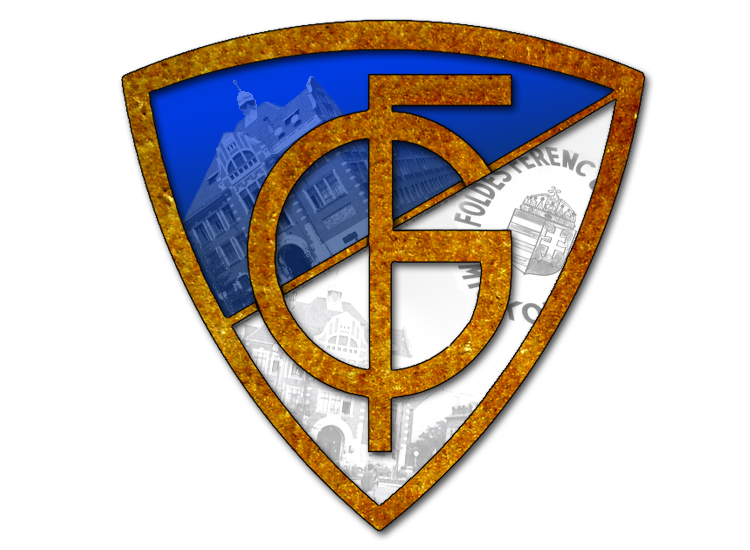 MISKOLC2020.TARTALOMJEGYZÉK1. BEVEZETÉS	41.1. Igazgatói előszó	41.2. Az iskola adatai	51.3. Az iskola arculata, sajátosságai	52. AZ ISKOLA CÉLRENDSZERE	53. AZ ISKOLA KÉPZÉSI RENDJE	63.1. A képzés jellemzői, sajátosságai	63.1.1. A képzés irányai	63.1.2. Az érettségi vizsgára felkészítés tantárgyai és szintjei	73.1.3. Az osztályba és csoportba sorolás elvei	73.1.4. A képzés szakaszai	83.1.5. Az alapképzést kiegészítő foglalkozások	83.2. Tanulói jogviszony, átjárhatóság	83.2.1. Belépés az iskola induló évfolyamára	83.2.2. Átvétel más iskolából	93.2.3. Átlépés másik osztályba ugyanazon az évfolyamon belül	93.2.4. A továbbhaladás (a magasabb évfolyamba lépés feltétele)	93.2.5. A tanulói jogviszony megszűnése	103.2.6. A felvétel, a továbbhaladás, valamint a tanulói jogviszony megszűnése a Digitális Középiskolában	103.2.7. A választható tantárgyak, foglalkozások, továbbá ezek esetében a pedagógus-választás szabályai	113.3. A pedagógusok feladatai	113.4. Az osztályfőnökök feladatai	114. AZ ISKOLA NEVELÉSI PROGRAMJA	124.1. Személyiségfejlesztés	124.1.1. Célok	124.1.2. Feladatok	124.1.3. Módszerek	134.2. Közösségfejlesztés	134.2.1. Célok	134.2.2. Feladatok	134.2.3. Módszerek	144.3. A gyermek és ifjúságvédelemmel kapcsolatos tevékenység	144.3.1. Az iskola ifjúságvédelemmel kapcsolatos feladatai	144.3.2. A prevenciót szolgáló tevékenységek	154.3.3. Az együttműködő szervezetek	154.3.4. A szociális hátrányokat enyhítő tevékenységek	154.3.5. A tanulási kudarcnak kitett tanulók felzárkóztatását segítő programok	154.3.6. A beilleszkedési és magatartási nehézségekkel összefüggő pedagógiai tevékenység	164.4. Az egészségnevelési és környezeti nevelés programja	164.5. Az iskola értékelési rendszere	164.5.1. Az értékelés funkciói:	164.5.2. Az értékelési rend kialakítása során figyelembe vett követelmények:	174.5.3. A tanulók teljesítményének értékelése	174.5.4. Belső vizsgák	214.5.5. Az intézmény belső értékelési rendszere	215. AZ ISKOLA MUNKARENDJE, ÉLETE, HAGYOMÁNYAI	235.1. Általános munkarend	235.2. Hagyományaink	245.2.1. Szervezeti hagyományok	245.2.2. A tehetség, képesség kibontakoztatását segítő tevékenységek	255.2.3. Értékelési hagyományok	265.2.4. Iskolánk rendezvényei	275.2.5. Kapcsolódás a város, a régió életéhez, rendezvényeihez	286. MINŐSÉGIRÁNYÍTÁS	297. HELYI TANTERV	297.1. Óratervek	297.1.1. Hat évfolyamos	307.1.2. Öt évfolyamos	317.1.3. Négy évfolyamos	327.2. Helyi tantervek	337.3. A középszintű érettségi vizsga témakörei	337.4. Az alkalmazandó tankönyvek, tanulmányi segédletek és taneszközök kiválasztásának általános elvei	347.5. A tanulók fizikai állapotának méréséhez szüksége módszerek	347.6. A mindennapos testnevelés, testmozgás megvalósításának módjai	358. ISKOLAHASZNÁLÓK AZ ISKOLAI KÖZÉLETBEN, A KAPCSOLATTARTÁS ÉS AZ EGYÜTTMŰKÖDÉS FORMÁI	358.1. Tanulói részvétel	358.2. Szülői részvétel	358.3. Együttműködés a kollégiumi pedagógusokkal	369. A PEDAGÓGIAI PROGRAM MEGVALÓSULÁSÁNAK FELTÉTELEI	379.1. Tárgyi, infrastrukturális feltételek	379.1.1. Az épület műszaki állapota	379.1.2. Felszereltség	379.2. Személyi feltételek	389.2.1. Pedagógusok	389.2.2. Technikai dolgozók	3910. A PEDAGÓGIAI PROGRAM LEGITIMÁCIÓJA	3911. MELLÉKLETEK	401. számú melléklet	40A Földes Ferenc Gimnázium felvételi szabályzata	402. számú melléklet	53A Földes Ferenc Gimnázium egészségnevelési és környezeti nevelési programja	533. számú melléklet	63A Digitális Középiskola programja	634. számú melléklet	107A Földes Ferenc Gimnázium helyi tanterve	1075. számú melléklet	108A Földes Ferenc Gimnázium iskolai közösségi szolgálatának szabályozása	1081. BEVEZETÉS1.1. Igazgatói előszó	A Földes Ferenc Gimnázium története összefonódik Miskolc oktatásának történetével. Tantestülete a Fráter György Királyi Katolikus Gimnázium és a Lévay József Református Gimnázium 1953-ban történt összevonásával a két előd tanári karából alakult ki. Értékek, hagyományok, tapasztalatok, egyesültek, amit az utódok büszkén vállaltak és vállalnak ma is. A kettős szellemiség jelentette az intézmény pedagógiai alapját, erre építve, továbbfejlesztve válhatott országosan is a legjobbak között emlegetett intézménnyé. Iskolánk életét legtömörebben a "Jót, s jól..."  mottó foglalja össze: Ez a címe iskolánk irodalmi, művészeti folyóiratának is, ami minden évben csokorba fogja diákjaink alkotásait, összegzi értékeinket.	A város és a régió polgárai, a szülők nagy elvárásokat támasztanak iskolánk irányában, ami serkentően hat az itt tevékenykedőkre. Tudjuk, hogy munkánk minden elemét kíváncsian és kritikusan figyelik, kontrollálják. Együtt örülnek sikereinknek, aggódnak problémáink miatt, gyakran fogalmaznak meg jobbító szándékú kritikát. Mindezeket szívesen fogadjuk, igényeljük, és beépítjük tevékenységünkbe, hiszen a hatékony oktató és nevelő tevékenység csakis az iskola, a család és a társadalom alkotó együttműködésén, állandó partneri kapcsolatán nyugszik.	A pedagógiai program és ezen belül a helyi tantervek kidolgozása lehetőséget teremtett arra, hogy a kerettantervi szabályozásnak megfelelően az évek során kialakult szokásokat, hagyományokat, a kikristályosodott pedagógiai tapasztalatokat, változtatási igényeket rendszerezzük, megfogalmazzuk. Mérföldkövet jelent azon az úton, amin eddig haladtunk és amin szándékaink szerint továbbra is haladunk.	Köszönöm, hogy megtisztelték iskolánkat figyelmükkel. Remélem, hogy sokan értékelik majd olyannak ezt a pedagógiai programot, amivel azonosulni tudnak, aminek alapján ránk bízzák gyermekeiket. Teljes mértékben átérezzük felelősségünket, és szeretnénk minél tökéletesebben megvalósítani céljainkat, teljesíteni feladatainkat, természetesen Önökkel együttműködve, a gyermekek érdekében tevékenykedve.Miskolc, 2020. nyara									Fazekas Róbert								megbízott intézményvezető1.2. Az iskola adatai	Az intézmény neve:				Földes Ferenc Gimnázium	Székhelye és telephelye:			Miskolc, Kelemen Didák utca 5. 3525							telefon: 46-508-459							fax: 46-508-460							e-mail: ffg@ffg.sulinet.hu	Alapító:			Emberi Erőforrások MinisztériumaFenntartó:			Miskolci Tankerületi Központ	Az intézmény típusa:			gimnázium	Az évfolyamok száma:		hat illetve négy, valamint öt (AJTP és NYEK)1.3. Az iskola arculata, sajátosságai	A Földes Ferenc Gimnázium és jogelődei több évszázados múlttal rendelkező iskolák. Intézményünk Miskolc város és a régió meghatározó és mértékadó iskolája. Magas színvonalú pedagógiai tevékenységre törekszünk, kiemelt feladatunknak tekintjük a tehetséggondozást. Elkötelezettek vagyunk a korszerű, versenyképes ismeretek megtanításában, az időtálló társadalmi értékek képviselésében, tanítványaink továbbhaladási feltételeinek a lehető legteljesebb biztosításában. . Hagyományainkat a kor elvárásaival ötvözve, rugalmas képzési struktúrát alakítottunk és alakítunk ki. Az évtizedeken át eredményes matematikai, természettudományos és informatikai képzésünk hagyományait hatévfolyamos képzési tevékenységünkben is alkalmazzuk, és bővítettük a társadalomtudományok, az idegen nyelv oktatás képzési területeivel.. A 2000/2001-es tanévben indult meg az Arany János Tehetséggondozó Program iskolánkban, ami a tehetséggondozás és a hátránykompenzáció új, hatékony formája. Az angol nyelvű nyelvi előkészítős képzésünk 2010-ben indult el, nagy az érdeklődés iránta. A társadalmi és szociális hátránykompenzáció nevelési feladatainkat átalakítja, a nevelés szerepének megerősítését teszi szükségessé. A diákokkal való egyéni foglalkozás, a szorosabb együttműködés a családokkal, a személyes példamutatás a nevelés alappillérei.	A felnőttoktatásban a hagyományos levelező oktatás mellett 2003-ban országosan egyedülálló módon elindítottuk a Digitális Középiskolát, ami a hagyományos esti oktatás és a számítógéppel támogatott távoktatás előnyei ötvözi. A Digitális Középiskola Miskolc és a megyei hátrányos helyzetű felnőttek mellett hazánk és a külföldön élő magyarság számára is biztosíthatja a tanulás lehetőségét.2. AZ ISKOLA CÉLRENDSZEREAz iskola oktató-nevelő munkájának céljai és feladatai:diákjaink felkészítése a közismereti tárgyakból középszintű, illetve emelt szintű érettségi vizsgákra, értékes, versenyképes ismeretekkel látva el őket a felsőoktatási, intézményekben való továbbtanuláshoz,az adott kor igényeinek figyelembevételével az időt álló értékek képviselete és közvetítése,alapvetően természettudományos gondolkodású, és korszerű humánus szemléletmóddal rendelkező, széles látókörű, nyitott, önálló véleményalkotásra képes fiatalok kinevelése,tanítványaink kreativitásának és kommunikációs készségének fejlesztése,a diákok egyéni tehetségének kibontakoztatása,a számítástechnikai ismeretek készségszintre emelése az információs társadalomra nevelés jegyében,legalább egy, az Európai Unióban használt idegen nyelv biztos ismerete, készségszinten való elsajátítása, miközben a nyelvi felkészítés az egyéni sajátosságok figyelembe vételével a közép-, illetve a felsőfokú nyelvvizsga szintjét célozza meg,a hazaszeretet és a lokálpatriotizmus erősítése, amelynek fontos része a magyar nyelv igényes használata és védelme, múltunk átfogó ismereteaz európai polgárság jellemzőinek, normáinak elfogadtatása,a kirekesztés elleni küzdelem, a tolerancia, a másság elfogadásának és elismerésének kialakítása, erősítése,a közéletiségre nevelés,törekednünk kell arra, hogy a diákok megismerjék az élettér igényes kialakításának alapelveit, a környezetvédelem fontosságát és az egyén felelősségét saját környezetének alakításában.a tanulók egészségközpontú erkölcsi és testi nevelése:az egészségre káros szenvedélyek elutasítása,a rendszeres testedzés iránti igény felkeltése,a gimnáziumi évek eltelte után is végezhető mozgásminták kialakítása,szabadidős sportok megismertetése,az egészséges testi fejlődés biztosítása és a civilizációs betegségek kialakulásának megelőzése,a gyógytestnevelésre utalt tanulók iskolán belüli ellátása,a sport közösség nevelő és személyiség fejlesztő sajátosságainak alkalmazása,a társadalmi és szociális problémák diákjainkra gyakorolt hatásának enyhítése, kezelése,tanulók lelki és erkölcsi fejlődésének elősegítése,az oktatási rendszer dinamizálása a társadalmi partnerek szerepének növelése,az iskola és az üzleti világ közötti kapcsolat bővítése,a különböző országokban kialakított oktatási kapcsolataink tartalmának bővítése,az élethosszig tartó tanulásra ösztönzés.3. AZ ISKOLA KÉPZÉSI RENDJE3.1. A képzés jellemzői, sajátosságai3.1.1. A képzés irányai	Az oktatás szervezeti kerete a hagyományos tagozatos gimnáziumi képzés, amit a fakultációs képzés elemeivel ötvöztünk. Diákjaink tanórai képzése három részből tevődik össze. Az első rész a kötelező óraszám keretében elsajátítandó tantárgyak együttese, a második rész azoknak a tanóráknak a csoportja, amely választható, és az emelt szintű érettségire való felkészítést szolgálja. Valamennyi diákunk számára ajánlatosnak tekintjük legalább egy tárgyból az emelt szintű érettségire való felkészítés választását, mivel alapvető céljaink eléréséhez szükségesnek tartjuk felhasználásukat. A harmadik rész azokat a tanórákat tartalmazza, amiket specializációként kínálunk fel. Ezekből a hagyományaink és az igények figyelembevételével csoportokat képeztünk, tagozatként ajánljuk diákjainknak.	Tagozatok a négy évfolyamos képzésben:			speciális matematika			fizika			kémia			biológia	Tagozatok a hat évfolyamos képzésben			speciális matematika			általános	Az angol nyelvű nyelvi előkészítős képzésünk öt évfolyamos. A nyelvi előkészítő év után az emelt óraszámú nyelvi képzés mellett humán és reál orientációt kínálunk a tanulók számára.	Az Arany János Tehetséggondozó Program öt évfolyamos képzés. A kilencedik, előkészítő évfolyamán központilag kidolgozott tanterv alapján folyik az oktatás, a folytatásban az általános tantervű képzés szerint halad az oktató-nevelő munka. A program leírását az oktatási miniszter 2006. május 24-én kelt közleménye, valamint a programban résztvevő intézmények által a közleményhez csatolt függelék tartalmazza. 	A gimnázium a felnőttoktatás keretében Digitális Középiskolát működtet. A Digitális Középiskola leírását a 3. számú melléklet tartalmazza.	A gimnázium felkínálja ezeket a képzési specializációkat, amelyek átjárhatóságát, a kilépés és a módosítás lehetőségét a diákok számára biztosítja.	Elsősorban a tehetséggondozást tekintjük feladatunknak, ami motivált, jó képességű gyerekekkel valósítható meg igazán, akik képesek teljesíteni az átlagosnál magasabb követelményeket. A beiskolázásnál elsősorban a Miskolcon és vonzáskörzetében élő gyermekekre számítunk, de szívesen fogadjuk a megye, a régió fiataljait is.3.1.2. Az érettségi vizsgára felkészítés tantárgyai és szintjei	Az iskola a középszintű érettségi vizsgára valamennyi oktatott tantárgyából vállalja a felkészítést. Az emelt szintű érettségire a kötelező vizsgatárgyakon kívül fizikából, kémiából, biológiából, informatikából, valamint városi egyeztetés után esetlegesen földrajzból és testnevelésből készít fel az iskola.3.1.3. Az osztályba és csoportba sorolás elvei	A 9. évfolyamokon tagozatot minimálisan 10 fő jelentkezése, illetve felvételi alkalmassága esetén indítunk.	Egy osztályba két tagozatos csoportot sorolunk, amelyeket minden felvételi eljárás során a munkaközösségek vezetőivel egyeztetve határoz meg az iskola vezetése.	Az iskola 25 osztály befogadására és ellátására alkalmas. Az adott tanévben indítható osztályok számát a Fenntartó határozza meg. 	Csoportbontásban oktatjuk az idegen nyelveket, a matematikát, a számítástechnikát és valamennyi, a harmadik csoportból választott tantárgyat (tagozatos specialitást, emelt szintű érettségire felkészítő képzést, illetve szabadon választott tantárgyat) és ezek kötelező óráit is. Az iskola adottságainak megfelelően szervezzük a testnevelési csoportokat.	Az alapképzést kiegészítő nem tanórai, választható foglalkozások csoportjainak minimális létszáma a Nemzeti Köznevelési Törvényben meghatározott minimális csoportlétszám.3.1.4. A képzés szakaszai	Az iskola képzése hagyományosan évfolyamokra tagolódik. Emellett kétéves oktatási szakaszok is léteznek, amelyek nem szigorú formai, hanem inkább logikai egységek.3.1.5. Az alapképzést kiegészítő foglalkozások	Tanórai foglalkozások: A 3.1.1. pontban elveiben megfogalmazott és a tantervben részletezett tanórákon kívül – ha a Fenntartó másképp nem rendelkezik – gyógytestnevelési csoportokat is indítunk.	Nem tanórai foglalkozások:		Versenyre előkészítő szakkörök, tudományos diákkörök - a munkaközösségek			minden tanév kezdetén meghatározzák a meghirdetendő szakköröket;		Alkotókörök - irodalmi, rajz, fotó;		Színjátszó körök;		Énekkar, zenekar;Sportegyesületi (a Földes DSE-vel közösen)- kosárlabda, kézilabda, labdarúgás, röplabda, torna, turisztika, sakk;		Korrepetálás, felzárkóztatás, érettségi előkészítők - a tanév első hónapjában a			munkaközösségek javaslata alapján szerveződnek.3.2. Tanulói jogviszony, átjárhatóság3.2.1. Belépés az iskola induló évfolyamára3.2.1.1. Négy évfolyamos és nyelvi előkészítős képzés	Minden jelentkező anyanyelvből és logikából országos központi felvételit ír, valamint minden megjelölt tagozatnak megfelelően a következő tantárgyakból, illetve kompetenciákból kell szóban felvételiznie:	speciális matematika tagozat		matematika 	fizika tagozat				fizika 	kémia tagozat				kémia	biológia tagozat			biológia és kémia	nyelvi előkészítő:			anyanyelvi és angol nyelvi kompetenciák	A Földes Ferenc Gimnázium felvételi szabályzatát a 1. számú melléklet tartalmazza.3.2.1.2. Hat évfolyamos képzés	A jelentkezők elbírálása egy anyanyelvi és egy logikai készségmérő központi írásbeli, és az iskola által szervezett szóbeli meghallgatás, valamint a felvételi szabályzatban meghatározott általános iskolai osztályzatok együttes eredménye alapján történik. 3.2.1.3. Arany János Tehetséggondozó Program	A jelentkezők, illetve az őket delegáló önkormányzatok pályázatot nyújtanak be a pályázati kiírásnak megfelelő formában. Az iskola egy központi pszichológiai és alapkészségeket mérő tesztsor és irányított beszélgetés alapján kialakítja a jelentkezők sorrendjét, amit megküld a Programirodának, amely figyelembe véve a területi eloszlásokat, javaslatot tesz a tanulók felvételére.3.2.2. Átvétel más iskolából	Az átjelentkező diák, ha valamilyen speciális irányú csoportba kíván belépni, akkor az átvétel feltétele, hogy az adott emelt szinten oktatott tantárgy előző évi anyagából legalább a minimális teljesítménynek megfelelő eredményű vizsgát tegyen. Az átvett tanulónak az előző tanévben az adott osztályban tanított közismereti tantárgyakból legalább a minimális teljesítménynek megfelelő eredményű beszámolót kell tennie. Ezeket a beszámolókat lehetőleg az átvételt követő 60 napon belül kell teljesítenie, de legkésőbb az adott félév végéig. Ha ezt nem teljesíti, akkor az adott csoport tanári kara dönt a további haladásával kapcsolatosan.3.2.3. Átlépés másik osztályba ugyanazon az évfolyamon belül	Ha egy diák, valamely osztályból másik osztályba kíván átlépni, akkor a szülőkkel láttamoztatott írásbeli kérelmét az igazgató bírálja el az érintett tanári karral történt konzultáció alapján.	Ha egy diák valamilyen emelt tantervű osztályba kíván átlépni, akkor az adott osztály, vagy csoport emelt szintű tantárgyából legalább a minimális teljesítménynek megfelelő szintű beszámolót kell tennie az adott időpontig tanított anyagrészekből. Átvétele csak a sikeres beszámolás esetén lehetséges.3.2.4. A továbbhaladás (a magasabb évfolyamba lépés feltétele)	A magasabb évfolyamba lépés feltétele, hogy valamennyi tantárgyból legalább elégséges osztályzatot szerezzen a tanuló. Ez teljesíthetőa tanévben a tanítási idő végéig folyamatos munkával,a következő tanév kezdetéig osztályozó vizsgával,legfeljebb két tantárgy esetén, ha elégtelen év végi osztályzatot kapott, akkor a következő tanév kezdetéig javítóvizsgával.	Ha egy tanuló legalább három tantárgyból elégtelen osztályzatot kapott, akkor évet kell ismételnie.	Amennyiben valamely tagozaton a tagozatos tantárgyból év végén elégtelen osztályzatot szerzett egy tanuló, akkor a szülőkkel és a tanulóval történt egyeztető megbeszélés után tesz javaslatot az iskola vezetése a továbbhaladásról.	Egy dolgozat, beszámoló, vizsga akkor elégtelen minősítésű, ha nem éri el a minimális követelmények szintjét.	A félévi, vagy év végi osztályzatot egy adott tantárgyból elégtelennek kell minősíteni, ha a félév, illetve a tanév folyamán szerzett osztályzatok átlaga legfeljebb 1,5, ha ez az átlag legalább 2,0, akkor az osztályzat nem lehet elégtelen, de ez csak abban az esetben jelent a szaktanár számára kötelezettséget, ha a témazáró dolgozatok mindegyike eléri az elégséges szintet. A tanulónak meg kell szereznie az adott időszak alatt a csoport tagjai által szerzett átlagos jegyszám legalább 60 százalékát.	Ha egy tanuló összes hiányzása meghaladja a 250 órát, vagy az igazolatlan hiányzása meghaladja a 30 órát és emiatt valamely tárgyakból nem osztályozható, akkor ezen közismereti tantárgy(ak) követelményeit csakis osztályozó vizsgán teljesítheti, de a vizsgák letételének lehetőségéről a tantestület dönt.	Ha egy tanuló valamely tantárgy megtartott éves óráinak több mint 30%-áról hiányzott, akkor a tantárgy követelményeit csak osztályozó vizsgán teljesítheti, amennyiben a tantestület azt számára engedélyezi.3.2.5. A tanulói jogviszony megszűnése	Történhet az iskolai tanulmányok befejezésekor, valamint az iskolai tanulmányok befejezése előtt. 	Az iskolai tanulmányok befejezésekor történő kilépés esetén a Nemzeti Köznevelési Törvény előírásainak megfelelően járunk el.	Az iskolai tanulmányok befejezése előtt a kilépés oka lehet a szülő, nem tanköteles tanuló kérése, vagy fegyelmi kizárás. A Nemzeti Köznevelési Törvény előírásainak megfelelően a szülő kérheti a tanuló kilépését és esetleges más intézménybe történő belépését. A tantestület döntése alapján kizárható valamely tanuló az iskolából, de az eljárás során a Nemzeti Köznevelési Törvény és a Szervezeti és működési szabályzat előírásait kell követni.3.2.6. A felvétel, a továbbhaladás, valamint a tanulói jogviszony megszűnése a Digitális Középiskolában	A felvételre, a továbbhaladásra, a tanulói jogviszony megszűntetésére vonatkozó szabályokat a Digitális Középiskola Tanulmányi és Vizsgaszabályzata tartalmazza, ami a Pedagógiai program 3. számú melléklete.3.2.7. A választható tantárgyak, foglalkozások, továbbá ezek esetében a pedagógus-választás szabályai	A tagozatos képzés keretében a tagozatos tantárgyból az emelt szintű érettségire való felkészítésben részesülnek a tanulók.	A tagozatoktól függetlenül legalább egy tantárgyból választhatja a diák az emelt szintű felkészítést. Erre való jelentkezés minden én március 15-ig történik. A jelentkezéskor meg jelölheti a foglalkozást tartó tanár nevét is. A jelentkezéseket az oktatási igazgatóhelyettes összegzi és koordinálja a csoportok indítását.	A választható tantárgyakra történő jelentkezés az emelt szintű érettségire felkészítő foglalkozásokra történő jelentkezéssel megegyező módon történik. A bejövő évfolyamok esetében a beiratkozáskor, illetve a beiratkozást megelőző szülői értekezleten jelentkezhetnek a tanulók a választható tantárgyakra és foglalkozásokra.	A jelentkezés a tanévre kötelezővé teszi a diák számára a tantárgyat, illetve a foglalkozást.3.3. A pedagógusok feladatai- Felkészül a foglalkozások, a tanítási órák megtartására a jóváhagyott tantervek és tanmenetek szerint.- A tantervben előírt módon és tartalommal tanít a tanórákon.- A diákokat a szabályozóknak megfelelően értékeli.- Kapcsolatot tart a szülőkkel, az osztályfőnökkel és a csoportban tanító más tanárokkal.- Adminisztrációs feladatait elvégzi.- Menedzseli a tehetséges tanulókat.- Az iskolavezetés által meghatározott helyettesítések, ügyeletek ellátása:- A pedagógiai programban, az éves munkatervben előírt iskolai rendezvényeken és ünnepségeken való részvétel.- A gimnázium működési rendjében felmerülő feladatok ellátása: pl. ügyeletek, felvételi elbeszélgetés, érettségiztetés, osztályozó vizsga, versenyfelügyelet stb.- A Beiskolázási tervben elfogadott továbbképzéseken való részvétel.- Nevelőtestületi és munkaközösségi értekezleteken, megbeszéléseken való részvétel.- Tantermekben, szertárban, könyvtárban, tornateremben a rend biztosítása, a leltározásban való részvétel.- A tanuló- és gyermekbalesetek megelőzése.3.4. Az osztályfőnökök feladatai- A tanulmányi munka figyelemmel kísérése.- A diákönkormányzat segítése.- Felmérések – külön utasítás szerinti – lebonyolítása.- Az osztály magatartásának, szorgalmának, az osztály közösségi életének figyelemmel kísérése.- Adminisztrációs, dokumentációs tevékenység- Az osztályfőnöki órák tervezésével, megtartásával kapcsolatos teendők.- Az iskola hagyományrendszeréhez, munkatervéhez kötődő tevékenységek.- A tanórán kívüli és szabadidős tevékenységek szervezése és felügyelete.- Szülőkkel való kapcsolattartás.- Kapcsolatot tart az iskolaorvossal, illetve a gyermek és ifjúságvédelmi felelőssel.4. AZ ISKOLA NEVELÉSI PROGRAMJA4.1. Személyiségfejlesztés	Az ember személyisége sokféle személyiségjegyből tevődik össze, amelyek fejlődése, kialakulása a körülmények és az adott helyzet függvénye. Változik az ember, tulajdonságai megváltoztathatók. A tanulók személyiségének életkori és egyéni jellemzőinek alapos megismerése, sokoldalú fejlesztése csak tervszerűen kialakított nevelési rendszerrel, egymásra épített nevelési tartalmakkal lehet megvalósítani.4.1.1. CélokCélunk, hogy a megszerzett szilárd ismeretek birtokában megfelelő életcéllal rendelkező, a világ felé nyitott, hazaszerető, mások iránt toleráns, erkölcsileg felelős, a változó világ igényeihez alkalmazkodni tudó, kezdeményező- és vállalkozó szellemű, reális önértékeléssel és énképpel rendelkező, a körülöttük lévő világot reálisan értékelő, annak formálásában tevékenyen részt vállaló, kreatív egyéniségek lépjenek ki az iskola falai közül. Ezen belül részcéljaink a következők:	A tanulók személyiségének megismerése és megismertetése a közösség tagjaival.	Önmagához való viszonyának alakítása, az „én-kép” keresése. Fogadja el magát,de természetesen törekedjen a rossz tulajdonságai megváltoztatására, és a jó tulajdonságainak erősítésére.	Társaihoz, környezetéhez való viszonya legyen pozitív, fogadja el és tisztelje a másságot.	Az értékzavarok megelőzése és megoldása.	Önálló, kreatív, aktív, felelősségteljes személyiség kialakítása.	Együttműködésre nyitott, családjához és társaihoz kötődő attitűd kialakítása.	A kommunikációs zavarok megelőzése, a konfliktuskezelő képesség kialakítása.	A tanulók tehetségének, egyéniségének sokoldalú kibontakoztatásához szükséges feltételek biztosítása. Mivel iskolánk a tehetséggondozás színtere, törekednünk kell a tanulók személyiségének figyelembevételével a harmonikus teljesítmény-centrikusság erősítésére.4.1.2. Feladatok	Keressük meg a gyermek személyiségében rejlő, magatartását meghatározó okokat! Vizsgáljuk meg motivációit, akarati tulajdonságait! (osztályfőnök, szaktanárok)	Segítsük elő a reális önértékelés, önbecsülés képességének kialakítását, egészséges önbizalmának építését! Önismeretének, problémamegoldó képességének fejlesztése.	A családból hozott pozitív hatások erősítése és kiaknázása, a negatív nevelési minták ellensúlyozása. A család, a környezet, az iskola nevelési tényezőinek összehangolása.	Pozitív személyes példamutatás, a humán értékek közvetítése.	A kommunikációs készségek kialakítása, és a megfelelő technikák alkalmazása, a konstruktív konfliktuskezelési technikák megismertetése és a gyakorlatban történő alkalmazása.4.1.3. Módszerek	személyes fejlődést segítő beszélgetés	megfigyelés	fejlesztő interjú	irodalmi, illetve filmélményekhez köthető önismerettel kapcsolatos beszélgetések	tréningek	mintanyújtás, modellkövető viselkedés előhívása	élménybeszámolók, ötletbörzék4.2. Közösségfejlesztés	A közösség lényege az, hogy az egyének teljes életet éljenek benne. A közösség a kultúra lokális góca, az egyén számára különböző szokások, értékek, magatartásszabályok, viselkedésminták szövevénye, amelyhez az egyén akaratlanul és észrevétlenül is igazodik, alkalmazkodik. A személyiség számára előnyös, ha minél nagyobb és minél több rétegű az embert körülvevő közösségek hálója, és minél intenzívebbek a kommunikációs kapcsolatok és az érzelmi viszonyok. 4.2.1. Célok	Az emberi kapcsolatok erősítése, új kapcsolatok kialakításának elősegítése.	A család mint a legfontosabb erőforrás szerepének tudatosítása, az ember elsődleges mikroközösségének fontossága.	A kortárscsoportok befolyásoló szerepének tisztázása és hangsúlyozása.	Az iskola demokratikus működésének biztosítása, a demokrácia értékként való elfogadása.	Az ember személyiségi jogainak tisztelete.	A civil társadalom életében való részvétel igényének kialakítása.4.2.2. Feladatok	Ismerjék fel, hogy az ember társas lény, társkapcsolatok hiányában a személyiségfejlődésük zavart szenved.	A közösség szerepének, a társas viselkedés szabályszerűségeinek megismertetése.	A megfelelő kommunikációs és együttműködési készségek és képességek elsajátítása.	A kölcsönös egymásra figyelés fontosságának hangsúlyozása, megértetése, technikájának elsajátíttatása.	Az egyéni és a közösségi érdekek összehangolására való törekvés. A csoporthoz tartozás érzésének és felelősségének erősítése.	Alakítsuk ki a vélemények, érvek kifejtésének, megvédésének képességét, kifejezésre juttatásának technikáját.	Az osztályban kialakuló konfliktushelyzetek megoldása, az érdekek ütköztetése módjainak megismertetése. A közös, felelősségteljes döntéshozatal megtanítása.	A DÖK hatékony működésének segítése.	A jogi háttér megismertetése, gyakorlása, tisztelete.	Az emberek egyenjogúságának elismerése, a faji, vallási, etnikai különbségek elfogadása, az előítéletektől mentes szemlélet kialakítása.	A különböző kultúrák megismerése és elfogadása iránti igény felkeltése és erősítése.4.2.3. Módszerek	beszélgetés	szituációs játékok	tréningek	szociometriai felmérések, élménybeszámolók	közös célokért folytatott munkafolyamatok	drámajátékok, szemelvények elemzése	előadások, viták	külföldi partnerkapcsolatok kialakítása	kirándulások4.3. A gyermek és ifjúságvédelemmel kapcsolatos tevékenység	Az intézményben  iskolapszichológus és szociális munkás támogatja.	Tanulóink közül sokan  valamilyen szempontból hátrányos helyzetűek (csonka család, alacsony jövedelem, munkanélküli szülő, nagycsalád). Az Arany János Tehetséggondozó Program bevezetése óta jelentősen növekedett ez az arány. A szociális hátrányok mellett (szerencsére csak eseti jelleggel) jelen van a magatartási, beilleszkedési, tanulási nehézségekkel küzdő tanulók problémája is. A fiatalok az utóbbi években egyre nagyobb veszélynek vannak kitéve a drogok, az alkohol és a dohányzás tekintetében, mint azelőtt, ami magyarázható az információk áradatával, a társadalmi szokások, az életvitel és az értékrend megváltozásával, emiatt egyre nagyobb figyelmet kell fordítanunk ezekre a jelenségekre.4.3.1. Az iskola ifjúságvédelemmel kapcsolatos feladataia gyermekétkeztetés megszervezése, a szociális helyzettől függő támogatása,a hátrányos helyzet enyhítésére való törekvés,a szociális problémák szervezett, teljes körű feltárása,az életmód és az életvitel orientálása,felvilágosító, tájékoztató, megelőző rendezvények szervezése,a továbbképzéseken való részvétel lehetőségeinek kihasználása,a kortársképzés segítése.A feladatok elvégzésében a teljes tantestület részt vesz, de legfontosabb szerepe az ifjúsági felelősnek van. Az ő feladata a szülők, a diákok és a pedagógusok közötti kapcsolattartás koordinálása, kölcsönös és őszinte bizalmat feltételezve és egymás személyiségi jogát tiszteletben tartva.4.3.2. A prevenciót szolgáló tevékenységekelőadások szervezése (helyes táplálkozás, dohányzás elleni, droggal, AIDS-szel, alkohollal kapcsolatos),tájékoztató anyagok terjesztése,személyes, egyéni beszélgetések,tanácsadás,szakemberhez irányítás.4.3.3. Az együttműködő szervezetekNevelési TanácsadóGyermekjóléti SzolgálatPedagógiai Szakmai SzolgálatPolgármesteri HivatalokMegyei és Városi RendőrkapitányságDrogambulanciaNNKIskolaorvos, védőnőSzakmai tanácsadó szervezetek4.3.4. A szociális hátrányokat enyhítő tevékenységekaz egyéni képességekhez igazodó, tanulást segítő foglalkozások szükség szerinti megszervezése,a diákétkeztetés díjainak kompenzálása,a tankönyvvásárlási segély elosztása objektív rendszerének működtetése,a lehetséges szociális segélyek odaítélésének szervezése, lebonyolítása.4.3.5. A tanulási kudarcnak kitett tanulók felzárkóztatását segítő programok	Iskolánkban az előző évek tapasztalatai alapján a tanulási kudarcnak kitett tanulók aránya nem éri el a 10 %-ot. A tanulási nehézséggel küzdő tanulók felismerésének elősegítésére az osztályozó konferencián kívül félévente legalább még egy alkalommal kell minden osztályban az ott tanító tanárok részvételével értekezletet tartani. Ezek a tanácskozások adnak lehetőséget arra, hogy az osztály tanulóit érintő problémákat, nehézségeket feltárják, a fejlődést elemezzék. A problémás diákok számára a legmegfelelőbb módszerek kiválasztását is elvégezhetik. Amennyiben szükséges külső szakember bevonása, azt szintén kezdeményezhetik a szülőkkel és a tanulóval történt egyeztetések alapján.	Az iskola minden tanévben elkülönít órakeretet a felzárkóztató kis csoportos, illetve egyéni foglalkozások számára. Az órakeret mértékét a tantárgyfelosztás elkészítése előtt az előző évek tapasztalatai alapján állapítja meg a bővebb iskolavezetés.	A tanév eleji szintfelmérések alapján, a négy évfolyamos képzés bejövő évfolyamán anyanyelvi felzárkóztató foglalkozást szervezünk A nagyobb lemaradással küzdő tanulók esetén az egyéni foglalkozás feltételeit is igyekszünk megteremteni.	Az Arany János Tehetséggondozó Program keretében a tanulók személyiségfejlesztő, tanulás-módszertani, kommunikációs foglalkozásokon is részt vesznek. A megfelelő személyi feltételeket a pedagógusok továbbképzésével biztosítottuk, akik az iskola valamennyi diákját segítik az esetleges tanulási, beilleszkedési, személyiségfejlődési problémák kezelésében.4.3.6. A beilleszkedési és magatartási nehézségekkel összefüggő pedagógiai tevékenység	Iskolánkban a beilleszkedési és magatartási nehézségekkel küzdő tanulók aránya alacsony. Az esetek feltárását a 4.3.5. pontban említett értekezleteken tehetik meg a pedagógusok, illetve speciális esetben kezdeményezhetik rendkívüli osztály-értekezlet összehívását.	A családi háttér feltárását követően tesznek javaslatot a javító tevékenységekre, illetve külső szakember bevonására. Az iskola az elmúlt évek gyakorlatát folytatva a továbbképzési lehetőségek segítségével szakembereket képez ki a problémák kezelésére a tantestület tagjai közül.	A problémák kezelésére egyéni foglalkozás, osztály, vagy kisebb csoport keretben történő tréning szervezhető. 4.4. Az egészségnevelési és környezeti nevelés programja	Az egészségnevelési és környezeti nevelés programját a 2. számú melléklet tartalmazza.4.5. Az iskola értékelési rendszere4.5.1. Az értékelés funkciói:	- a meglévő tanulói ismeretek és kompetenciák diagnosztikus mérése- a folyamatos munka folyamatos visszajelzésének eszköze,	- a motiváció egyik eszköze,	- a követelményekben megfogalmazott ismeretekhez, készségekhez való viszony, illetve mérték kontrolljának eszköze,	- a hasonló tevékenységeket végzőkhöz képest kialakult relatív helyzet meghatározásának eszköze,	- versenyorientációt, sikert, kudarcot jelez,	- az önismeret kontrollja,	- az előrehaladás mérésének eszköze- a pedagógiai szakasz végén szummatív értékelés.4.5.2. Az értékelési rend kialakítása során figyelembe vett követelmények:	- legyen egységes, egyszerű, áttekinthető, könnyen értelmezhető,	- legyen kiszámítható, azonos feltételeket teremtő,	- biztosítson lehetőséget a differenciált egyéni sikerek, eredmények értékelésére,	- illeszkedjen az értékelt teljesítmény, készség jellegéhez,	- jelezzen sikert és kudarcot,	- preferálja a szorgalmat és a tehetséget,	- kerülje a "skatulyázást",	- jelezze a tanuló számára a helyzetét éppúgy, mint szülei, környezete számára,	- legyen kompatibilis a köznevelés értékelési alapelveivel.4.5.3. A tanulók teljesítményének értékelése4.5.3.1. Személyes, verbális értékelés	Az értékelési rendszerünkben kiemelkedő szerepe van a személyre szóló értékelésnek, ami lehet segítő, tanácsadó, orientáló jellegű. Többféle módon jelenhet meg:	- A pedagógus személyiségéből, értékrendjéből, tudásából eredő, elsősorban a tanórákon megjelenő, szabályozó típusú megnyilvánulások.	- A közösen végzett tevékenységekben megjelenő tudatos, rendszeres, szóbeli értékelés.	- A kiemelkedő teljesítmények értékelése, illetve a közösségre káros hatást gyakorló megnyilvánulások elmarasztalása az egész közösség előtt.	- Hosszabb beszélgetés, helyzetfeltárás a gyerekekkel, a szülőkkel.4.5.3.2. Írásbeli szöveges értékelés	A tanulók írásbeli munkájához fűzött megjegyzések, kiegészítések, észrevételek. A témazáró dolgozatok, nagydolgozatok esetén különösen ajánlott.4.5.3.3. Osztályozás	Az eredmények értékelésének számszerűsítését a hagyományos ötfokozatú osztályozási skálán végezzük.	Csak tanulói produktum értékelhető.	Az érdemjegyek száma félévente minimálisan a heti óraszám, de legalább kettő. Törekedni kell a folyamatosságra és a javítási lehetőségek biztosítására.	A félévi és az év végi osztályzatok megállapítása a félévben, illetve a tanévben szerzett osztályzatok átlaga alapján történik.	Fegyelmező eszközként a szaktárgyi osztályozás nem alkalmazható.4.5.3.4. Az írásbeli beszámoltatás formái, rendje, korlátai	Az írásbeli beszámoltatás formái:- a napi házi feladatokhoz, leckékhez kapcsolódó dolgozat (röpdolgozat)- egy témán belül egy, vagy több altéma együttes írásbeli számonkérése (dolgozat)- egy témához kapcsolódó elemző tanórai írásbeli munka (esszé)- egy témakör lezárásakor átfogó ismereteket számon kérő dolgozat (témazáró)		- több témakört összefoglalóan számon kérő dolgozat (nagydolgozat)		- adott tanév anyagából összeállított dolgozat (évfolyamdolgozat)- az érettségi követelmények alapján összeállított feladatlap az érettségi évében (próbaérettségi)	A röpdolgozat előzetes bejelentés nélkül is íratható.	A dolgozatok és az esszék időpontját legalább a megíratás előtti adott tantárgyi tanórán közölni kell a tanulókkal.	A röpdolgozat, a dolgozat és az esszé érdemjegye azonos súlyú a félévi, illetve az év végi osztályzat megállapításában.	A témazáró dolgozatok idejét legalább egy héttel előbb közölni kell a tanulókkal, törekedni kell a tanévbeli egyenletes eloszlásukra. Egy napon kettőnél több témazáró dolgozatot nem íratunk. A témazáró dolgozat érdemjegye egy röpdolgozat érdemjegyéhez képest kétszeres súllyal esik latba a félévi, illetve az év végi minősítés megállapításánál. Egy tantárgyból a témazáró dolgozatok legalább kétharmadát meg kell minden tanulónak írnia.	A nagydolgozatok időpontját legalább két héttel a megíratás előtt közölni kell a tanulókkal. Egy napon csak egy nagydolgozat íratható, és ugyanazon a napon témazáró dolgozat nem íratható. A nagydolgozat érdemjegye egy röpdolgozat érdemjegyéhez képest kétszeres súllyal esik latba a félévi, illetve az év végi minősítés megállapításánál.Az évfolyamdolgozatok és próbaérettségik időpontját a munkaközösségek éves programjukban rögzítik.	A fenti szabályozás időkorlátjának megszegését az osztálytitkár jelentse az iskolavezetésnek. Az iskolavezetés kivizsgálja és dönt a szabálytalanságról.	Félévenként egy tantárgyból legalább a heti óraszámmal megegyező számú írásbeli számonkérést kell tartani.	A szaktanárok év elején ismertetik a tanulókkal az értékelt számonkérések formáit, várható számát. Törekedni kell a tantárgy jellegének figyelembe vételére, az esetleges vizsgafeltételek gyakoroltatására.	Az érdemjegyek és osztályzatok javításának feltételeit a szaktanár a tanév elején a munkaközösség egyetértésével meghatározza, és erről a tanulókat tájékoztatja.	Az írásbeli számonkérések javítását a szaktanár, amennyiben teljes osztályban tanítja a tárgyat 15, amennyiben csoportbontásban tanítja a tárgyat 10 munkanapon belül köteles elvégezni, és a tanulók tudomására hozni az értékelést. Ellenkező esetben az érdemjegyet a tanár csak a tanuló beleegyezésével írhatja be a naplóba. Abban az esetben, ha a tanuló nem kéri a jegyet, a tanár kötelezheti az adott témából egy újabb dolgozat megírására. Ha azonban a tanár a dolgozatot a megírást követő 20. munkanapig sem értékeli, akkor a diák sem a jegy elfogadására, sem a dolgozat újraírására nem kötelezhető.4.5.3.5. Az otthoni felkészüléshez előírt írásbeli és szóbeli feladatok meghatározásának elvei, korlátai	A tantárgyak jellegének megfelelően az otthoni felkészüléshez írásbeli és szóbeli feladatok adhatók.	Az iskolai szünetekre nem adható több otthoni feladat, mint egy adott tanítási napról a követő tanítási napra.4.5.3.6. A magatartás és a szorgalom	A magatartás és a szorgalom minősítését az osztály tanulóinak, az osztályfőnöknek és az osztályban tanító tanárok javaslatának, véleményének figyelembe vételével a félévi és az év végi osztályozó konferencia véglegesíti.	A magatartás értékelésének szempontjai:	- Milyen mértékben tartja be az iskola belső szabályait, házirendjét?	- Milyen a viszonya a közösséghez?	- Mennyire megbízható, szavahihető, kötelességtudó?	- Mennyire konstruktív?	- Törekszik-e személyisége fejlesztésére?	A szorgalom értékelésének szempontjai:- milyen szinten teljesíti tanulmányi feladatait adottságaihoz mérten?	- mennyire teljesít egyenletesen a tanulás folyamatában?	- Mennyire aktív?	- Képes-e önálló ismeretszerzésre?- Van-e olyan terület, amelyben kiemelkedően teljesít,?	- mennyire céltudatos, kitartó a tanulási folyamatokban?A magatartás értékeléseAz értékelés fokozatai:PéldásJóVáltozóRosszPéldás magatartású az a tanuló, aki:a házirendet betartjaa tanórán és a tanórán kívül példamutatóan, fegyelmezetten viselkedik,kötelességtudó, feladatait teljesíti,önként vállal feladatokat és azokat teljesíti,tisztelettudó,társaival, nevelőivel, a felnőttekkel szemben udvarias, előzékeny, segítőkészen viselkedik,az osztály és az iskolai közösség életében aktívan részt vesz,óvja és védi az iskola felszerelését, a környezetét,nincs írásbeli figyelmeztetése, intője vagy megrovása.Jó magatartású az a tanuló, aki:a házirendet betartja,tanórán vagy tanórán kívüli foglalkozásokon fegyelmezetten viselkedik,feladatait a tőle elvárható módon teljesíti,feladatokat önként nem vagy ritkán vállal, de a rábízottakat teljesíti,az osztály- vagy az iskolaközösség munkájában csak felkérésre, biztatásra vesz részt,igazolatlanul mulasztott,nincs írásbeli intője vagy megrovása.Változó magatartású az a tanuló, aki:az iskolai házirend előírásait nem minden esetben tartja be,a tanórán vagy tanórán kívül többször fegyelmezetlenül viselkedik,feladatait nem minden esetben teljesíti,előfordul, hogy társaival, a felnőttekkel szemben udvariatlan,a közösség, az iskola szabályaihoz nehezen alkalmazkodik,igazolatlanul mulasztott,osztályfőnöki intője van,Rossz magatartású az a tanuló, aki:a házirend előírásait sorozatosan megsérti,feladatait egyáltalán nem, vagy csak ritkán teljesíti,magatartása fegyelmezetlen, rendetlen,társaival, a felnőttekkel szemben rendszeresen udvariatlanul, durván viselkedik,viselkedése romboló hatású, az iskolai nevelést, oktatást akadályozza,több alkalommal igazolatlanul mulaszt,több szaktanári figyelmeztetést kapott, illetve van osztályfőnöki megrovása vagy ennél magasabb fokozatú büntetése.A szorgalom értékeléseAz értékelés fokozatai:PéldásJóVáltozóHanyagPéldás szorgalmú az a tanuló, aki:képességeinek megfelelő, egyenletes tanulmányi teljesítményt nyújt,tanulmányi feladatait minden tantárgyból rendszeresen elvégzi,a tanórákon aktív, szívesen vállal többletfeladatokat is, és azokat elvégzi,munkavégzése pontos, megbízható,a tanórán kívüli foglalkozáson, versenyeken önként részt vesz,Jó szorgalmú az a tanuló, aki:képességeinek megfelelő, viszonylag egyenletes tanulmányi teljesítményt nyújt,rendszeresen megbízhatóan dolgozik,a tanórákon többnyire aktív, többletfeladatot, tanórán kívüli foglalkozáson, vagy versenyeken való részvételt önként nem, vagy csak ritkán vállal, de az ilyen jellegű megbízatást teljesíti.Változó szorgalmú az a tanuló, akinek:tanulmányi eredménye elmarad képességeitől,tanulmányi munkája ingadozó, a tanulásban nem kitartó, feladatait nem mindig teljesíti,felszerelése, házi feladata gyakran hiányzik,érdemjegyeit, osztályzatait több tárgyból is lerontja,önálló munkájában figyelmetlen, a tanórán többnyire csak figyelmeztetésre, felügyelettel dolgozik.Hanyag szorgalmú az a tanuló, aki:képességeihez mérten keveset tesz tanulmányi fejlődése érdekében,az előírt követelményeknek csak minimális szinten felel meg,tanulmányi munkájában megbízhatatlan, figyelmetlen,feladatait többnyire nem végzi el,a tanuláshoz nyújtott nevelői, vagy tanulói segítséget nem fogadja el, annak ellenszegül,félévi, vagy év végi osztályzata valamely tantárgyból elégtelen.4.5.4. Belső vizsgák	Az alapműveltségi vizsgára eddig sem köteleztük tanulóinkat. Ennek ellenére célszerűnek tartjuk a 8. és a 10. év végén egy - főként a kötelező érettségi tantárgyakra kiterjedő,  tájékozódó jellegű vizsgálat elvégzését. Ennek szükségességéről, a lebonyolítás formájáról év eleji értekezletükön döntenek a szakmai munkaközösségek, és erről tájékoztatják a tanulókat már a tanév kezdetén.4.5.5. Az intézmény belső értékelési rendszere	A pedagógiai program egy olyan munkadokumentum, ami szabályozza az iskola szinte valamennyi területét. Ezért szükséges folyamatosan figyelemmel kísérni a benne rögzítettek megvalósulásának mértékét, szabályozásainak teljesíthetőségét. Minden tanévzáró tantestületi értekezleten az éves munka értékelését a pedagógiai program tükrében kell elvégezni. Külön hangsúlyt kell kapnia annak a kérdésnek, hogy a célok milyen mértékben teljesültek, ezt az osztályok év végi osztályozó értekezletén a kisebb közösségekre lebontva is meg kell vizsgálni. Fel kell tárni az esetleges hiányosságok okait, és javaslatot kell tenni a pótlásukra, valamint a hatékonyság javítására. Kétévente átfogóan kell elemezni a pedagógiai program elemeit, kikérve a szülői és a tanulói oldal véleményét is. Módosítása az Nemzeti Köznevelési Törvény előírása szerint történhet. Ha a tantestület legalább harmada kezdeményezi a módosítást, akkor azt haladéktalanul meg kell tárgyalni, és döntést kell hozni. 	Az iskola önértékelése nem korlátozódik csak a pedagógiai program teljesülésének vizsgálatára. Évente elemezni kívánjuk a következő területeket:	- Oktatás, módszerek, értékelés		- A tanulói teljesítmények, és ezek változása		- Az alkalmazott eljárások, a szervezési kérdések		- Az értékelési módszerek		- A tehetséggondozás, a felzárkóztatás	- Az iskola közérzete		- A tanulók pszichés állapota (pl. szorongás, motiváltság)		- Önértékelés		- A tanárok elégedettsége		- A tantestületi légkör		- A tanár-diák kapcsolat	- Szervezeti kérdések		- A vezetés minősége		- A döntéshozatali és információs rendszer		- Szervezési kérdések		- A humán erőforrás fejlesztése		- Diákönkormányzat	- Szolgáltatások		- Szabadidős tevékenységek		- A tanulók elhelyezése	- Kapcsolatrendszer		- A szülőkkel		- A helyi társadalommal		- A szakmai kapcsolatok		- A nyilvánossági csatornákkal	- A pedagógiai program		- Tartalma		- Harmóniája az egyéb belső szabályzatokkal		- A valóság és a program viszonya		- A megvalósulása	- Törvényesség, jog, gazdálkodás	Folyamatosan szükséges a következő területek ellenőrzése, amelyeket az iskola vezetésének és a munkaközösségek vezetőinek kell elvégezniük:		- Szakmai feladatok		- Adminisztrációs feladatok		- Nevelési feladatok		- Továbbképzés		- Szervezési és gazdasági feladatok	A pedagógusok munkájának értékelésére részletesen kidolgozzuk az értékelés alapelveit, amelyeket a Kollektív szerződés mellékletében rögzítettünk. Az értékelés főbb szempontjai a következők:		- Az iskola céljainak teljesítése		- Szakmai tevékenység, eredményesség		- Önképzés, továbbképzés		- Pedagógiai, nevelési tevékenység		- Adminisztrációs feladatok		- Tanórán kívüli tevékenység		- Iskolai egyéb feladatvállalás, közösségformálás5. AZ ISKOLA MUNKARENDJE, ÉLETE, HAGYOMÁNYAI5.1. Általános munkarend	Iskolánkban a tanítás reggel 7.45-kor kezdődik, a tanórák 45 percesek. A szünetek 10 percesek, kivéve az 5. óra utánit, ami 45 perces. A délutáni foglalkozások legkorábban 14.45-kor kezdődnek.	A tanítás megkezdése előtt 15 perccel, valamint a szünetekben tanári felügyeletet biztosítunk a folyosókon.	A tanítási hét 5 munkanapból áll.	A tanév rendjét a köznevelésért felelős miniszter határozza meg.	A tanítás nélküli munkanapok időpontját az év eleji tantestületi értekezlet határozza meg.	A tanítás nélküli szünetekben lehetőséget adunk az osztályok és egyéb közösségek számára, hogy tanulmányi és turisztikai kirándulásokat szervezzenek, amelyek önköltségesek. A nyári szünetben önköltséges vízitáborban és vándortáborban vehetnek részt diákjaink tanáraink vezetésével. A sítáborok szintén önköltségesek. Az iskola bogácsi táborát minden diákunk igénybe veheti önköltséges alapon. Az osztályok egy tanítás nélküli munkanapot vehetnek igénybe minden tanévben kirándulási célra. A Kulturális napon zajló pontversenyben az első helyen végző osztály kirándulásra fordítható jutalomnapot kap.	Az intézmény a fenntartóval együttműködve engedélyezi, hogy diákjai számára önköltséges nyelvtanfolyamokat, egyetemi előkészítőket és egyéb igény szerinti tanfolyamokat szervezzenek.	Minden tanév elején, az első szülői értekezleten tájékoztatja az iskola a szülőket a tanév során rájuk háruló költségek várható mértékéről és a felhasználás területeiről. (koncertek, ballagás, sporttámogatás, kirándulások, közös osztályköltségek stb.) A szülői szervezet (osztályok szintjén is!) dönt minden tanév elején a szülőket terhelhető költségek mértékéről. Az iskola ettől csak indokolt esetben, a szülői szervezet egyetértésével térhet el.	Tanulóink számára ingyen állnak rendelkezésre délutánonként az iskola tantermei, tornatermei, hogy tehetséggondozó, felzárkóztató foglalkozásokon, tömegsport foglalkozásokon vegyenek részt, bekapcsolódhatnak a versenysport szakosztályaink edzéseibe.	Közel negyvenezer kötetes könyvtár, cd, dvd, videó kazetta gyűjtemény, szakfolyóiratok és számítógéppark segíti diákjaink szórakozását és tanulását.	Nem rendelkezünk saját menzával, de a szomszédos Minorita Rendház éttermét és a volt Központi Leánykollégium menzáját térítési díj ellenében igénybe vehetik diákjaink. A szervezési feladatokat az iskola elvégzi.	Biztosított diákjaink rendszeres orvosi és állandó védőnői ellátása, rendszeres szűrővizsgálatukat megszervezzük.5.2. Hagyományaink5.2.1. Szervezeti hagyományok	A tanulókat osztályokba soroljuk, az osztályokat osztályfőnökök irányítják.	Az azonos tagozatos osztályok között szoros kapcsolat alakult ki, gyakran szerveznek közös programokat, rendezvényeket.	Az iskola múzeumában vannak iskolánk történetének relikviái. Régi és jelenleg aktív tanáraink tárgyaiból, dokumentumaiból, alkotásaiból rendszeresen rendezünk önálló kiállításokat. A hősi halált halt tanárok és diákok emlékét tábla örökíti meg.	Öregdiákjaink egyesületet alakítottak, kapcsolatot tartanak iskolánkkal, figyelemmel kísérik tevékenységünket, tanácsaikkal segítik munkánkat, jelen vannak rendezvényeinken. Alapítványokat hoztak létre, amelyek munkánk feltételeinek javítása mellett a legkiemelkedőbb diákjaink elismerését és a hátránykompenzációt is segíti.	Számos diákunk szülei is iskolánkban tanultak, sőt nem ritka, hogy már nagyszüleik között is van öregdiákunk.	Öregdiákjaink közül sokan messze kerültek városunktól, megtalálhatók a világ számos pontján, de közös iskolájuk szelleme mégis összefogja őket, kötődésük ősi alma materükhöz legendásan szoros.	Jeles évfordulóinkhoz kötődően jelennek meg emlékkönyveink. A tanévek végén évkönyveket adunk ki, amelynek szerkesztésében a végzős évfolyam tanulói meghatározó szerepet töltenek be.	Diákjaink munkáit minden évben egy közös kiadványban gyűjtjük össze. Ennek a folyóiratnak Jót, s jól... a címe, amit mottónknak is választottunk.	Az internetes világhálón megjelenítettük iskolánk honlapját, amit rendszeresen aktualizálunk.	A város középiskoláival, de különösen a gimnáziumokkal hagyományosan jó a kapcsolatunk. Összehangoljuk programjainkat, rendezvényeinket kölcsönösen látogatják diákjaink. A gimnáziumi igazgatók munkaközösséget alkotnak, egyeztetik álláspontjukat, terveiket, tevékenységüket.	A város általános iskoláival folyamatosan bővítjük kapcsolatunkat. Néhány általános iskolával a közös profil és diákjaik nagyobb létszámú beiskolázása miatt szorosabb az együttműködésünk. Körvonalazódik egy iskolaszövetség lehetősége is ezekkel az intézményekkel, amelynek kiemelt tartalmi célja az oktató-nevelő munka egymásra építése, összehangolása, tapasztalatcserék, szakmai továbbképzések szervezése, egymás intézményének jobb megismerése lenne. Minden évben nyílt napokon mutatjuk be iskolánkat az érdeklődő általános iskolai diákoknak.	Tanulóink fő célja, hogy tanulmányaikat valamely felsőoktatási intézményben folytassák. Ezért is fontos számunkra, hogy szoros kapcsolatot alakítsunk ki az egyetemekkel és a főiskolákkal.	Különösen a Miskolci Egyetem karaival és intézeteivel vagyunk aktív munkakapcsolatban. Régi együttműködésünk van a műszaki karokkal, ami tagozataink jellegéből adódik. Kiemelhető a Matematika Intézettel való munkakapcsolatunk (Ifjúsági Matematikai Kongresszus). A tanárképzés bevezetésével felkérték tanárainkat, hogy vezetőtanári teendőket lássanak el, ezzel együtt pedig lehetőséget biztosítunk a tanárjelöltek gyakorló tanításainak elvégzésére is iskolánkban. Tanáraink közül néhányan óraadóként is tanítanak az egyetemen. A ME BTK kiváló partneriskolája vagyunk.	Különböző egyéb felsőoktatási intézmények (pl.: Debreceni Egyetem, Testnevelési Egyetem) hallgatói közül is sokan teljesítik itt vidéki tanítási gyakorlatukat. A DE kiváló partneriskolája vagyunk.	A Zeneművészeti Főiskola és a Zeneművészeti Szakközépiskola növendékei, illetve a Filharmónia által szervezett együttesek minden évben több koncertet adnak diákjainknak, amelyek szervesen kapcsolódnak iskolánk zenei képzéséhez.	Nemzetközi kapcsolataink az elmúlt években fokozatosan a szakmai együttműködésen alapuló, projekteket közösen kidolgozó kapcsolatok irányába tolódtak el. Az iskola támogatja a nemzetközi kapcsolatok erősítését és fejlesztését elősegítő pályázatokban, programokban való részvételt a tanárok és a diákok számára (pl.: Socrates-program, AFS, stb.). A Miskolc testvérvárosainak ifjúsági találkozóin a szervező munkát és városunk képviseletét tanulóink vállalják. Ennek köszönhetően rendszeres munkakapcsolatban vagyunk kassai, katowicei, aschaffenburgi, tamperei és ostravai középiskolákkal. Az Európai Parlament Modell Programban Finnország képviselőjeként dolgozunk, ezért rendszeres kapcsolatban állunk a Finn Köztársaság magyarországi nagykövetségével, tanulóink többször voltak vendégei a követségnek és találkoztak a nagykövettel. A programban eredményes tanulóink részt vesznek a nemzetközi EU parlament rendezvényeken és brüsszeli tanulmányutakon.	A határainkon kívüli magyar iskolák közül számossal van kapcsolatunk, de ezeket a kapcsolatokat nagyobb tartalommal szeretnénk megtölteni.	Tevékenységünk feltételeinek anyagi bázisát jelentős mértékben szponzoraink és pályázatok biztosítják. Kapcsolatban állunk a régió számos vállalatával, vállalkozásával, alapítványával. 5.2.2. A tehetség, képesség kibontakoztatását segítő tevékenységek	Iskolánk hagyományosan a tehetséggondozást tekinti elsődleges feladatának. Fontos területnek tekintjük a tehetségek felkutatását, kiválasztását.	Általános iskolai tanulóknak – külső szervezetekkel együttműködve – önköltséges tehetséggondozó szakköröket, úgynevezett Baráti Köröket szervezünk matematikából, fizikából, kémiából, biológiából, magyarból, történelemből, angol nyelvből, számítástechnikából. Rendszeresen szervezünk tanulmányi versenyeket az általános iskolások számára. A felvételt nyert, de még az általános iskolába járó diákoknak külön szervezünk szakköröket több tantárgyból is.	A középiskolás diákjaink számára évtizedek óta sikeresen működnek a tudományos diákköreink. Szeretnénk ezt a formát erősíteni, kibővíteni, népszerűsíteni. A tanulmányi versenyeken való sikeres szereplés alapját teremtik meg ezek a műhelyek.	A különböző szaktárgyi szakkörök lehetőséget nyújtanak az egyes szaktárgyak területén az elmélyülésre. Az itt megszerzett ismereteket a továbbtanulás során is hasznosíthatják diákjaink.	Iskolánk 2017-ben elnyerte a Minősített Tehetséggondozó Műhely (MTM) címet. A program leírásának megfelelően tehetségkiválasztást, tehetség mentorálást végzünk. Lehetőségünk van tanártovábbképzéseken részt venni, valamint tehetségfejlesztéssel kapcsolatos rendezvényeket szervezni, és ilyen jellegű programokon részt venni. Az MTM működését az Új Nemzedék Központ koordinálja és ellenőrzi. 	Pályázatokra, a legkiválóbbak döntős felkészítésére az egyéni foglalkozásoknak is biztosítjuk a feltételeit.	A Földes Kulturális Naphoz kapcsolódva szinte valamennyi tantárgyból pályázatot írunk ki diákjaink számára. 	Tanáraink aktív szervezői számos tanulmányi versenynek. Iskolánk rendszeresen ad otthont versenyeknek, vetélkedőknek	A művészeti tevékenységek területén az énekkar, a színjátszó körök, a fotószakkör, az önképzőkörök nyújtanak lehetőséget a tehetség kibontakoztatására. Az alkotások bemutatására kiállításokat szervezünk, valamint az iskola kiadványaiban (újság, évkönyv, honlap) biztosítunk megjelenési lehetőséget. A Földes Kulturális Nap, a Földes est, a gálaműsorok, a Christmas Party bemutatkozási lehetőséget teremt a produkciók bemutatására.	Diáksportban iskolánk a megye egyik legeredményesebb intézménye, sőt országos összehasonlításban is a legjobbak között vagyunk. A Diáksport Egyesület szakosztályaiban sportolhatnak a legjobbjaink, a tömegsport rendezvényeink mindenki számára nyitottak.5.2.3. Értékelési hagyományok	Az osztályközösségek minden félév végén értékelik munkájukat, az egyes tanulók tevékenységét, és javaslatokat tesznek a magatartásuk és a szorgalmuk minősítésére.	A félévi és a tanév végi tantestületi értekezleten értékeljük az iskolában folyó munkát. Félévente legalább egy alkalommal a nevelési értekezletek egyik kiemelt témája az oktató és nevelő munka értékelése. Az osztályok tevékenységét az osztályozó értekezlet keretén belül elemezzük, értékeljük. A szülőkkel az igazgató ismerteti az egyes évfolyamok teljesítményét a közös szülői értekezleteken, az osztályfőnökök pedig az ezeket követő osztály szülői értekezleteken részleteiben is tájékoztatják őket.	A felvételik eredményessége utal a szakmai munka minőségére. Évek óta végzős diákjaink több, mint 90 százalékát veszik fel a különféle felsőoktatási intézménybe. Ezzel országos összehasonlításban is megálljuk a helyünket. Célunk ennek a szintnek a megtartása, illetve javítása.	A legkiemelkedőbb teljesítmények elismerésére iskolánk a következő kitűntetéseket alapította:	- Az Aranykoszorús Földes-jelvény, amit a tanulmányi és közösségi munkában jeleskedő utolsó évfolyamos diákjaink kaphatnak meg. Ennek átadására az október 23-i ünnepségeinken kerül sor. Az osztályok és osztályfőnökök javaslata alapján a Diáktanács és a tantestület ítéli oda az arra érdemeseknek.	- A sportban legeredményesebbeket a Földes jó sportolója jelvénnyel jutalmazza az iskola.- Végzős diákjaink közül a tantárgyi munkában, tanulmányi versenyeredményekben, sportban, közösségi munkában kiemelkedőket külön díjazzuk, nekik ünnepélyes keretek között elismerő oklevelet adunk a tanév végén.	- A legértékesebb kitűntetés a Földes-plakett. Ebben évente az a legfeljebb két végzős diák részesülhet, aki hírnevet szerzett iskolánknak, tanulmányi munkájával, magatartásával kiemelkedett, példaként állítható a tanulóifjúság elé. A kitűntetést a tantestület ítéli oda, átadása a ballagáson történik.	A tanévzáró (vagy ha indokolt, akkor a tanévnyitó) ünnepségen jutalmazzuk a kiemelkedő eredményeket elért diákjainkat. Ekkor adjuk ki az öregdiákok által alapított díjakat is (a legjobb matematikus, irodalmár, a legeredményesebben sportoló osztály).	A kiemelkedő teljesítményt elért, példamutató közösségi tevékenységet tanúsító diákokat az osztályfőnök, az igazgató, illetve a tantestület szóbeli, vagy írásbeli dicséretben részesítheti.	Ha valamely tanuló nem teljesíti kötelességeit, megsérti az iskola rendszabályait, akkor büntetésben részesül, amely formája lehet			- szóbeli figyelmeztetés			- írásbeli figyelmeztetés			- intés			- megrovás.Súlyos esetekben fegyelmi eljárás indítható a tanuló ellen, amelyről a szülőt írásban kell értesíteni, az eljárásba be kell vonni.5.2.4. Iskolánk rendezvényei	Történelmi sorsfordulóinkról, nemzeti ünnepeinkről iskolai ünnepségeken emlékezünk meg. Az ünnepségek formája lehet közös iskolai ünnepély vagy iskolarádiós megemlékezés, közös kirándulás, filmnézés, bekapcsolódás városi vagy országos ünnepségekbe.	Az iskola életéhez kapcsolódó ünnepségek és rendezvények:		- tanévnyitás, amelyen az igazgató köszönti és tájékoztatja a bejövő diákokat		- nyílt napok		- szalagavató		- megyei történelemverseny az általános iskolások számára		- Dr. Árokszállásy Zoltán Biológiaverseny		- országos diák természetfotó pályázat		- Christmas Party		- sítáborok		- Földes-konferencianapok		- kulturális nap		- Földes-est		- a végzősök jutalmazása		- ballagás		- szülő-tanár-diák találkozók (az osztályok önkéntes vállalásaként)		- az iskolai galéria kiállításai		- évzáró orgonahangverseny		- tanévzáró	A diákönkormányzat által kezdeményezett rendezvények:		- őszi és tavaszi lampionos bál		- Földes-bál		- a diákigazgató megválasztása, diák-önkormányzati nap		- Földes-klub (évente négy alkalommal)		- diákközgyűlés	Egyéb szabadidős- és sportrendezvények:		- nyári vándortáborok		- nyári vízitábor		- fotós tábor		- túraverseny		- iskolai bajnokságok		- sportnap		- tanulmányi kirándulások		- nulladéves táborok		- bogácsi táborozások		- Földes-bérlet a Miskolci Nemzeti Színházban		- Földes-hangversenysorozat		- eseti színház- és múzeumlátogatások5.2.5. Kapcsolódás a város, a régió életéhez, rendezvényeihez	A város ünnepségein, rendezvényein gyakran adnak műsort iskolánk tanulói, irodalmi színpadunk, énekkarunk.	Nyitottak vagyunk a város, a régió kezdeményezéseire, szervezési, rendezési feladatokat is vállalunk.	A hagyományos Földes-est városi érdeklődésre tart számot.	Iskolánk önálló bérlettel rendelkezik a színházban, valamint külön komolyzenei koncertsorozatot szervezünk diákjainknak.	A Miskolci Galéria és a Városi Múzeum látogatása szorosan kapcsolódik a tantervekhez, a képzés fontos kiegészítője.	 Rendszeresen vállaljuk, hogy diákjainkkal a város történelmi temetőinek tisztításában, karbantartásában segítünk.6. MINŐSÉGIRÁNYÍTÁS	Az iskolánk pályázat útján támogatást kapott az Oktatási Minisztériumtól a COMENIUS 2000 Minőségfejlesztési rendszer kidolgozására. A munka 2000. augusztusában elkezdődött. Elvégeztük a szükséges tréningeket, a nyitott önértékelést, a stratégiai terv kidolgozását. Megalakult a minőségi kör. A tevékenységet a BECS irányította, a QUALITAS Tanácsadó Iroda segítségével. Az I. szint kiépítése az ütemtervnek megfelelően haladt, 2002 tavaszán befejeződött. A minőségirányítás alapelemei beépültek a mindennapi iskolai gyakorlatba. Ennek alapján készítettük el a minőségirányítási programot.7. HELYI TANTERV7.1. Óratervek	A Földes Ferenc Gimnáziumban tagozatainak óraszámait az alábbi táblázatok tartalmazzák. 7.1.1. Hat évfolyamos7.1.2. Öt évfolyamos*Az önismeret a kollégiumban.7.1.3. Négy évfolyamos7.2. Helyi tantervek	A pedagógiai program 4. számú mellékletében találhatók.7.3. A középszintű érettségi vizsga témakörei	A 4. számú mellékletként csatolt helyi tantervek tantárgyanként tartalmazzák a középszintű érettségi vizsga témaköreit.7.4. Az alkalmazandó tankönyvek, tanulmányi segédletek és taneszközök kiválasztásának általános elvei	A szakmai munkaközösség egyeztetése, véleményalkotása segítségével a szaktanár választja meg az általa használandó taneszközöket.	A tankönyvek kiválasztásának szempontjai:	- illeszkedés a helyi tanterv tananyagához, céljaihoz, sajátosságaihoz,	- jól taníthatóság és jól tanulhatóság,	- tartósság, igényesen kidolgozás, kedvező ár,	- korszerűség, könnyen értelmezhetőség,	- választékos, igényes nyelv,	- legyenek kapcsolódó feladatgyűjtemények, segédanyagok.	A taneszközök és segédletek kiválasztásának szempontjai:	- használhatóság, célszerűség,	- széles körben való alkalmazhatóság,	- korszerűség,	- a kreativitást is fejlessze,	- tartósság, mobilitás.	A pedagógus nem választhat olyan tankönyvet, amelynek igénybevétele az iskolai tankönyvrendelés és tankönyvellátás jogszabályban meghatározott rendje szerint nem biztosítható valamennyi tanulónak.	Tanítási év közben a meglévő tankönyvek, tanulmányi segédletek, taneszközök, ruházati és más felszerelések beszerzésére vonatkozó döntés nem változtatható meg, ha abból a szülőre fizetési kötelezettség hárul.7.5. A tanulók fizikai állapotának méréséhez szüksége módszerek 	Iskolánk testnevelési munkaközössége az OM által 1999-ben kiadott, illetve javasolt útmutató alapján végzi el a tanulók fizikai állapotának felmérését. A méréseket ősszel és tavasszal teljesítik a tanulók. A próbák összesítése a tanulók testnevelési osztályzatának részjegye, kiemelt figyelemmel az önmagához mért fejlődésre.	Az egységes mérésre és értékelésre szolgáló próbák:	Aerob állóképesség:		3000 m, ill. 2000 m futás					Cooper úszás	Erő, erő-állóképesség:	Helyből távolugrás (cm)					Hason fekvésből törzsemelés folyamatosan (db)					Hanyatt fekvésből felülés folyamatosan (db)					Fekvőtámaszban karhajlítás folyamatosan (db)Az eredmények értékelése pontérték táblázat alapján – életkorra és nemre lebontva – történik, a már említett útmutató alapján.	Ezeket a felméréseket kiegészítjük a 100 méteres és a 400 méteres síkfutás őszi, illetve a 60 méteres síkfutás tavaszi felmérésével, illetve a függésből húzódzkodás (fiúk), a függeszkedés közbeni vízszintes mászással (leányok), a súlypontemelkedés és a kötélmászás felmérésével.	A próbák alkalmasak az egyéni teljesítőképesség sokoldalú mérésére, reálisan tükrözik a tanulók általános fizikai teherbíró képességének állapotát és annak változását.7.6. A mindennapos testnevelés, testmozgás megvalósításának módjai	Az intézmény létesítményei lehetővé teszik, hogy délelőtti tantervi órák keretében szervezzük a testnevelés órákat. 8. ISKOLAHASZNÁLÓK AZ ISKOLAI KÖZÉLETBEN, A KAPCSOLATTARTÁS ÉS AZ EGYÜTTMŰKÖDÉS FORMÁI8.1. Tanulói részvétel	Az iskolában demokratikusan választott diákönkormányzat képviseli a diákok érdekeit, jogait.	Az osztályok háromfős diákbizottságot választanak, amelynek vezetője (titkár) az iskola diáktanácsának tagja. A diáktanács vezetőit az évente összehívott küldöttgyűlés választja meg. Tevékenységükről kötelesek a diáktanácsnak és a küldöttgyűlésnek beszámolni.	A diákjogokat, a DÖK egyetértési, véleményezési, javaslattételi jogait a Közoktatási Törvény tartalmazza. A egyéb helyi szabályozást a házirend írja le.	A diákönkormányzat működését a tanulók által felkért nagykorú személy segíti. (Iskolánkban hagyományosan a nevelési igazgatóhelyettest kérik fel a diákok.)	A Földes Ferenc Gimnáziumban a tanulók nagyobb közössége alatt az azonos évfolyamra járó diákok közösségét, illetve a négy évfolyam egészében az azonos tagozatos diákok közösségét értjük.8.2. Szülői részvétel	Az iskolai szülői szervezet figyelemmel kíséri a gyermek és tanulói jogok érvényesülését, a pedagógiai munka eredményességét. Megállapításairól tájékoztatja a nevelőtestületet és a fenntartót. A tanulók nagyobb csoportját érintő bármely kérdésben tájékoztatást kérhet a nevelési-oktatási intézmény vezetőjétől, az e körbe tartozó ügyek tárgyalásakor képviselője tanácskozási joggal részt vehet a nevelőtestület értekezletein.	Az iskola iránt érdeklődő, ide jelentkező tanulók szülei számára a nyílt napokhoz kapcsolódva szülői fórumot tartunk, ahol megismerhetik az iskola szolgáltatásait, sajátosságait.	A tanév első szülői értekezletén a szülők osztályonként háromfős vezetőséget választanak, akik az osztály érdekeit képviselik az iskolai szülői szervezetben. A szervezet feladata a tájékoztatás és a konzultációs, valamint a véleményezési feladatok ellátása.	Az iskolában elektronikus napló működik, így a szülőkkel való kapcsolattartás mindennapossá vált.	Iskolánkban az iskolaszék és az iskolatanács működését a jogszabályoknak megfelelően szervezzük meg. 	Évente öt alkalommal tartunk fogadóórát, legalább három alkalommal szülői értekezletet.	Az iskola szolgáltató jellege a meghatározó, ezért a szülők véleményének fontos szerepe van az iskola hatékonyabb működésében. A szülői kezdeményezésű konzultációknak teret biztosít az iskola vezetése.	Az iskola feltételeinek javítása érdekében szívesen fogadjuk a szülők önkéntes munkáját, néhány rendezvényünk esetén szervezői tevékenységüket.	A közös szülői értekezleteken előadásokkal segítjük a szülőknek az oktatással, neveléssel kapcsolatos továbbképzését.	Az iskolai alapítványok kuratóriumaiban is jelen vannak a szülők képviselői.	A szülők problémáikkal, felvetéseikkel, illetve jogorvoslati kérdéseikkel az osztályfőnökhöz, az igazgatósághoz, vagy az iskolaszékhez fordulhatnak. Az iskolának a Közoktatási Törvény és a Szervezeti és működési szabályzat szerint kell eljárnia.8.3. Együttműködés a kollégiumi pedagógusokkal	Az Arany János Tehetséggondozó Program működtetése megerősítette az iskola és a kollégium (Teleki Tehetséggondozó Kollégium) pedagógusainak együttműködését.	Az intézmények Pedagógiai Programjukat kölcsönösen eljuttatják egymáshoz.A kollégium és az iskola éves munkatervét és ütemtervét összehangolja, a döntéshozatalok, elfogadások előtt egyeztetnek legalább igazgatóhelyettesi szinten.	Havonta legalább egy alakalommal a kollégiumi csoportvezető és az osztályfőnök egyezteti a kollégista diákok előmenetelére vonatkozó adatokat. A szükséges intézkedések meghozatalához az iskola és a kollégium is kérhet közös egyeztetést.	Az iskolai osztályozó konferenciákon meghívottként a kollégiumi pedagógusok is részt vehetnek.9. A PEDAGÓGIAI PROGRAM MEGVALÓSULÁSÁNAK FELTÉTELEI9.1. Tárgyi, infrastrukturális feltételek9.1.1. Az épület műszaki állapota	Tanterem			25	Csoportszoba			12	Tornaterem			  41	Tornaszoba			  03	Előadóterem			  3	Laboratórium			  5	Iskolamúzeum			  1	Könyvtár			  1	Díszterem			  1	Gondnoki lakás		  1	 2003-ban az iskola új szárnnyal bővült, így az évtizedes terem, könyvtár és tornaterem probléma megoldódott. A régi épület homlokzati felújítása egyenlőre csak részben történt meg. A tanulói bútorokat teljesen kicseréltük.	A tanári szoba körülményei méltatlanok az iskolához.	Az udvar burkolata több helyen töredezett, balesetveszélyes.	Összességében az épület műszaki állapota nem megfelelő, minél előbb szükség lenne egy teljes körű felújításra (gépészet, elektromosság, burkolatok, nyílászárók).9.1.2. Felszereltség	Az anyanyelvi oktatást nagyban segíti a közel negyvenezer kötetes könyvtár. A videó és hanganyagok megfelelő kezelése és használata még nem megoldott.	Az elmúlt években javultak az idegen nyelvek oktatásának feltételei, ami elsősorban a külső forrásoknak köszönhető. Elfogadható szintű a fénymásolási lehetőség. Megalapozódott egy idegen nyelvű könyvtár is.	Jelentős energiákat fektetett az iskola a számítástechnikai labor fejlesztésére. Sokat tettek a kollégák a pályázatok, támogatások elnyerése érdekében, aminek eredményeként korszerű labor alakulhatott ki. Két helyi hálózat segíti az oktatást és a munkát. Két csatlakozási lehetőségünk van az INTERNET-hez. Számítógép került az irodába, a tanári szobába, a fizikai és a biológiai szertárba, a gazdasági irodába, amelyek összeköttetésben vannak a labor hálózatával is. A számítástechnika olyan terület, ami rohamos mértékben fejlődik, így a megnövekedett igények már túlnőttek a jelenlegi lehetőségeinken.A szertárak fejlesztése a tervek szerint haladt a központi támogatások segítségével. A taneszköz-jegyzékben foglaltak teljesítése csak további, legalább ilyen ütemű központi támogatás segítségével valósulhat meg.Az Öveges Program keretében egy korszerű természettudományos labor került kialakításra 2014 végére.	A testnevelés szertár felszerelése az új épület elkészültével megfelelő szintre került. Kialakítottunk egy kondicionálótermet, de felszerelése állandó karbantartást igényelne, ami sajnos nem megoldott. A feltételeket pályázatokból, valamint az eredményességért elnyert összegekből tudjuk még javítani.	Külső segítséggel sikerült kialakítani egy fotólabort. A stúdió felszereltsége elfogadható.9.2. Személyi feltételek9.2.1. Pedagógusok	Az iskola pedagógusainak számát a Fenntartó határozza meg. A 2020-ban engedélyezett létszám:					  0 fő	igazgatóhelyettes			   fő	tanár					 fő	pedagógiai munkát segítő		fő	A pedagógusok megfelelő végzettséggel rendelkeznek.	A törvényi előírásnak megfelelő továbbképzéseken vesznek részt a pedagógusok. Kiemelt terület a számítástechnika, a tanárokat emellett a szakmai, szaktárgyi továbbképzések érdeklik elsősorban.	A továbbképzési terveket a feltételek ismeretében minden tanév kezdete előtt a tantestület fogadja el.9.2.2. Technikai dolgozókA technikai dolgozók létszáma:10. A PEDAGÓGIAI PROGRAM LEGITIMÁCIÓJA	A Földes Ferenc Gimnázium pedagógiai programját a jogszabályokban előírt vélemények figyelembevételével a tantestület elfogadta.	Az Iskolaszék a pedagógiai programot megtárgyalta és a tartalmával egyetértett.	A pedagógiai program 2020. szeptember 1-jén lép hatályba, felülvizsgálata a 4.4.5. pontban foglaltak szerint történik.	A pedagógiai programot, mint nyilvános dokumentum egy-egy példányát az		- az irattárban,		- az igazgatói irodában,		- az iskola honlapján,		- a Szülői Szervezet elnökénél,		- a Diákönkormányzatot segítő nevelési igazgatóhelyettesnélhelyezzük el.Miskolc, 2020. augusztus 30.								Fazekas RóbertMegbízott intézményvezető11. MELLÉKLETEK1. számú mellékletA Földes Ferenc Gimnázium felvételi szabályzataAz iskolába történő felvétel az érvényes jogszabályok szerint meghatározott felvételi eljárás keretében vagy más iskolából való átvétellel valósul meg.A tanulói jogviszony akkor jön létre, ha a felvételi döntés alapján a tanuló beiratkozik az iskola által előírt időpontban és módon.A felvétel elutasítása esetén a tanuló fellebbezéssel élhet. A fellebbezést az intézményünkbe benyújtva, Miskolci Tankerületi Központ igazgatójánakcímezve lehet megtenni a mindenkor érvényes feltételek mellett. Tanulói jogviszony létrejöhet más oktatási intézményből való átvétellel is. Ebben az esetben az iskola igazgatója dönt a beadott szülői kérelem, tanulmányi eredmény, szociális helyzet és az érvényben lévő jogszabályok alapján a tanuló felvételéről. A tanuló a felvételi határozatban felsorolt tantárgyakból köteles különbözeti vizsgát tenni. A tanuló kérheti az utolsó évfolyam megismétlésével történő átvételt is, ha a különbözeti vizsga letételét nem vállalja.Hat évfolyamos gimnáziumi képzésA hat évfolyamos gimnáziumi képzés az 1991/92-es tanévben kezdődött az iskolában.A hat évfolyamos általános képzés:A hat évfolyamos általános gimnáziumi képzés során a tanulók szaktárgyanként az általános iskolában elsajátított tananyagon alapuló, életkorukhoz igazodó oktatásban részesülnek, melynek célja az általános iskolai és a gimnáziumi tananyag közötti átfedések, ismétlések kiküszöbölése. Fokozottan hangsúlyt kap az esztétikai és az etikai nevelés, a széleskörű általános műveltség biztosítása, a tantárgyak közötti kapcsolatok megvilágítása és a hatékony nyelvoktatás. A tanulók képességeiknek, érdeklődésüknek megfelelően a heti kötelező óraszámon felül szabadon választhatnak, a különböző tantárgyakból.A hat évfolyamos speciális matematika tagozatos képzés:A 2008/2009-es tanévben indult először a speciális matematika tagozat a hat évfolyamos képzésben. Mind a hat évfolyamon emelt óraszámban tanulhatják a diákok a matematikát, elsajátíthatják a logikus gondolkodás elemeit, gazdag matematikai ismeretekre tehetnek szert, ami a felsőoktatási továbbtanulásukhoz is nagy segítséget jelenthet. A hat évfolyamos képzésben oktatott nyelvek:A hat évfolyamos képzésben kilencediktől kezdve két nyelvet tanulnak a diákok. Az első idegen nyelv az angol és a német (heti 4 óra), a második (szakköri formában) a német, francia, olasz, orosz valamelyike lehet. Egy adott nyelvből csak akkor indítunk csoportot, ha beiratkozáskor az adott nyelvet választók száma azt lehetővé teszi. Az érettségire felkészítés:Valamennyi tantárgyból az iskola az alapóraszámban vállalja a középszintű érettségire való felkészítést. A speciális matematika tagozaton matematikából az emelt szintű érettségire készítjük fel a diákokat.A 11. és a 12. évfolyamon tagozattól függetlenül választható a közép- illetve az emelt szintű érettségire való felkészítő foglalkozásokon való részvétel legalább egy tantárgyból. A felvételizők teljesítményének értékelése:Általános hat évfolyamos képzés A magyar nyelv és irodalom 5. év végi és 6. félévi osztályzata (ha az irodalmat és a nyelvtant külön osztályozták, akkor az 5. év végi irodalom és nyelvtan jegy átlaga, valamint a 6. félévi irodalom és nyelvtan jegy átlaga) és a matematika tantárgy 5. év végi és 6. félévi osztályzata: 								maximum   20 pontközponti általános anyanyelvi írásbeli felvételi:		maximum   50 pontközponti általános logikai írásbeli felvételi:			maximum   50 pontszóbeli felvételi matematikából és anyanyelvből:		maximum   40 pontösszesen:							maximum 160 pontHat évfolyamos speciális matematika tagozatA magyar nyelv és irodalom 5. év végi és 6. félévi osztályzata (ha az irodalmat és a nyelvtant külön osztályozták, akkor az 5. év végi irodalom és nyelvtan jegy átlaga, valamint a 6. félévi irodalom és nyelvtan jegy átlaga) és a matematika tantárgy 5. év végi és 6. félévi osztályzata: 								maximum   20 pontközponti általános anyanyelvi írásbeli felvételi:		maximum   50 pontközponti általános logikai írásbeli felvételi:			maximum   50 pontszóbeli felvételi matematikából és anyanyelvből:		maximum   40 pontösszesen:							maximum 160 pontNégy-, illetve öt évfolyamos gimnáziumi képzésA tagozatos és az emelt szintű osztályokban kiemelt képzés folyik az adott tantárgyból.A négy évfolyamos képzésben oktatott nyelvek:Az iskolában angol, német, francia, orosz és olasz nyelv tanulható. A felvettek a beiratkozáskor nyilatkoznak nyelvtanulási szándékukról. Minden diák két idegen nyelvet tanulhat. A tanév elején felmérjük a tanulók tudását, és ennek alapján alakítjuk ki a megfelelő szintű csoportokat. Minden nyelv 4, illetve 3 órában tanulható. Egy adott nyelvből csak akkor indítunk csoportot, ha beiratkozáskor az adott nyelvet választók száma azt lehetővé teszi.Az érettségire felkészítés:Valamennyi tantárgyból az iskola az alapóraszámban vállalja a középszintű érettségire való felkészítést. A tagozaton, illetve az emelt szintű képzésen az adott tantárgyból az emelt szintű érettségire készítjük fel a diákokat.A 11. és a 12. évfolyamon tagozattól függetlenül választható a közép- illetve az emelt szintű érettségire való felkészítő foglalkozásokon való részvétel legalább egy tantárgyból. A felvételizők teljesítményének értékelése:Emelt szintű fizika tantervű képzés A magyar nyelv és irodalom 7. év végi és 8. félévi osztályzata (ha az irodalmat és a nyelvtant külön osztályozták, akkor az 7. év végi irodalom és nyelvtan jegy átlaga, valamint a 8. félévi irodalom és nyelvtan jegy átlaga), a matematika és a fizika tantárgy 7. év végi és 8. félévi osztályzata:								maximum   30 pontáltalános központi magyar írásbeli felvételi:			maximum   50 ponttehetséggondozó központi matematika írásbeli felvételi:		maximum   50 pontfizika szóbeli felvételi:						maximum   40 pontösszesen:								maximum 170 pontEmelt szintű kémia tantervű képzésA magyar nyelv és irodalom 7. év végi és 8. félévi osztályzata (ha az irodalmat és a nyelvtant külön osztályozták, akkor az 7. év végi irodalom és nyelvtan jegy átlaga, valamint a 8. félévi irodalom és nyelvtan jegy átlaga), a matematika és a kémia tantárgy 7. év végi és 8. félévi osztályzata:								maximum   30 pontáltalános központi magyar írásbeli felvételi:			maximum   50 ponttehetséggondozó központi matematika írásbeli felvételi:		maximum   50 pontkémia szóbeli felvételi:						maximum   40 pontösszesen:								maximum 170 pontEmelt szintű biológia tantervű képzés A magyar nyelv és irodalom 7. év végi és 8. félévi osztályzata (ha az irodalmat és a nyelvtant külön osztályozták, akkor az 7. év végi irodalom és nyelvtan jegy átlaga, valamint a 8. félévi irodalom és nyelvtan jegy átlaga), a matematika és a biológia tantárgy 7. év végi és 8. félévi osztályzata:								maximum   30 pontáltalános központi magyar írásbeli felvételi:			maximum   50 ponttehetséggondozó központi matematika írásbeli felvételi:		maximum   50 pontbiológia szóbeli felvételi:						maximum   40 pontösszesen:								maximum 170 pontSpeciális matematika tagozatos képzés A magyar nyelv és irodalom 7. év végi és 8. félévi osztályzata (ha az irodalmat és a nyelvtant külön osztályozták, akkor az 7. év végi irodalom és nyelvtan jegy átlaga, valamint a 8. félévi irodalom és nyelvtan jegy átlaga), és a matematika tantárgy 7. év végi és 8. félévi osztályzata:									maximum   20 ponttehetséggondozó központi magyar írásbeli felvételi:		maximum   50 ponttehetséggondozó központi matematika írásbeli felvételi:		maximum   50 pontmatematika szóbeli felvételi:					maximum   40 pontösszesen:								maximum 160 pontHátrányos Helyzetű Tanulók Arany János Tehetséggondozó ProgramjaAz Oktatási Minisztérium támogatásával létrejött Arany János Tehetséggondozó Programba városok külterületéről, községekből, nagyközségekből várjuk a jelentkezőket, akik tehetségesnek mutatkoznak, de önhibájukon kívül hátrányban vannak a jobb lehetőségek közül érkező kortársaikkal szemben.Az Arany János Tehetséggondozó Programba beiskolázandó osztály 5 éves képzésben részesül. A 9. előkészítő évfolyamon speciális felzárkóztató programban vesznek részt, majd tanulmányaikat a négy évfolyamos képzés szerint folytatják.A jelentkezőknek az EMMIáltal közzétett (www.ajtp.hu) pályázati kiírás alapján pályázatot kell benyújtaniuk. A pályázók számára a pályázó által első helyen megjelölt középiskola beválogatást tart, ami két részből áll. Az egyik része a HHAJTP számára kifejlesztett pszichológiai mérés, a másik része az általános központi írásbeli felvételi. A pályázatok elbírálása a pályázat tartalma és a beválogatáson nyújtott teljesítmény alapján történik. A pályázat eredményéről értesítjük a pályázókat. A sikeresen pályázóknak  az általános iskolások számára rendszeresített jelentkezési lapon kell jelentkezniük a felvétel lehetőségét felkínáló középiskolába.Iskolánk Szakmai Alapdokumentuma tartalmazza a sajátos nevelési igényű (SNI) tanulók integrált nevelését-oktatását. A testi, érzékszervi, a megismerő funkciók vagy a viselkedés fejlődésének organikus okra visszavezethető tartós és súlyos rendellenességével küzdő tanulók, valamint a megismerő funkciók vagy a viselkedés fejlődésének organikus okra vissza nem vezethető tartós és súlyos rendellenességével küzdő tanulók felvételét, és nevelését-oktatását tudja felvállalni iskolánk.Részükre igazgatói határozat alapján az írásbeli felvételi vizsgán 20 perc többletidőt, valamint megfelelő szakértői vélemény alapján az értékelés egyes részei alól mentességet biztosítunk.Azonos pontszámot elért tanulók közül az írásbeli felvételi vizsgán magasabb pontszámot elért tanuló részesül előnyben. Amennyiben továbbra is fennáll a pontazonosság, a halmozottan hátrányos helyzetűek, a miskolci tanulók élveznek elsőbbséget, valamint az a tanuló, akinek testvére  már intézményünkben tanul vagy tanult. További egyezőség esetén a tanulók sorrendjét nyilvános sorsoláson határozza meg az iskola.Tantárgyi követelmények, témakörök:BiológiaA biológia iránt minden évben nagyon nagy az érdeklődés. Az elmúlt évek tapasztalata mutatta azt is, hogy a tanulók nagy számban választják továbbtanulás esetén a biológia tantárgyat. Napjainkban olyan égető problémák merültek fel – természetvédelem, környezetvédelem, egészségvédelem – melyek szervesen kapcsolódnak a biológia tárgyköréhez.
Célunk az érdeklődés, a tantárgy iránti szeretet fenntartása, a biológiai ismeretek bővítése. 
A gyakorlati órákon lehetőség nyílik önálló vizsgálódásokra, önálló ismeretszerzésre, az elméleti tudás és a gyakorlati tapasztalatok összekapcsolására, következtetések kialakítására. Fontosnak tartjuk a terepmunkát, ahol a diákoknak lehetőségük nyílik a természet és a környezet megismerésére és ez által védelmére.
Az emelt szintű oktatás feladata a tárggyal kapcsolatos versenyekre való felkészítés, amely fontos ismereteket nyújt a tanulók számára. Felsőbb évfolyamokon az országos tanulmányi versenyekre, valamint a kétszintű érettségire.
Tanulóink minden évben szép eredményeket érnek el országos, megyei és városi versenyeken.A felvételi tematikája:A szóbeli vizsgán a következő feladattípusok fordulnak elő:Lexikális tananyagra épülő gondolkodtató és problémamegoldó feladatBiológiai alapfogalmak ismerete és helyes alkalmazásaFelépítés és működés kapcsolatának elemzéseÁbrák és grafikonok elemzéseFiktív kísérletek elemzése ábra vagy szöveges leírás alapjánFajfelismerés és rendszertani besorolás képek alapjánAz élőlényeket fenyegető környezetei hatások felismerése, elemzéseAz egészséges életmód és a biológiai ismeretek összekapcsolásaTémakörökI. Hazánk élővilágaerdeink élővilágamezők élővilágavíz és vízpartok élővilágahazánk nemzeti parkjaitermészetvédelmi területektájvédelmi körzetekII. Távoli tájak természetes élővilágaaz esőerdők növényei és állataia szavannák növényei és állataia trópusi sivatagok növényei és állataimediterrán területek élővilágaa füves puszták élővilágaa mérsékeltövi lombhullató erdők élővilágaa tajga élővilágaa tundra élővilágaa tengerek élővilágaa magashegységek élővilágaIII. Az életközösségek általános jellemzői alapfogalmak: környezet, tűrőképesség, természetes – és mesterséges életközösségekaz életközösségek felépítéseanyagforgalomenergiaáramlása környezetszennyezés és az életközösségek kapcsolataIV. Az élőlények rendszerezése a törzsfa értelmezése, a rendszerezés célja, rendszertani kategóriáka faj fogalmabaktériumok, moszatokgombákmohák, harasztok, nyitvatermők, zárvatermőktelepes állatok: szivacsokcsalánozók, gyűrűsférgek, puhatestűekízeltlábúakgerinces állatokV. Az ember szerveződése és anyagcseréjealapfogalmak: élő szervezet, sejt, szövetállati és emberi szövetekaz emberi bőr és egészségemozgásszervünk és egészségeaz ember légzése és egészségeaz ember táplálkozásavitaminok, tápanyagokaz egészséges táplálkozásvérkeringésaz ember vérekeringési rendszerünk egészségekiválasztásunk, a vese működéseművese kezelés lényegeVI. Szabályozás hormonrendszerünk hormonális szabályozás az emberi szervezetbenhormonrendszerünk egészségeérzékszervek és érzékelésaz idegrendszer: idegsejtek felépítése és működésereflexekzsigeri idegrendszergerincvelő és agyvelő felépítése és működéseidegrendszerünk egészségeVII. Szaporodás és egyedfejlődés az ember szaporító szervrendszeremegtermékenyítés és egyedfejlődésnövekedés, fejlődésférfi és nőszaporítószerv rendszerünk egészségefertőző betegségekAjánlott irodalom:Minden forgalomban lévő általános iskolai biológia tankönyv Biológiai albumJól felkészültem-e? Biológiai vizsgakalauz általános iskolásoknakDr. Varga Zoltán: ÁllatismeretSimon T. - Seregélyes T.: NövényismeretFelvételi témakörök a fizika tagozatraMechanika- az egyenletes mozgás, sebesség, egyenletesen változó mozgás, gyorsulás, szabadesés- az erőhatás, erő, súly fogalma, erőmérés- hatás-ellenhatás törvénye, a testek tehetetlensége, a gyorsító erő és a gyorsulás kapcsolata- gravitációs kölcsönhatás, súrlódás, közegellenállás- a munka fogalma, a munkavégzés típusai- mechanikai energiafajták, a mechanikai energia-megmaradás törvénye- forgatónyomaték, egyszerű gépek, hatásfok, teljesítmény- nyomás, légnyomás, a nyomás terjedése folyadékban és gázokban, a folyadék saját súlyából származó nyomás, felhajtóerő folyadékban és gázokban, úszás, lebegés, merülésHőtan- termikus kölcsönhatás- hőtágulás- energia-megmaradás a termikus kölcsönhatás során, belső energia- halmazállapot-változásokElektromosság- az elektromos állapot, elektromos töltés- vezetők és szigetelők- az elektromos áram- az elektromos áramkör és működése- a feszültség és az áramerősség mérése- az elektromos ellenállás- a fogyasztók soros és párhuzamos kapcsolása- az elektromos munka és teljesítményAjánlott irodalom:bármelyik általános iskolai tankönyv Jól felkészültem-e? Fizika 7.-8.(Mozaik Kiadó)Felvételi témakörök a kémia tagozatra I. Kémiai alapismeretekFizikai és kémiai tulajdonságokElem, vegyület, keverékKeverékek szétválasztásának módszereiKeverékek összetételével kapcsolatos számításokOldat, oldószer, oldott anyagOldatok készítése, hígítás, töményítés, számítások Oldódást kísérő energiaváltozás: exoterm, illetve endoterm oldódási folyamatokOldatok összetétele, a tömeg%-os összetétellel kapcsolatos számításokEnergiahordozók (kőolaj, földgáz, ásványi szenek, megújuló energiaforrások)Környezetkémiai alapismeretek
II. Atomok, ionokAnyagmennyiség, moláris tömeg, számításokAz atom felépítése, elemi részecskékRendszám, tömegszám, relatív atomtömegAz elektronszerkezet és a periódusos rendszerA periódusos rendszer használataEgyszerű ionok keletkezése atomokból
III. Anyagi halmazokHalmazállapotok, halmazállapot-változásokElsőrendű kötések: kovalens, fémes, ionosMolekulák fogalma, a tanult molekulák képleteA molekularácsos kristályok tulajdonságaiAtomrács, az atomrácsos anyagok tulajdonságai Fémrács, a fémek jellemző tulajdonságaiIonrács, az ionrácsos anyagok tulajdonságaiIonvegyületek képletének jelentéseÖsszegképlet meghatározása pozitív, ill. negatív töltésű ionok ismeretébenÖsszegképlet és molekulaképlet meghatározása (egyszerű reakciók alapján ill. tömeg%-os összetételből) 
IV. Kémiai reakciók A tömegmegmaradás törvényeKémiai egyenlet írására vonatkozó szabályok ismerete, alkalmazásaKémiai egyenlet felhasználása számítási feladatok megoldásánálEgyesülés, bomlásEndoterm, exoterm folyamatok ismereteSav-bázis reakciók, vizes oldatok kémhatása, indikátorok Redoxi- reakciók, redukálószer, oxidálószer
V. Szervetlen kémiai ismeretekA nemfémes elemek és vegyületeik, legfontosabb tulajdonságaik, reakcióikHidrogénKlór, HCl, sósav, NaCl Oxigén, ózon, víz, oxidok és hidroxidokKén, kén-dioxid, kénsav, szulfátokNitrogén, ammónia, salétromsav, nitrátokFoszfor, foszforsavSzén (grafit, gyémánt), szénmonoxid, széndioxid, szénsav, karbonátok
Ajánlott irodalom:A használatban lévő tankönyvek (Nemzetközi Tankönyvkiadó vagy Mozaik Oktatási Stúdió), példatárak. Témakörök a hatosztályos matematika szóbeli vizsgáhozismerjék a számok helyét a számegyenesen, tudják ábrázolni az x > a vagy x < b tulajdonságú számokat,tudjanak számokat 10 hatványainak segítségével felírni,rendelkezzenek számolási készséggel az egész és tört számok körében az alapműveletek elvégzésében pozitív és negatív számok esetén egyaránt,legyenek jártasak a törtek összehasonlításában (csak a könnyen közös nevezőre hozhatók esetében), azok egyszerűsítésében és bővítésében, tudjanak közönséges törtet tizedes törtalakba írni és véges tizedes törtet közönséges tört alakra hozni,tudjanak helyes műveleti sorrendben számolni, ismerjék, hogy a zárójelek hogyan módosítják a műveletek sorrendjét,tudják a számok adott %-át, illetve átlagát kiszámítani, legyenek képesek egy adott %-ból a 100 %-ra következtetni,tudjanak mértékegységet átváltani,tudjanak a koordináta-rendszerben pontokat ábrázolni,ismerjék és tudják alkalmazni az oszthatósági szabályokat (a 2, 3, 4, 5, 6, 8, 9, 10, osztók esetén),tudjanak egyszerű logikai feladatokat megoldani és a megoldást megfogalmazni (szükség esetén írásban is), egyszerű szöveges feladatot legyenek képesek az algebra nyelvére lefordítani,legyenek jártasak az egyenes arányosságra vezető feladatok megoldásában,ismerjék a legalapvetőbb geometriai fogalmakat (pont, egyenes, szakasz, sík, tér, illeszkedés, metszés),tudjanak szöget másolni, felezni, nevezetes szögeket megszerkeszteni,legyenek képesek egyenlő szárú háromszögekkel kapcsolatos egyszerűbb feladatokat megoldani,ismerjék a háromszög-egyenlőtlenséget,tudjanak adott tulajdonságú ponthalmazt ábrázolni (adott egyenestől, adott ponttól adott távolságra lévő pontok),tudjanak kerületet és területet (négyzet, téglalap), illetve felszínt és térfogatot (kocka, téglatest) számítani,ismerjék a háromszög belső szögeire vonatkozó összefüggést, legyenek képesek az „és”, a „vagy”, a „nem”, a „ha... ,akkor” kifejezésekkel állításokat megfogalmazni.Kiegészítő témakörök a hatosztályos speciális matematika tagozatosok szóbeli vizsgájáhozA fentebb felsorolt képességek mellett:ismerjék az egyszerű utasítással megadott számsorozatok vizsgálatát, ismerjék fel az ismétlődésekeket,tudjanak összetettebb síkgeometriai feladatokban kerület-, területszámítást végezni.Felvételi témakörök a négy évfolyamos speciális matematika tagozatra AlgebraHalmazok, logika :
2 vagy 3 halmaz metszetének, uniójának képzése, ezek elemeinek felsorolás, a metszet és a logika "és", az unió és a logika "vagy" kapcsolata.Sorozatok :
Sorozatok építése, számtani, mértani sorozatok folytatásaOszthatóság :
Oszthatósági szabályok, osztópárok, összes osztó meghatározása, vagy több szám legkisebb közös többszörösének, legnagyobb közös osztójának meghatározása.Arány, aránypár :
Arány, arányosság fogalma, 2 vagy több szám aránya, arányos osztás, aránypár, az aránypár ismeretlen tagjának kiszámítása.Függvények :
A függvény, mint egyértelmű hozzárendelés, független változós, függő változó, értelmezési tartomány, értékkészlet, függvény megadása, hozzárendelési szabályok (táblázat, grafikon, formula) szöveggel megadott függvény más módon való lejegyzése, függvény menetének vizsgálata. A hozzárendelési szabályok (táblázat, grafikon, formula) szöveggel megadott függvény más módon való lejegyzése, függvény menetének vizsgálata. Az x→ax + b hozzárendeléssel megadott függvény ábrázolása, az a és b szerepe, függvény-transzformációk, a függvény és transzformáltjának grafikonja közti kapcsolat megfogalmazása geometriai transzformációval. Egyenletek, egyenlőtlenségek grafikus megoldása. Az egyenes és fordított arányosság fogalma, felismerése, alkalmazása más tantárgyakból, illetve a gyakorlati életből vett feladatokban, függvénykapcsolatokban.Egyenletek, egyenlőtlenségek :
Tudjanak egyenletek, egyenlőtlenséget megoldani adott alaphalmaz esetén.Szöveges feladatok.Számok, számrendszerek :
Ismerjék a természetes, az egész és a racionális számokat, megbízhatóan tudjanak számolni, feladatokat megoldani mindhárom számkörben. Ismerjék a kerekítés szabályait. 
Tudják a számokat, a számegyenesen ábrázolni. Ismerjék a normálalak fogalmát, tudják felírni a 10-nél nagyobb számokat normálalakban.
Értsék és használják a hatvány fogalmát, a prímszám (törzsszám), összetett szám fogalmát, számok prímtényezőre való bontását. Ismerjék a törttel kapcsolatos elnevezéseket, a tört kétféle értelmezését.
Tudjanak 10-zel, 100-zal, 100-rel, 0,1-del, 0,01-dal, 0,00-del, stb szorozni, osztani. Ismerjék a számok ellentettjét, abszolút értékét. Ismerjék a százalékszámítás szokásos elnevezéseit, tudják kiszámítani az alap, a százalékláb és a százalékérték bármelyikét, a másik kettő ismeretében. 
Tudják meghatározni a számok négyzetét, négyzetgyökét, algebrai kifejezések helyettesítési értékét. Ismerjék a rendezett számpár fogalmát, tudják ábrázolni őket a derékszögű koordinátarendszerben. Használják az összeadás és szorzás kommutatív, asszociatív és disztributív tulajdonságát. Ismerjék az alaki érték, helyi érték, valódi érték elnevezéseket, ezek értelmét.GeometriaMennyiségek, mértékegységek :
Hosszúság, terület, térfogat, (űrtartalom), tömeg, idő, szög mérése. A mértékegységek átváltása, a többszöröseit, törtrészeit kifejező szócskák értő használata.Egybevágósági transzformációk :
Tengelyes tükrözés, eltolás, elforgatás, középpontos tükrözés a síkon, megadásuk, alaptulajdonságaik. 
A vektor fogalma. A transzformációk végrehajtása egyszerű alakzatokon, a tulajdonságok alkalmazása szerkesztési, számolási, bizonyítási feladatok megoldásában. Tengelyes tükrözés, forgásszimmetrikus, középpontos tükrös alakzatok vizsgálata, tulajdonságaik, kerületük, területük. A szakasz felezőmerőlegese. 
Szimmetrikus háromszögek, négyszögek, párhuzamos, merőleges egyenesek szerkesztése, a szimmetria alkalmazásával. A szögek fajtái, másolásuk, felezésük, pótszögek, nevezetes szögek. 
A szabályos sokszögek tulajdonságai, szerkesztésük, területük kiszámítása.
A kör, mint nevezetes ponthalmaz, részeinek elnevezése, érintőjének, kerülete, területe. Nevezetes ponthalmazok és közös részük.Egyéb síkbeli alakzatok :
Speciális szögpárok tulajdonságai, szerkesztésük, területük kiszámítása. A kör, mint nevezetes ponthalmaz, részeinek elnevezése, érintőjének, kerülete, területe. Nevezetes ponthalmazok és közös részük.
A háromszögek osztályozása, összefüggés a háromszögek külső és belső szögei között, oldalai között, oldalak és szögek között. A háromszögek egybevágóságának feltételei, ezek felhasználása a háromszögek szerkesztésében. A háromszög belső és külső szögeinek összege, magasságvonali, oldalfelező merőlegesei, szögfelezői, köré és beírható köre, középvonalai, súlyvonalai, súlypontja. A háromszög kerülete, területe.
Pitagorasz-tétel. A tétel megfordításának csak kimondása. A tétel alkalmazása feladatok megoldásánál, a négyzet és négyzetgyöktáblázat használata.
A négyszögek osztályozása. A téglalap, a négyzet, a trapéz a deltoid definíciója, szerkesztése az oldalakból, kerületük, területük. Sokszögek területének kiszámítása háromszögekre bontással, belső szögeik összege. Konvex, ill. nem konvex síkidomok definíciója, felismerésük. TérgeometriaTérelemek kölcsönös helyzete. Testek építése a tanult síkidomok felhasználásával. Egyenes hasábok, egyenes körhenger (speciális hasábok: téglatest, négyzetes oszlop, kocka) tulajdonságai, hálózata, felszíne, térfogata.
A gúla, a forgáskúp hálózata, felszíne, térfogata. A gömb, mint nevezetes ponthalmaz. 
A tanult képletek alkalmazása egyszerűbb számítási feladatok megoldásánál.Motivációs beszélgetés a nyelvi előkészítő évfolyamra felvételizők számáraA beszélgetés rövid időtartamú (kb. 10 perc), oldott, kötetlen formájú. Konkrét idegen nyelvi ismereteket (tananyagot) nem kérünk.Az beszélgetés részei:bemutatkozás, célok, elképzelésekszövegfelolvasásszóbeli kommunikációs gyakorlatokPéldául:	képleírás;		élménybeszámoló;		érvelés, cáfolás;		történetmondás;		ismertetés …Az elbeszélgetés célja: A felvételizők nyelvi, kommunikációs készségeinek felmérése. Speciális eljárási szabályok az SNI-s tanulók részéreKérjük, hogy a felvételi jelentkezési lapon jelöljék, ha a tanuló részére a felvételi eljárás során kedvezményt kérnek. Kedvezményt kétféleképpen adunk:Időhosszabbítás: 	45 perc helyett 60 perc áll rendelkezésre az anyanyelvi és a matematikai feladatlap megoldására Pontszámkettőzés:	ha a tanuló az általános iskola igazgatója által kiadott határozat alapján mentesül a matematika, vagy az anyanyelv értékelése alól, a másik, megírt feladatlap pontszámát kétszerezzük. Figyelem! Bármilyen kedvezmény kérésekor a jelentkezési laphoz mellékeljék a kérést alátámasztó igazgatói határozat, vagy az orvosi/nevelési tanácsadói/szakértői bizottsági szakvélemény másolatát!A szóbeli meghallgatásról általábanA köznevelési törvény szerint a középiskolák meghatározhatják a tanulói jogviszony létesítésének feltételeit. A felvételi követelményeket nyilvánosságra kell hozni. Itt közöljük azt a tematikát, amely alapján mérni kívánjuk a tanulók tudását.A felvételi tájékoztatásban feltüntettük, hogy az egyes tagozatainkra milyen szóbeli meghallgatást tartunk. A szóbeli tételek összeállításánál csak az általános iskolai törzsanyagot, az általános iskolás tankönyveket, munkafüzeteket, esetleg az általános iskolák számára kiadott különféle feladatgyűjteményeket vettük figyelembe.A szóbeli vizsgán 20 perc felkészülési idő áll a vizsgázók rendelkezésére, a felelet időtartama maximum 15 perc lehet tantárgyanként. Megvizsgáltuk azt is, hogy a felvételi meghallgatás időpontjáig az egyes tantárgyakból meddig jutnak el az általános iskolában (feltételezve egy nem nagymértékű lemaradást).2. számú mellékletA  egészségnevelési és környezeti nevelési programjaI. Bevezetés, az egészségi nevelés általános elvei Az egészség a mindennapi élet forrása, az egész emberre vonatkozó fogalom. Az egészségnevelést nem lehet korlátozott keretekben elképzelni, nem merül ki az oktatásban és a tények tanulásában. Egyéni életünk alakulását, nemzetünk sorsát döntően befolyásolja, hogy önpusztító életet élünk-e, vagy törekszünk testi-lelki egészségünk megőrzésére. Nem csupán önmagunkért, hanem embertársainkért és utódainkért is felelősséggel tartozunk. A felelősségteljes magatartás felkészültséget, együttműködési szándékot, akaratot feltételez. Az egészségi nevelés az egészségtudatos életvitel alapjainak megtanítását, a veszélyforrások megnevezését, a felelősségre ébresztést tűzte ki célul, tanórai és tanórán kívüli keretek között. Az egészségmegőrzés egyéni és társadalmi sikere három alaptételre épül:Egyéni adottságokgenetikai tényezők,nem,életkor.Szociális, gazdasági, környezeti háttéranyagi helyzet,élet- és munkakörülmények, lakáshelyzet, művelődési és egészségügyi ellátás,szociális szolgáltatások,víz és a levegő minőségeÉletmód, vagyis az egyén felelősségteljes egészségvédő magatartása dohányzás,alkohol,drogok, függőség játékgépektől,táplálkozás,fizikai aktivitás,higiénia iránti igény,szexuális magatartás,stressz.Az egészségnevelés célja az egészségkultúra emelése. Az egészségnevelő munkában az iskoláknak a szülőkkel együttműködve aktív szerepet kell vállalniuk a fenti 2. és 3. pontban említett tényezők pozitív befolyásolásával. A 2. pontban felsoroltakból a munkakörülmények, az egészségügyi ellátásba való bekapcsolódás, a művelődés és a szerény anyagi helyzetben élők támogatása, azok az összetevők, amelyek az iskolát közelről érintik. II. Helyzetelemzés: az iskola, mint környezeti háttérMunkakörülményekAz iskola épületének régebbi része 1911-ben, az újabb 2003-ban épült. A régi rész felújításra szorul. Az ablakok jelentős részét kicserélték ugyan, de még mindig vannak rosszul záródó nyílászárók. 	A régi rész tantermei a forgalmas – ezért zajos és poros – Kazinczy és Battyhány utcára, illetve a Hősök terére néznek, ezen sajnos változtatni csak forgalomátszervezéssel lehet. 	A tantermi padokat 2004-ben  cserélték ki, így kellemesebb, kultúráltabb körülmények között dolgozhatunk. Az osztálytermekben függönyök, képek és egyéb dekorációk, valamint a legtöbb osztályban virágok teszik barátságossá a környezetet. A földszinti folyosón is sok a virág, ennek nem csupán esztétikai, hanem egészségügyi előnyei is vannak. 	A tantermek világosak, tiszták az új épületben. A régiben sajnos a környezettel szembeni felelőtlen magatartás jeleként elég gyakori a hulladékok szétdobálása. Szemétgyűjtóket ma már minden oktatási helyiségbentalálunk, ennek a hiányosságnak a pótlása folyamatosan történik. A környezet világossága, tisztasága jótékonyan befolyásolja a tanórák hangulatát, ezért a diákokat gyakran figyelmeztetjük a szemetelés és a szándékos rongálás elkerülésére. 	Az új épületben rámpa és lift segíti a mozgáskorlátozottak közlekedését, külön mosdó áll rendelkezésükre. A pihenősarkok száma megnőtt, így szünetben, lyukasórán nyugodt beszélgetésekre kerülhet sor, ami a lelki egészség szempontjából nem elhanyagolható. Az új épület átadásával megnőttek a távolságok az iskolán belül, a folyosók forgalma is erősödött, így fokozódott a balesetveszély. Erre folyamatosan fel kell hívni a diákok figyelmét. MűvelődésAz iskola szerves részét képezi a negyedik szinten elhelyezett könyvtár. Itt méltó körülmények között lehet kölcsönözni, olvasni, tanulni, vagy számítógépen dolgozni. Az új ifjúsági klub a régi épület nagyterme mellett újabb művelődési helyet jelent. A város jelentősebb kulturális eseményeit hirdető plakátok helyet kapnak a hirdetőtáblákon. Egészségügyi ellátásAz iskolában állandó védőnői felügyelet mellett, hetente kétszer iskolaorvos rendel az iskolában, a diákok különböző szűréseken vesznek részt (fogászat, szemészet, belgyógyászat, stb.) Az orvos és a védőnő munkáját egészségügyi felvilágosító filmek segítik. Az ifjúsági lelki segély szolgálat, valamint különféle szakrendelők telefonszámát a hirdetőtáblán megtalálhatja bárki. 	A mellékhelyiségek felszereltségének javítása érdekében, a régi épület mosdói részben felújításra kerültek, illetve szappannal, kéztörlővel és WC papírral látták el	Az egészségügyi ellátással „határos” az iskolai étkeztetés helyzete. Az iskola diákjai a Központi Leánykollégium étkezőjében és a szomszédos Kelemen Diák Kollégiumban étkezhetnek, ha igényt tartanak rá. A menzán1210-től tud ebédelni, ezért sokan hoznak magukkal tízórait, vagy vásárolnak a büfében. Egy büfé üzemel, kínálatába az iskola diákjai és tanárai is beleszólhatnak, így egyre többféle áru jelenik meg a polcokon, de sajnos még gondot jelent olykor az áru frissessége, és a kevés zöldség és gyümölcs kínálata. Szerény anyagi helyetAz iskolai ifjúságvédő minden tanév elején felkutatja a hátrányos helyzetű tanulókat és igyekszik enyhíteni gondjaikon. III. A felelősségteljes egészségvédő magatartás kialakításának tanórai és tanórán kívüli lehetőségeiTanítási óránFizikaerősítők hatása a fülre, zajártalom,a mobiltelefon káros hatásai,a számítógép káros hatásai,a mikrohullámú sütő működése, óvintézkedések,a radioaktív sugárzás, sugárvédelem,atomerőművek,az építőanyagok esetleges káros hatásai a szervezetre – magas radon tartalmú levegő,az elektromos áram hatása szervezete.Idegen nyelvek sport, mozgás, kirándulás,egészségi ellátás, gyógykezelés,környezetszennyezés,az életkornak megfelelő napirend és időbeosztás.Történelemaz emberi életmód a különböző korokban, lakásviszonyok,egészségügyi ellátás, a járványok kialakulásának okai.Testnevelés1.	  HelyzetelemzésTárgyi eszközök:Tornaterem Az új épületszárny átadásával egy korszerű 14x26 m-es parkettás tornatermet vettünk birtokba. A régi épületben egy 9x20 m-es parkettás tornaterem mellett két alagsori kisterem áll rendelkezésünkre. Ezek állapota elég rossz. A parketta nagyon csúszik, s a sportpadló borítása sem tökéletes. Az alagsori termeket az elmúlt években felújítattuk, kifestettük. Miután az épület szigetelése elég rossz, az alagsori termek falairól helyenként már omlik a vakolat. Ezen termek megvilágítása sem megfelelő. A termek szigetelésének megoldása nagy feladatot jelent. Visszatérő esemény a „B” tornaterembe és a mellette lévő öltözőbe betörő csapadékvíz, szennyvíz, melynek következményeként az épületrész funkcionális használatát csak a kiszáradás, fertőtlenítés, helyreállítás után lehet folytatni.Öltözők Az új tornaterem melletti kiegészítő létesítmények, mint öltözők, szertárak megfelelnek a kívánalmaknak. A régi épületben az alagsori termek mellett találhatók az öltözők. Bár ezek felújítása részben megtörtént, a vizesblokkok további korszerűsítésére van szükség. A csatornarendszer is nagyon régi, ami miatt az alagsorban gyakran eldugulnak a vezetékek. Udvar Az új épületszárny elkészültével sajnos az udvar mérete nagyon lecsökkent. Zöld növényzet elhelyezésével, pihenősarkak kialakításával otthonosabbá tehető a diákok számára. Sportolásra az udvar a parkoló autók miatt szinte alkalmatlan. Megoldást a külső - kimondottan az iskola dolgozóinak fenntartott - parkoló kijelölése jelentene.Személyi feltételekAz iskola személyi állománya megfelelő. Hét Testnevelési Egyetemi diplomával rendelkező tanár végzi a tantárgy oktatását. Közülük egy főállású gyógytestnevelő tanár, aki Miskolc város belvárosi középiskoláiba járó, gyógytestnevelésre utalt diákjainak speciális foglalkozásokat tart. További két tanár a normál testnevelési órák mellett a gimnáziumba járó, arra rászoruló diákoknak tart gyógytestnevelés órát.Testnevelés az egészségnevelés tükrébenAz iskolában folyó testi nevelés célja a tanulók testi és lelki egészségének kialakítása. A rendszeres sporttevékenységgel, a higiéniai szokások, kialakításával igyekszünk az egészséges életmód iránti igényt kifejleszteni bennük. A testgyakorlati ágak sokszínű kínálatával, a mindennapi testmozgás lehetőségét közvetítjük számukra. Felvilágosító, szemléletformáló tanácsokkal látjuk el őket, mind a testedzés, mind a kondicionálás során. Tudatosítjuk bennük, hogy a megnövekedett szellemi terhelés, a feszültség, a stressz ellen leghatékonyabban az egészséges életvitel kialakításával küzdhetnek. Feladatunk a mozgás örömszerző funkciójának kihangsúlyozása, s ezzel a szokás kialakítása.A testmozgás színterei az iskolábantestnevelés óraIskolánkban a heti 5 testnevelés óra kötelező. A fiúk és leányok külön csoportot alkotnak. A tanítási órák feladata a tanulók testi fejlesztése, fizikai kondíciójuk javítása. Célunk az állóképességük, ügyességük, gyorsaságuk, koordinációs képességük fejlesztése is. Sokoldalú gimnasztikai gyakorlatokkal megerősítjük a gerinc melletti tartóizomzatot, kialakítjuk a helyes testtartást. Sporteszközeink lehetővé teszik, hogy a gimnasztikai gyakorlatok széles tárházával megismertessük tanulóinkat. (pad, bordásfal, zsámoly, kézi súlyzó, medicinlabda, thera-band szalag, thera-band labda, step-padok, stb.) Fontosnak tartjuk, hogy a sportjátékok közül minél többet megismerjenek. Sajnos az udvar hiánya miatt az atlétika mozgásanyaga közül keveset tudunk oktatni. Az ugró- és dobószámok közül, csak a teremben is megvalósítható számokat tanítjuk. (Pl.magasugrás, súlylökés gumisúllyal) Évente két alkalommal elvégezzük az atlétikai és fizikai képességek felmérését.A szertorna gyakorlatai közül azonban széles a kínálat. A tornaszerek egész évben rendelkezésre állnak az alagsori teremben.A labdajátékok közül a kosárlabda mellett a röplabda és kézilabda sportágakat is valamennyi évfolyamon oktatjuk.Munkánk során balesetvédelmi oktatásban részesítjük a diákokat.TömegsportA mindennapos testmozgásra törekedve a testnevelés órák mellett tömegsport órákat kínálunk a diákoknak. Ezeken a foglalkozásokon lehetőséget kapnak a tananyag mélyebb elsajátítására, valamint különböző házibajnokságokat rendezünk számukra.A legkedveltebb sportágak: asztalitenisz, floorball, kispályás foci, tollaslabda, torna, minitramp, röplabda, kosárlabda, kézilabda, tánc.VersenysportIskolánkban 1998-ban alakult meg a Diáksport Egyesület. Az iskolával kötött külön megállapodás alapján feladata a tanulóifjúság versenyeztetése a különböző diákolimpiai küzdelmekben. A Magyar Diáksport Szövetség által meghirdetett versenyek mellett részt veszünk Miskolc város diákbajnokságában. Ezen kívül gyakran vesznek részt sportolóink a különböző iskolák által megrendezett meghívásos tornákon is. Mi is évente több alkalommal bonyolítunk le ilyen jellegű versenyeket, kosárlabda, teremlabdarúgás és floorball sportágakban. A DSE szakosztályai: fiú-leány kosárlabda; fiú-leány kézilabda; fiú labdarúgás; leány torna; leány röplabda, szabadidősport; természetjárásSzabadidősportAz évszakoknak megfelelően táborokat szervezünk diákjainknak. Az iskola bogácsi tábora egész évben a tanulók rendelkezésére áll.A téli időszakban sítábort szervezünk, ahol minden tanuló a sítudásának megfelelő oktatásban részesül.A nyári időszakban vízi- táborba mehetnek a diákok.Nyáron, valamint az egész tanév során túrázásra, túratáborokra van lehetőség. Igen népszerű az ősszel, vagy tavasszal megrendezésre kerülő túraverseny is.Ezekkel a táborokkal olyan szokásokat alakítunk ki a tanulókban, amelyek felnőtt korukban is az egészséges életmód felé orientálja őket.GyógytestnevelésIskolánkban szoros kapcsolat alakult ki a testnevelők és az iskolaorvos között. Az iskolaorvos minden évben elvégzi a bejövő osztályok szűrését. Közösen elvégzik az arra rászorulók beosztását a különböző testnevelési csoportokba. A könnyített testnevelést, valamint a gyógytestnevelést is ellátja az iskola. Heti egy alkalommal gyógyúszáson is részt vesznek a tanulók.Egészségnevelés a tantárgyi órák keretébenBiológia: - Enzimek, működésük, enzimhibán alapuló öröklődő betegségek.                - Fontosabb elemek, ionok szerepe az emberi szervezetben, hiánybetegségek.                - Vitaminok	- Esszenciális aminosavak.	- Fehérjék szerepe.	- Ehető és mérgező gombák, a gombafogyasztás szabályai.	- Emberi megbetegedést okozó gombák.	- Férgek által okozott emberi megbetegedések.	- Rovarok által terjesztett betegségek.	- Bőrápolás, hajápolás, a bőr betegségei. Égési sérülések ellátása.	- A mozgási szervrendszer betegségei, ellátásuk módjai. Testedzés jelentősége, típusai.	- A szájápolás higiéniája. A fog betegségei és megelőzésük.	- A helyes táplálkozás, a tápcsatorna betegségei és megelőzésük lehetőségei.	- Az élelmiszer és ételtartósítás szabályai. 	- A légzőrendszert károsító tényezők és a légzőrendszer gyakori betegségei.	- A dohányzás.	- A tüdőszűrés jelentősége.	- A keringési rendszer fontosabb betegségei és megelőzésük. A pulzus és a 	   vérnyomás mérése. A testedzés és a helyes táplálkozás keringési 	   szervrendszer egészségére gyakorolt hatása.	- Vérzéscsillapítás.	- A kiválasztó szervrendszer betegségei. Művesekezelés.	- Az érzékszerveket károsító hatások, kiküszöbölésük lehetőségei. Az érzékszervek 	  betegségei és gyógyításuk. A zajszennyezés forrásai, halláskárosító és pszichés 	  hatásai.	- Család, iskola, hírközlés, reklám szerepe a szokások kialakulásában. 	- Stresszbetegségek.	- Fájdalomcsillapítás módjai, ezek esetleges veszélyei.	- Az idegrendszer néhány betegsége.	- Pszichoaktív szerek főbb csoportjai, a kémiai és a viselkedési függőségek közös 	  jellegzetességei. Szülő, család és a környezet felelőssége a drogfogyasztás	  megelőzésében.	- A hormonrendszer betegségei, a betegségek tünetei és kezelésük. Doppingszerek.	- Gyulladások tünetei, okai, lehetséges következményei.	- Immunizálás típusai. Védőoltások.	- Vírusok és baktériumok okozta megbetegedések és kezelésük.	- Szervátültetések gyakorlati és etikai problémái.	- Véradás, vérátömlesztés.	- A lázcsillapítás módjai.	- Az allergia.	- Családtervezés különböző módjai. A terhességmegszakítás lehetséges 	  következményei.	- A meddőség gyakoribb okai, ezeket korrigáló orvosi beavatkozások.	- A várandósság jelei, terhesgondozás.	- A nemi úton terjedő betegségek és megelőzésük.	- A mutációk. Mutagén hatások. Daganatos megbetegedések. A klónozás etikai és                  biológiai problémái. A genetikai tanácsadás.	.               - A környezetvédelem aktuális kérdései.Egészségnevelés        Kémia:    - Egyes elemek és vegyületek szerepe az emberi szervezetben.	- Mérgezések tünetei és a mérgek közömbösítése. 	- Kémiai mutagének.	- Sugárzások hatása az emberi szervezetre.	- Gyógyszerek. 	- Az alkohol káros hatásai.	- Tartósítószerek színezékek.                - Mosó- és tisztítószerek.	- Oldószerek, festékek.	- Szénhidrogének és felhasználásuk.                - Műanyagok és újrahasznosításuk.                - Kábítószerek típusai, hatásaik. Szenvedélybetegségek.	- Környezetünk védelme.  Az egészséges életre nevelés témakörei az osztályfőnöki órákon9-12. évfolyam	A témák logikailag összefüggő láncot alkotnak. A felmenő rendszernek megfelelően egymásra épülő programokkal mélyíthető és szélesíthető nevelési tartalmakat közvetít a tanulóknak. Az ismeretanyag fokozatos felépítésén túl törekednünk kell az adott korosztály érdeklődésének, képességének megfelelő módszer alkalmazására; az osztály dinamikájának megfelelő eljárásokra. Egészségünk védelme (egészséges ember)ÖnismeretKáros szokások, élvezeti szerekA családi életre nevelés Az egészséges életre nevelés témakörei évfolyamonként9. évfolyam„Én és az egészség”Egészségtani alapismeretekÉrték-e az egészségAz egészséges életmódÉletvitel, teljesítményIdeális napirendTükörképMilyen vagyok?Milyennek látnak a társaim?A személyiség megismeréseReális önértékelés, önelfogadásAz egyéniség tiszteletAz egészséges személyiségfejlődésÉrzelmi állapotokHangulat, indulat, szenvedélyAkarati tulajdonságokAz akarati gyengeség következményeiSzenvedélybetegségek (narkománia)Alkohol és a dohányzás hatása az egészségreHatóanyagaiAmit a drogról tudni kellKábítószerek eredeteDrogok fajtáiA kábítószer fogyasztást kísérő tünetekA családi élet harmóniájaSzeretet, szerelem, szexualitásA szexuális élet veszélyeiSzületésszabályozásA nem kívánt terhességek megelőzése10.évfolyamEgészségünk védelmeSzemélyi higiéniaEgészséges táplálkozásMozgáskultúraEgészséges szabadidős elfoglaltságokEgyéni környezettiszteletTársas kapcsolatokElőítéletek szerepe (empátia, tolerancia)Kontaktusteremtő készség, konfliktus kezelésA serdülők érzelmeiAz érzelmek szerepe a családi kapcsolatokbanKortársiPartneriKonfliktusok a családban és az iskolábanA lelki egészség megbomlásaA lelki kábítószerek: a szektákAz alkoholizmus okai és következményei„Hogy lesz valakiből drogos”?A függőséghez vezető okok feltárásaSzerelem, partnerkapcsolat, szexuális kultúraA szexuális úton terjedő betegségeAz AIDS	évfolyamCivilizációs ártalmakElhízás, cukorbetegség, magas vérnyomásTestkontroll, tartásjavító gyakorlatokTáplálkozási szokásokKorszerű táplálkozásKiegyensúlyozott energia-bevitelStressztűrés, stresszkezelésA pozitív életszemlélet elsajátításaAz önérvényesítés módjaiProblémamegoldó és konfliktus kezelési készség fejlesztéseDöntési mechanizmusok megismeréseA döntési készség fejlesztéseHogyan lehet leszokni a káros szenvedélyekről?A dohányzás megelőzése („dohányzógép”)Az alkoholisták életútjaA család felbomlásaTudj nemet mondani!Az ésszerű „nem”-et mondás fontosságaTársválasztás és párválasztás felelőségeSzexuális rendellenességekDevianciákHomoszexualitásProstitúció12. évfolyamAz egészséget támadó környezetKörnyezet-egészségtani alapfogalmakFertőző betegségek, megelőzésükAz egészségügyi ellátás rendszere, szociálpolitika MagyarországonAlapellátás, szakorvosi és kórházi ellátásBetegellátásSzociálpolitika (segélyezések)Az akarat mint a jellem alkotórészeAz akarat fejlesztésePozitív és negatív érzelmek hatása a testi-lelki egészségrePozitív érzelmek kifejezésének fontosságaNegatív érzelmek gyakorisága az iskolai életben: szorongás, félelem, harag, agresszió esetei és okaiPszichoszomatikus következményekAz én-védő mechanizmusokA betegségek lehetséges jelzéseiAz erkölcsi normarendszer hiányának megnyilvánulása és okaiDevianciaLopás, csalás, bűncselekményekAz ifjúkori bűnözés terjedése napjainkbanDrogkarrier állomásaiA segítségnyújtás lehetőségeiA családi élet biológiai és humán örömeiA szülői felelősségSzülői szerepre való alkalmasságÉrtéktudat. A felnőtt élet értékeiÉrtékek átrendeződése3. számú mellékletA Digitális Középiskola programja1. BEVEZETÉSA Digitális Középiskola kísérleti (pilot) programként 2003/2004-es tanévben kezdte meg működését a Miskolci Földes Ferenc Gimnázium szervezésében. A program célja, hogy érettségihez jutassa a hagyományos középiskolai képzésből kimaradó felnőtteket.A Digitális Középiskola, a felnőttoktatás keretei között létrehozott kísérleti program olyan felnőttek számára jött létre, akikben megvolt a képesség, a fogadókészség és a szándék arra, hogy leérettségizzenek, de hátrányos helyzetük, anyagi vagy például közlekedési nehézségeik, munkaidő-beosztásuk miatt a hagyományos képzésszervezési megoldások mellett erre nem lettek volna képesek. A képzés oktatásszervezési kereteit a hagyományos esti munkarendben zajló képzésekre vonatkozó jogszabályi környezet teremtette meg, a digitális eszközök, az internet használat által kínált lehetőségekkel kiegészítve.A kísérleti program tanulói motiváció- és képességvizsgálata (Józsa Krisztián, 2004., 2007.) arra hívta fel a figyelmet, hogy „a Digitális Középiskola legtöbb tanulójának a motiváltsága meghaladja a középiskolában tanulók átlagos motiváltságát. Ez a képzési forma sikeressége szempontjából igen biztató, hiszen a tanulók fejlődni akarása, kellő motiváltsága kulcsfontosságú lehet a teljes oktatási program sikeres megvalósításában”.A törvényi változások következtében lehetőség nyílt arra, hogy a Digitális Középiskola a 2008/2009-es tanévtől kezdődően esti tagozatos képzésként működjön. A Pedagógiai Program kiegészítésére ezért van szükség.A kiegészítésben az iskola Pedagógiai Programjának sorszámozása szerepel, ezzel hivatkozva a megfelelő részekre.1.2. Az iskola adatai	Az intézmény neve:			Földes Ferenc Gimnázium	Székhelye és telephelye:			Miskolc,  3525							telefon/fax: 46-508-459							e-mail: @ffg.sulinet.hu	Alapító, fenntartó:			Miskolc	Az Alapító Okirat száma:		KM.50.065-3/2004	Az Alapító Okirat kelte:		VIII-197/96.081/2006.	Az Alapító Okirat kelte:		2006. november 9.	Az évfolyamok száma:		négy1.3. Az iskola arculata, sajátosságaiA Digitális Középiskola a felnőttoktatás eddigi tapasztalatait, azon belül is az estiképzés tapasztalatait alkalmazva vegyes formájú oktatás (blended learning) keretében valósítja meg a gimnáziumi képzést interneten elérhető ütemezett, irányított tanulást lehetővé tevő tartalmakkal. A közismereti tantárgyi oktatás legnagyobb része az oktatási portálon valósul meg, a tantárgygondozó (online tanár) tevékenysége nyomán. A tantárgygondozó alakítja ki, illetve véglegesíti a tanulók digitális tanulási menetrendjét. Egyrészt kialakítja a tanulócsoport egésze számára előírt tanulási ütemtervet, másrészt egyénileg is támogatja, irányítja a tanulók haladását. A konzultációs (jelenléti) oktatás is ehhez igazodva készíti elő és zárja le a tananyagtémaköröket.A személyre szabott tanulási tanácsadás a beadott feladatok alapján történik. A digitális tanár egyrészt javítja és értékeli a számítógép által nem javított beadott feladatokat, másrészt nyomon követi és értékeli a többi beadott feladat megoldását is. Feladata az eredmények áttekintése, a tanulók előrehaladásának elemzése, a nehézségek feltárása és a beavatkozás, melynek célja mindenkor a tanulás elősegítése. A beavatkozáshoz sokféle eszköz áll rendelkezésére. Visszajelzéseit, a fejlesztendő területekre vonatkozó instrukcióit címezheti a tanulónak, de továbbíthatja a tanulóval személyes kapcsolatban álló konzultációs tanároknak, mentoroknak (teremfelügyelőknek) is. A tantárgygondozó (online tanár) értékeli a tanuló éves teljesítményét a digitális feladatmegoldások és a jelenléti képzéseken szerzett értékelések alapján.A virtuális iskolai tanulás során a diákok maguktól is bármikor fordulhatnak kérdéseikkel a tantárgygondozókhoz.A tanulás színterei:Oktatási portál (internet és számítógép segítségével látogatható virtuális tanterem)Regionális Központ (a digitális oktatást megvalósító intézmény, a program irányítója)Kistérségi Oktatási Központ (a konzultációs órák, a mentorálás és a vizsgáztatás helyszíne)Elérési pont (számítógép és internet hozzáférés) 2. AZ ISKOLA CÉLRENDSZEREA hátrányos helyzetű társadalmi rétegek integrációjának, munkaerőpiaci esélyeinek és foglalkoztatási lehetőségeinek javítása, társadalmi beilleszkedésük elősegítése a számukra biztosított speciális felnőtt oktatási–nevelési rendszeren keresztül,A felnőttoktatás, a távoktatás és a hátrányos helyzetű rétegek oktatása terén szerzett szakmai tapasztalatok ötvözése egy eddig egyedülálló, kevert (blended) képzési forma létrehozásával, illetve ezen keresztül az oktatás modernizációja, új oktatási lehetőségek alkalmazásának a megismertetése.3. AZ ISKOLA KÉPZÉSI RENDJE3.1. A képzés jellemzői, sajátosságaiA tanulás szervezeti keretei   Oktatási portál A digitális oktatás a digitális intézményhálózat oktatási portálján, oktatási keretrendszeren keresztül történik. Az oktatási portálon találhatók a digitális tananyagok, ide jelentkeznek a rendszer működtetésébe bekapcsolódó felhasználók, tanulók, tanárok, adminisztratív feladatokat ellátók. Az oktatási portál kiszolgálja a tananyagtartalmak megjelenését, a tanítási, tanulási folyamatot, a számonkéréseket, a tanulói eredmények és adatok nyilvántartását, a kommunikációt a rendszerben közreműködők számára. E kapcsolat zavartalan működtetése érdekében az oktatási portálnak az alábbi feladatokat kell ellátnia:Nagy mennyiségű adatok tárolását kell biztosítani, mely megfelelő technikai hátteret feltételez. A nagy mennyiségű adatok közé tartoznak a digitális tananyagok, a tanulók feladatainak eredményei, s mindazok a személyes tanulói és tanári adatok, amikkel az oktatási portálra belépők rendelkeznek. Ebben az értelemben az oktatási portál az intézményhálózat irattárát jelenti.Adatvédelemről kell gondoskodni. Az oktatási portál elérése, illetve ide való belépés csak megfelelő jelszóval, tanulói illetve tanári azonosítókkal történhet. Az oktatási portál kiemelt feladata, hogy mind a tanuló, mind a tananyag és a szaktanár megfelelő digitális védelméről gondoskodjék.Nyilván kell tartani, és rögzíteni kell minden, az oktatási portálon történt interakciót. E regisztrációval lehet hitelt érdemlően igazolni a tanuló jelenlétét az oktatási folyamatban. E hármas feladatát az oktatási portál megfelelő informatikai háttérrel, informatikai tudással és adatvédelemmel tudja biztosítani. Az oktatási portálon keresztül a tanuló hozzáfér a digitális tananyaghoz, amelyben lehetősége van az egyéni tanulási ütem meghatározására. Az oktatási portálon keresztül kapcsolatot tud létesíteni a tantárgygondozóval, kommunikációban tud részt venni, mind a tanárával, mind diáktársaival. Az oktatási portál a tanulónak lehetőséget teremt csoportos feladatok elvégzésére, társakkal való közös tevékenykedésre. Az oktatási portál a fentiekben felsorolt feladatai mellett lehetőséget teremt a tanulóknak egymással, tanuló-tanuló kapcsolatok létrejöttéhez is. A digitális iskolában, az intézményhálózat jellegéből adódóan a tanulók kevesebbet találkoznak egymással. Ugyanakkor nekik is szükségük van a társas kapcsolatokra, a társas együttlétekre, amit a chat, fórumok, levelezések valósítanak meg.Az oktatási portál a pedagógusnak is biztosítja azt a digitális keretrendszert, ami segíti őt az oktatási folyamat megtervezésében, lehetővé teszi a pedagógus számára a digitális tananyaghoz való hozzáférést, tudja követni a tanulók munkáját, eredményeit, kapcsolatot tud létesíteni a tanulókkal, képes velük kommunikálni. Az oktatási portál látogatóit a tanítási–tanulási folyamat szerint 3 csoportra oszthatjuk:Tanulók, a digitális oktatási folyamat résztvevői. A diákok számára távközlési eszközökkel elérhető, egyéni azonosítóval látogatható az oktatási portál, ahol a tanuláshoz kapcsolódó feladataikat elvégezhetik. A rendszerben végzett tevékenység logadatokkal igazolható.Tantárgygondozók (online tanár), akik az oktatási folyamat tartalmi meghatározásában, a számonkérések definiálásában, az értékelésben, a kommunikációban vesznek részt. Az oktatási portálon a szaktanár a tanuláshoz személyre szabott és ütemezett segítséget nyújt a diákoknak.Konzultációs tanárok, akik folyamatosan nyomon követik az oktatási portálon folyó oktatást, és a jelenléti órákon ehhez kapcsolódva oktatnak.Az oktatási portál működése, működtetése földrajzilag nincs helyhez kötve.A Digitális Középiskola oktatási tevékenysége jelentős mértékben az oktatási portálon keresztül valósul meg.Minden tanuló egyéni felülettel rendelkezik, melyet egyedi azonosítóval és jelszóval ér el, melyen a számára meghatározott tananyagtartalmak, feladatok jelennek meg.A tananyagok a folyamatos tanulást teszik lehetővé, leckékre, azon belül fejezetekre vannak osztva. Tartalmazzák a feladatokat. A feladatok lehetnek gyakorló feladatok, melyek többször megoldhatóak, maguk az ismeretek rögzítésére szolgálnak. Lehetnek kötelező feladatok, melyek a begyakorolt ismeretek ellenőrzésére, a tanulói tevékenységek értékelésére szolgálnak. A gyakorló feladatok eredményei a tanulók számára a feladatok beadása után megjelennek, amennyiben a feladatok objektív típusúak, így rögtön látják, mely megoldásaik voltak hibásak. A szubjektív feladatok eredményei a tantárgygondozók javításai után jelennek meg. A kötelező feladatok eredményei csak a feladatok határidőinek lejárta után jelennek meg. Ezzel a rendszer manipulálhatósága csökkenthető. A tananyagokban vannak elhelyezve a feladatok, melyek közül a kötelező feladatok beadási határidővel vannak ellátva. Ezek ütemezik a tanuló előrehaladását. Ahhoz hogy a kötelező feladatait eredményesen tudja teljesíteni, szükséges, hogy a megadott határidőig megismerkedjen a tananyagtartalommal, gyakoroljon a gyakorló feladatokkal, majd, ha kellő ismeretekkel rendelkezik, akkor oldja meg a kötelező feladatát. A feladatok ütemezése személyre szólóan megadható, de egységes is lehet. A feladatok a tananyagokban egyenletesen helyezkednek el a tananyagtartalomnak megfelelően.A feladat típusok:FeleletválasztásosCsoportosítás Szöveg kiegészítésMondat kiegészítésIgaz-hamis Kérdés-válasz Szabad válasz, beadandó feladat Programozott interakciók Kérdőív Sorrendbeállítás AláhúzásSzövegrendezésSzövegmódosításA feladatok eredményeit a rendszer tárolja a megoldásra fordított idővel együtt. A javítások, a gyakorló feladatok megoldásai, a jelenléti számonkérések eredményei is a tanulási folyamat minden szakaszában elérhetőek a tanuló és a tanár számára.A tananyagok tartalmaznak interaktív elemeket, animációkat, képeket, filmeket, hanganyagokat, melyek növelik a tanulás, tanítás hatékonyságát.A kötelező feladatok megoldása a tanulói előrehaladás, a tantárgyi követelmények teljesítésének feltétele.A tanulói jelenlétek nyilvántartásaAz új, sajátos oktatási forma egy online tanulói jelenlét-nyilvántartást igényel. Ez a nyilvántartás az Oktatási Portálon keresztül történik, melynek részletes leírása, szemléltető ábrákkal, monitorképekkel és azok magyarázatával található meg a következőkben.Konzultációs időpontok megadásaA hagyományos, papíron vezetett nyilvántartások, kimutatások digitális adaptációjának része az offline (azaz tantermi) konzultációs órák időpontjainak felvitele is, ami egyrészt más komponensek számára szolgál adatforrásul (lásd Órai jelenlét elszámolása, Tanügyi dokumentumok – Haladási napló), másrészt követhetővé válik a diákok számára a portálon keresztül konzultációs időpontjaik (konzultációs órarendje) (lásd Konzultációs időpontok megtekintése). Hasonló történik az on-line órák esetén, bár itt az „óra” jelentése eltérő.Ez a komponens ezeknek az időpontoknak a felvitelét teszi lehető, elkülönítve az offline és online konzultációs időpontokat. Az egy tananyaghoz tartozó konzultációs alkalmak száma korlátozatlan(A komponenshez saját adattábla kapcsolódik; az online, offline időpontok ugyanazon adattáblába kerülnek rögzítésre, s differenciálásra egy külön mező szolgál.) A két óratípushoz tartozó időpontok adatbevitelére – az átláthatóság, kezelhetőség érdekében – két elkülönült felület szolgál. Az időpontok szerkesztése és új felvitele külön ablakban történik.A felhasználói felületeken lehetőség van új időpont felvitelére, meglévő módosítására, törlésére. A tananyaghoz tartozó összes időpont látható a felületeken, időben rendezetten. Amennyiben egy időpont már elmúlt a megtekintés időpontjához képest, akkor annak dátum-tulajdonságai már nem módosíthatók. Konzultációs időpont utólag is felvihető.Amennyiben egy időpont módosítására a tanév során kerül sor, úgy a módosításról tájékoztatást kapnak az érintett diákok.A konzultációs időpontok kezelését lehetővé tévő eszköz a tanárok és a tanulmányi osztály tagjai számára hozzáférhető. Az Eszköztár Oktatás-szervezés szekciójában található.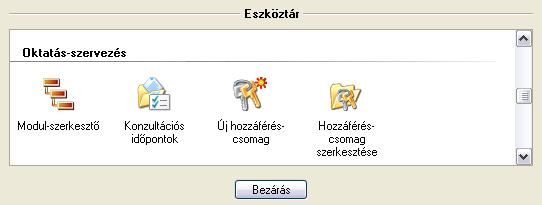 A konzultációs időpontok (tantermi vagy online) mindig egy tanulócsoport tananyagához kapcsolódnak.A komponens által összefogott funkciók:egy csoport tananyagához konzultációs tanár rendelése;tananyag offline konzultációs időpontjainak megadása;egy csoport tananyagához vezető tanár rendelése;tananyag online konzultációs időpontjainak megadása.Mindegyik megadott paraméter a tananyag tanéven belüli maszkjához kapcsolódik adatbázis szinten, mivel mindegyik adat érvényessége csak az adott tanévre szól.Tananyaglista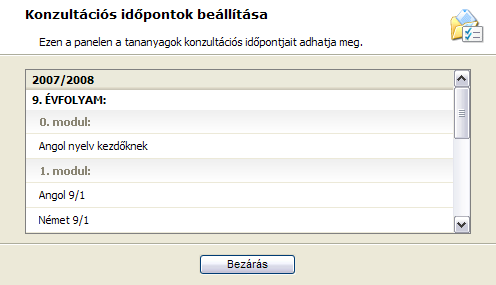 A komponens használatakor először ki kell választani azt a tananyagot a képzési struktúrába rendezett tananyaglistából, amelyhez konzultációs időpont megadása fog történni. A megjelenő felületen külön panelen találhatók meg a már létező online és a tantermi konzultációs időpontok. A panelek a meglévő időpontok módosíthatók, törölhetők vagy újak hozhatók létre.A kiválasztott tananyag online óráinak listája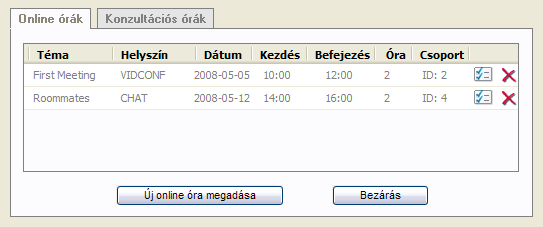 Új online óra megadása panel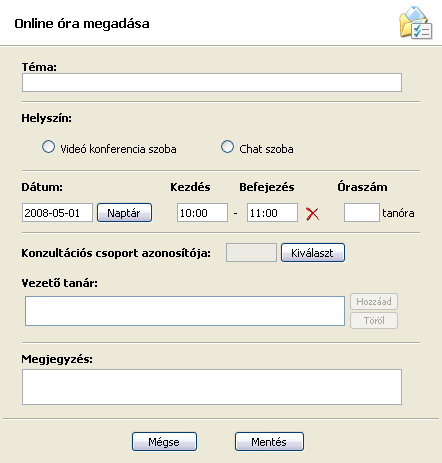 A kiválasztott tananyag tantermi konzultációs óráinak listája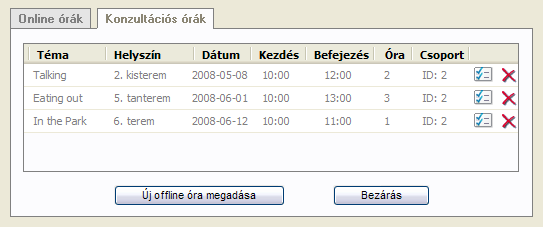 Új tantermi konzultációs óra megadása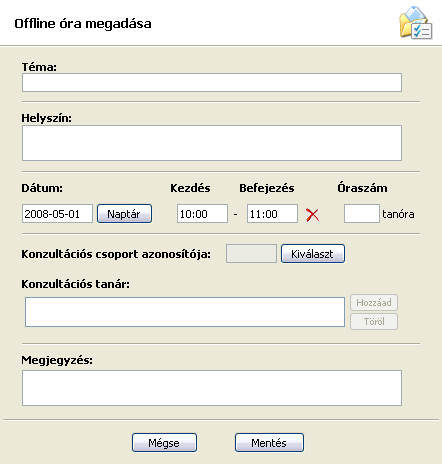 Rendszerben töltött idő méréseMűködésAz oktatási portál működésével szemben támasztott egyik alapvető követelmény, hogy képes legyen felhasználónként a rendszerben töltött idő tevékenység-típusonként árnyalt mérésére. Ezt egészíti ki az a további igény, hogy a mindenkori jelen időpillanatra vonatkozóan tudni lehessen, hogy ki van jelen a rendszerben, ki használja éppen (lásd Ki van bejelentkezve?).A mérés és jelenlétfigyelés technológiája az éppen aktív ablakban futó időmérőn alapul. Az eszköz csak akkor aktivizálódik, ha az adott ablak aktív, így ki van a szűrve az oktatási portál mint többablakos rendszerben rejlő mérési redundanciák lehetőségei.Az időmérő program 30 másodperceként küld a kiszolgálónak adatokat, ahol az időhasználat regisztrálásra kerül az adatbázisban (az érték állítható). Az érték azt határozza meg, hogy folyamatos munka mellett milyen gyakorisággal legyen adatküldés kliens és szerver között; ablakváltáskor vagy bezárásakor mindenképp elküldésre kerülnek a mért másodpercek a szervernek.Esetleges felhasználó oldali működési zavarok (kiakadt böngészőablak) vagy manipuláció esetére beépítésre került egy funkció, ami megakadályozza irreális idő-értékek elszámolását. Beállítható egy általános „időtúllépési” érték: amennyiben egy tevékenység aktuálisan mért ideje meghaladja ezt a küszöbértéket, úgy az időmérő eszköz nem méri tovább az aktuális folyamatot. Ez az időtúllépési érték állítható. Tananyaghasználat esetén a küszöbérték mindig a tananyag adott leckéjére illetve fejezetére beállított maximum feldolgozási idővel azonos (ha meg van adva ilyen, lásd „Tananyagok elsajátításához szükséges időkeretek megadása”). Minden más portálhasználati tevékenység esetén ez alapbeállítás szerint 45 perc (másodpercben megadva).Az időhasználati bejegyzések egy önálló adattáblában vannak tárolva, ahonnan a kimutatás-készítésekhez bármikor lekérhetők. A naplózott tevékenységek megkülönböztetése címkézéssel történik: az adatbázis-bejegyzés rekordjába a mért másodpercek és időbélyeg mellé külön mezőkben rögzítésre kerül az esemény fő tevékenységtípusa (pl. „tananyaghasználat”, „kommunikáció”), továbbá annak altevékenysége is (pl. „megtekintés”, „fórum”), ha az releváns információértékkel bír. Az időmérés a portálhasználaton belül megkülönbözteti a tevékenységek három típusát: tananyaghasználat (ez mi), kommunikáció és egyéb rendszerhasználat (adminisztratív funkciók).A tananyaghasználati tevékenységeknek két speciális esete van: a tananyag mentése és nyomtatása. Feltételezhető, hogy egy tananyag mentésével/nyomtatásával a tanuló célja, a tananyag mentett/nyomatott, nem-interaktív tartalmainak (szövegek, képek, jegyzetek, beágyazott feladatok) az oktatási portáltól független használata. A rendszerben töltött idő mérésének alapvető célja, hogy pontos képet lehessen kapni arról, hogy a tanuló mennyi időt tölt a tananyaggal a rendszerben, annak egyes részeivel; azonban, ha a tanuló lementi/kinyomtatja a tananyagot, ezzel kikerül az oktatási portál kontrollált környezetéből. Azaz, az időmérő eljárás természeténél fogva nem tudja majd jóváírni azt az időt, amit a mentett/kinyomtatott tananyag feldolgozásával tölt a tanuló. A probléma áthidalására a rendszerben töltött idő egyéni kompenzációjára van szükség a mentés illetve nyomtatás funkció használata esetén.Ideális esetben a tananyagok minden fejezetéhez meg van adva a feldolgozáshoz szükséges minimum és maximum időkeret (lásd Tananyagok elsajátításához szükséges időkeretek megadása). A kompenzáció úgy történik, hogy a mentett/nyomtatott fejezethez megadott minimum és maximum időkeretből átlagolt „normál” idő kerül beszámításra a tanuló idejébe (és nem a mentés illetve nyomtatás funkció használatával töltött idő!) – azaz hipotetikusan annyi időt tölt a tanuló a mentett/nyomtatott tananyagrésszel, mint az egy átlagos tanulási teljesítmény esetén feltételezhető. Ugyanazon tananyagrész esetén csak egyszer lehetséges ilyen kompenzáció; tehát ha történt egy nyomtatás, akkor már semmilyen későbbi nyomtatás vagy mentés nem kerül beszámításra. A kompenzáció logikájából következően a mentés/nyomtatás funkció használatával töltött idő irreleváns érték, mert kompenzálására kerül egy kalkulált időtartammal. A kompenzáció azonban nem az idő adatbázisba történő regisztrálásakor valósul meg, hanem azokban az esetekben, amikor az időadatokkal műveletvégzésre kerül sor; például a rendszerben töltött idő monitorozásakor (kimutatás-készítés) ez a kompenzáció választható opcióként van jelen. Ekkor a választástól függően a kimutatásban szerepelnek kompenzált értékek vagy nem. Rendszerbeállítástól függően, ez az opció teljesen kikapcsolható.Tananyagok elsajátításához szükséges időkeretek megadásaAhhoz, hogy a tanulók rendszerben, tananyagokkal töltött ideje objektíven (kvázi automatizáltan) értékelhető legyen, szükség van azoknak a küszöbértékeknek a megadására, amelyhez képest a mért idők viszonyíthatók. Ezeknek az adatoknak a bevitelét teszi lehetővé a komponens.Az időkeretek megadására szolgáló eszköz tanár vagy tanulmányi osztály számára az Eszköztár Hallgatói jelenlét részében érhető el.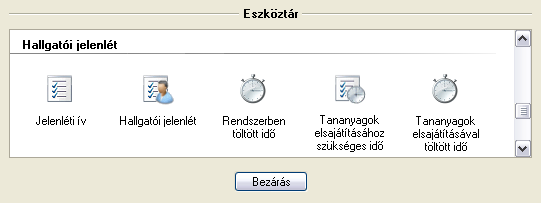 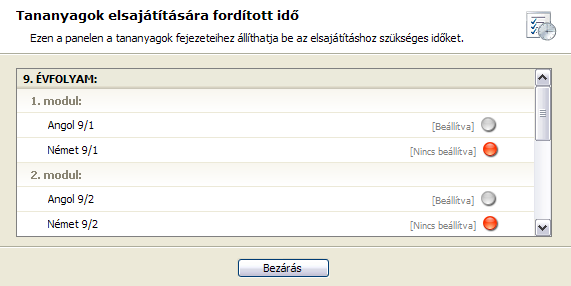 Időkeretek megadásának beviteli panelje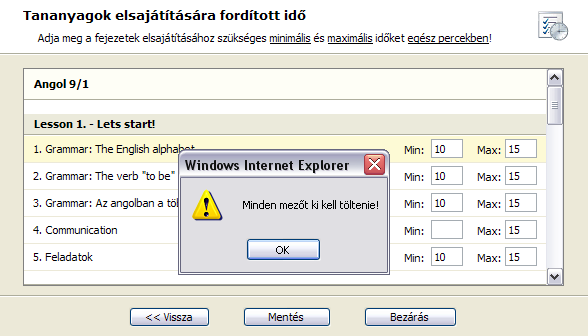 Az adatforrást használó más komponensek a két számot átlagolva állapítják meg az adott tananyagrész feldolgozásához szükséges normál időt.Tanulók rendszerben töltött idejének megtekintéseA kimutatást készítő eszköz a tanár vagy tanulmányi osztály számára az Eszköztár Hallgatói jelenlét részében érhető el.Ez a komponens metafolyamatok során, a tanulók rendszertevékenységéről gyűjtött adatok megtekintését teszi lehetővé.Lekérdezési feltételek megadása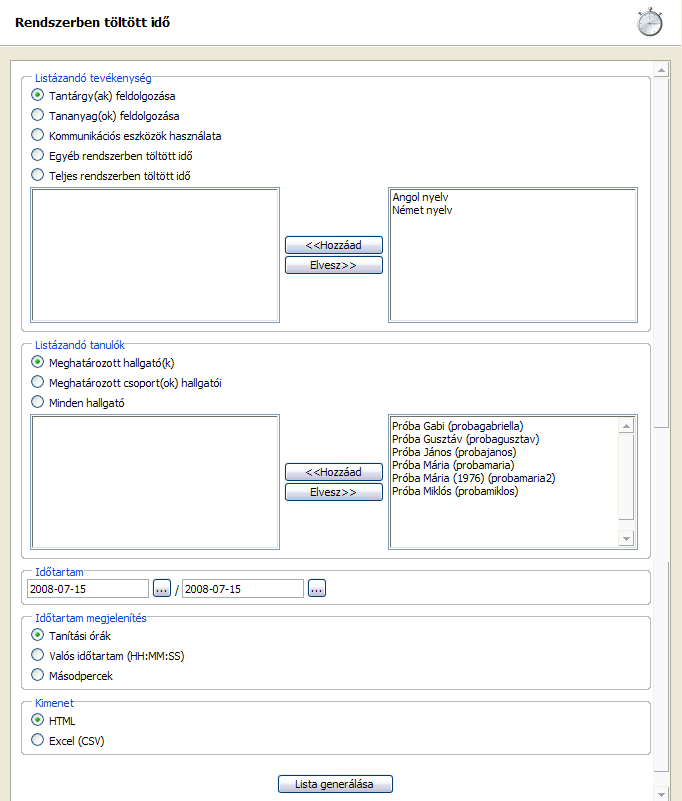 Kötelező óraszám-teljesítések megtekintéseEz a komponens a rendszerben töltött idő méréseinek adatainak, a tananyag-feldolgozási küszöbértékek, és tantermi órai jelenlét elszámolások mint adatforrásokból építkező komplex kimutatás; elemzést segítő eszköz.A komponenst három eltérő felhasználói státuszú csoport használja, mindegyik eltérő jogosultságokkal:Tanulmányi osztály: minden aktív tanulót megtekinthet.On-line tanár: csak azokat a tanulókat látja, akik tanulják azt a tananyagot, amelynek tanára.Mentor: azokat a tanulókat látja, amelynek mentora.A kimutatás az időmérés által létrejött adatok közül kizárólag a tananyaghasználat adataiból indul ki. A jelen komponens lehetővé teszi, hogy a tananyag leckeszintű vagy fejezetszintű egyéni tanulói időráfordítást összevetve a tananyag fejezetekhez megadott minimum és maximum feldolgozási időkkel, az egyéni tanulói teljesítményt értékelni lehessen. Egymás mellé helyezve az oktatási portálon teljesített óraszámot és a tantermi órai jelentétet az előírt követelmények tükrében.Az eszköz a tanár, mentor vagy tanulmányi osztály tagja számára az Eszköztár Hallgatói jelenlét részében érhető el.A kimutatás paramétereinek megadása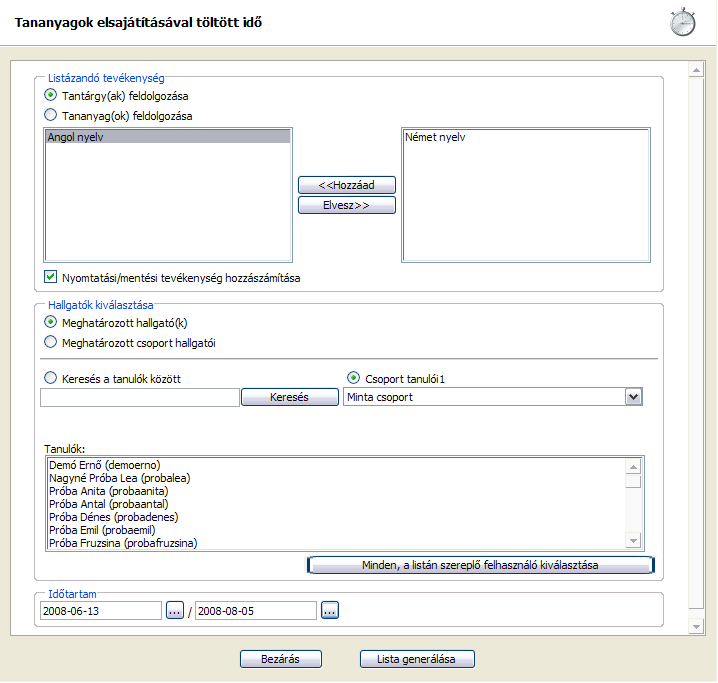 A lekérdezési kritériumok megadása egyetlen fázisban történik, azaz nem lépésről-lépésre végigvezető varázsló segítségével. A kimutatás készítésekor a felhasználó először kiválasztja a tantárgyakat vagy tananyagokat, amelyekre vonatkozó teljesítések a kimutatásban szerepelni fognak. A tantárgy-tananyaglista feletti választókapcsolóval (rádiógombok) a megjelenítés részletessége dinamikusan állítható – a funkció által a lista sokkal áttekinthetőbbé válik, ha a felhasználó csak tantárgyszinten kívánja megadni a kimutatás paramétereit, azaz nincs szüksége tananyagszintű részletességre. Amennyiben a tananyag mentés/nyomtatás tevékenység elkülönített kezelése be van kapcsolva rendszerszinten, úgy lehetőség van megadni, hogy az mért adatokban szerepeljenek-e a nyomtatást/mentés kompenzált adatai. Ezt követően még csoport vagy tanulók közül kell választani. Van lehetőség tanulóra rákeresni, vagy tanulói csoportból választani tanulót. Végül a vizsgált időszakot kell megadni, amiben DHTML naptárak segítenek.A kész kimutatás ablaka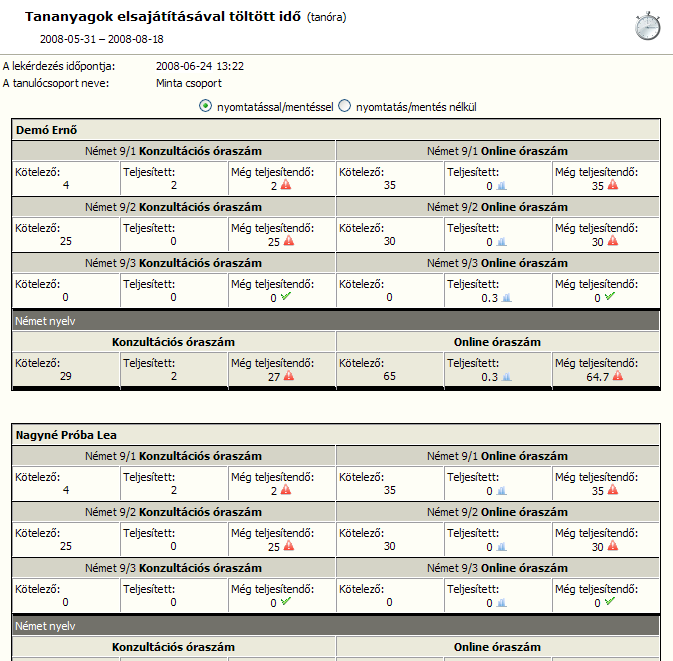 Az így generált listában a fő vizuális egységek egy-egy tanulóra vonatkoznak. A kimutatás olvasása horizontálisan történik: egy fejléces sor egyetlen tananyagra vonatkozik; bal oldalon a konzultációs (tantermi) órákra, jobb oldalt az online órákra vonatkozó adatokkal. Mindkét óratípusnál három érték szerepel: az előírt óraszám, az ebből teljesített és a még teljesítendő.Amennyiben a lekérdezési kritérium tananyagalapú volt, úgy a listában a tananyagok önállóan szerepelnek; tantárgyalapú lekérdezésnél a tananyagok tantárgyakba rendezve, tantárgyi összesítő sorokkal jelennek meg.Amennyiben egy óraszám mennyiség teljesítve van, úgy egy zöld pipa található az összesítés értéke mellett, hiányok esetén egy piros felkiáltó jel.A kimutatás tetején dinamikusan változtatható a nyomtatás/mentés tevékenységek kompenzált értékének beszámítása az online órákba.Az online órák „teljesített” mező értéke mellett található ikon egy link a tananyagok lecke- és fejezet-mélységekben tagolt kimutatásra.Tananyag feldolgozási idő lecke és fejezet-mélységű részletezése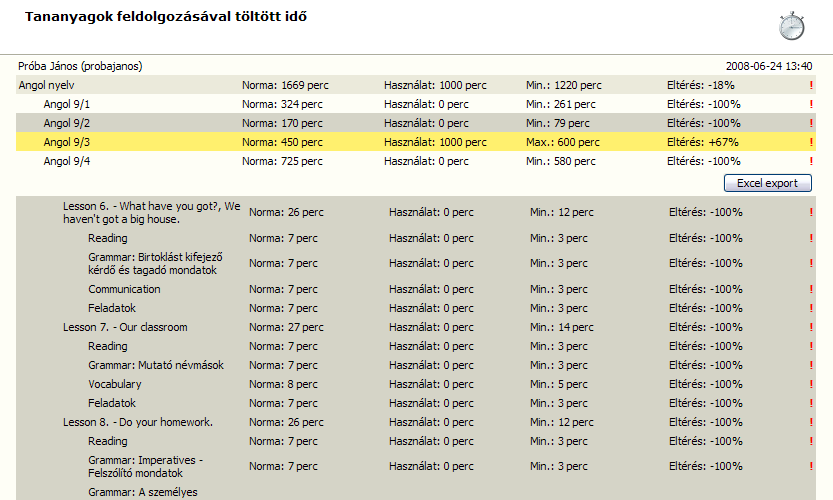 Tantárgy-alapú kimutatásnál a részletező kimutatásban először a tantárgy alá tartozó tananyagok összesítő adatai jelennek meg egymás alatt. Az egyes tananyag nevére kattintva lenyílik annak részletezése. A tananyag-részletező adatok mindig ugyanazon a helyen jelennek meg, az aggregált adatok alatt; azaz nem az aggregált listában nyílik hely azon tantárgy/tananyag alatt, amely kiválasztásra került. Így az összes lekért tananyag mindig megtalálható egy csoportban a felület felső részén.Ha az eredeti kimutatás tananyag-alapú volt, akkor részletező kimutatás ikonjára kattintva közvetlenül a lecke/fejezet részletezés jelenik meg.A tananyag-elsajátításhoz megadott minimum és maximum értékek alapján a kimutatás értékeli a rendszerben tananyaghasználattal töltött időket. Alulteljesítésnél a referenciaszám a minimum érték lesz (ez is lesz feltüntetve), túlteljesítésnél a maximum érték lesz. A feltüntetett százalékos formájú eltérések mindig az aktuális referenciaszámhoz vannak viszonyítva. Tehát, ha a valós idő a minimum érték alá megy, akkor az eltérést a minimum számhoz képest kerül megállapításra; ha a valós idő a maximum érték fölé megy, akkor az eltérést a maximum számhoz képest kerül megállapításra. A szélsőséges pozitív vagy negatív irányú elmozdulást a sor végén piros felkiáltójel jelzi.A tananyag/lecke/fejezet sorokban megjelenő számadatok:minimum és maximum feldolgozási idők átlagából kalkulált „normál idő” percben;a tanuló eltöltött ideje percben;számított eltérés százalékban, plusz/mínusz előjellel;ha bármilyen irányú eltérés mutatkozik, úgy az eltérés számításának alapjául szolgáló minimum vagy maximum érték van feltüntetve;amennyiben a részadatoknál az eltérés meghaladja a minimum vagy maximum értéket, azt jelzésre kerül.Az átlagszámításnál felfele kerekített egész értékek szerepelnek, a százalékok is kerekítettek.Mindegyik lista mellett rendelkezésre áll egy Excel export opció, mellyel az aktuális lista lementhető CSV formában is. Az exportált táblázat első sorában a tanuló neve szerepel, a másodikban a lekérdezés időbélyegzője („Lekérdezés ideje: 0000-00-00 00:00”).Konzultációs órák jelenlétének nyilvántartásaAz offline konzultációs óra, olyan oktatási alkalmak, amikor a tanulócsoport adott időpontban egy kijelölt helyen fizikailag együtt van. Az ezeken történő részvétel adott mértékig kötelező a tanuló számára (adott órából valamennyin jelen kell lenni), ami a tananyag abszolválásának (és egyúttal a tanulói jogviszony megmaradásának) feltétele. A jelen komponens ennek adminisztrálására szolgál.Az adatbeviteli eszköz a tanár számára az Eszköztár, Hallgatói jelenlét részében érhető el.A jelenléti ív az offline konzultációs órákon jelenlevőket tartja nyilván. Az ív vezetése a tananyaghoz rendelt offline konzultációs tanár feladata.A komponens a következő adminisztrációs folyamatot tudja kiszolgálni:A tanár az óra előtt kinyomtatja a komponens felületen, kritériumok alapján megjelenő hallgatói listát.Az órán feljegyzi a jelenlétet a kinyomtatott ívre.Az óra után a nyomtatott ívről felviszi a beviteli felületen az adatokat.A komponens tehát ugyanazon lekérdezési szempontok alapján képes adatbeviteli felületetet, illetve nyomtatható adatlapot készíteni.A jelenléti ív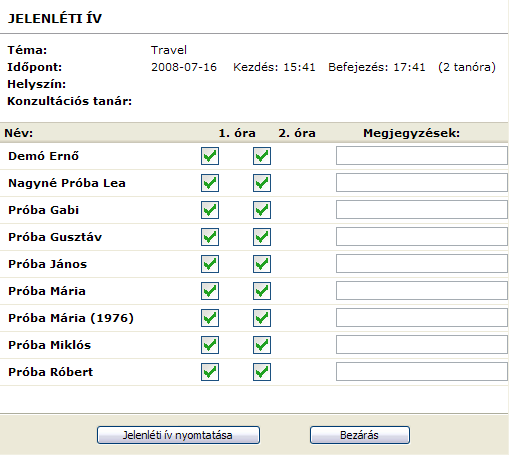 A listákban a nevek mellett, a tananyaghoz megadott Kezdés és Befejezés időből kalkulált óraszámnak megfelelő számú checkbox jelenik meg. Annyi checkbox oszlop van, ahány 45 perces tanórának felel meg a konzultáció.A nyomtatott változat üres rublikákkal a jelenlét órán történő feljegyzéséhez: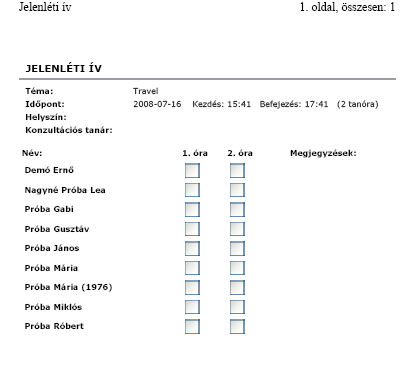 Az oktatás helyszíneiRegionális Központ A Regionális Központ a program szakmai irányítója. A Regionális Központ a programban a Kistérségi Oktatási Központokból és elérési pontokból álló intézményi hálózatra támaszkodva valósítja meg a vegyes digitális hálózati oktatási-képzési tevékenységet. Feladata az oktatási hálózat megszervezése, működtetése, a digitális tanítási-tanulási feladatok ellátása és irányítása.A Regionális Központ a miskolci Földes Ferenc Gimnázium, amelynek tagozataként működik a Digitális Középiskola, és Alapító Okiratában szereplő telephelyként a hozzákapcsolódó Kistérségi Oktatási Központok. A Regionális Központ kapcsolódása az oktatási portálhoz teremti meg a digitális oktatás megszervezésének a lehetőségét. A Regionális Központ hatásköre a digitális tananyag gondozása, a tantárgygondozók foglalkoztatása, a szakmai jogosítványok ellenőrzése. A Kistérségi Oktatási Központok tanulócsoportjai számára elkészíti az éves konzultációs órarendet a tantárgyfelosztást, elkészíti a tantervi hálót. Szakmailag felügyeli a digitális szaktanárok pedagógiai feladatait. Folyamatosan ellenőrzi a digitális szaktanárok munkavállalói feladatainak teljesülését, ha szükséges szervezi a digitális szaktanárok helyettesítési rendjét.Tartja a kapcsolatot a Kistérségi Oktatási Központokkal, felkészíti a szaktanárokat és a mentorokat a programban való részvételre. TagozatfelelősA tagozatfelelős a Regionális Központ által kijelölt, gyakorlatilag igazgatóhelyettesi feladatokat ellátó szakember. Szervezi az oktatási és tanügyi feladatokat. Feladatai:A szakmai munka szervezeti kereteinek biztosításaAz éves tantárgyfelosztások elkészítéseA képzési tematikák elkészítése, helyi tanterv, órarendekA szükséges szerződések megkötése A tanügyi dokumentumok meghatározása, A tanügyi dokumentumok kezelésének megszervezése és felügyeleteA statisztikai adatszolgáltatás biztosításaA szakmai munka ellenőrzéseA szükséges elszámolások ellenőrzése, jóváhagyásaKommunikáció a Kistérségi Oktatási Központokban lévő koordinátorokkalKommunikáció a tanulókkalKommunikáció a tantárgygondozókkal a folyamatos működéshezA számonkérések időbeni megszervezése, s annak felügyeleteSzámonkérések begyűjtése (feladatlapok, javítási útmutató, szóbeli tételsor,,,)SokszorosításaTovábbítása a Kistérségi Oktatási KözpontokbaA vizsgák megszervezése és lebonyolításaA Tanulmányi Osztály munkájának irányítása és ellenőrzéseTantárgygondozó (tananyagfejlesztők, online tanárok)FeladatokA tananyag gondozása, feladatok ütemezése.Témazáró feladatsor és értékelési útmutató elkészítése. A tanulók értékelése, osztályozásaTanulói kérdések megválaszolása, folyamatos kapcsolattartás, tanulmányok nyomonkövetése.A konzultációs tanárokkal folyamatos szakmai kapcsolat tartásaA tananyag gondozása, feladatok ütemezése.A tananyagok leckékre, azon belül fejezetekre vannak osztva, ezekhez meg kell határozni a minimális és a maximális óraszámokat a tanulmányok megkezdése előtt, minden évfolyamra. A tananyagok a szakmai ismereteken kívül feladatokat is tartalmaznak. A feladatok ütemezése, a kötelező és a gyakorló feladatok beállítása a tantárgygondozó feladata. Ő maga nem tudja elvégezni a beállítást, mert ez rendszeradminisztrátor szintű feladat, ezért excel táblában le kell adni a feladatok beállítását, melyek kötelezőek, melyek gyakorlóak, s ezek milyen határidővel teljesüljenek. Ezen pontos instrukcióik alapján készítik el a beállításokat a rendszeradminisztrátorok.Témazáró feladatsor és értékelési útmutató elkészítése. Az oktatási gyakorlatnak megfelelően minden téma lezárásakor hagyományos számonkérési formában ellenőrizni kell az ismeretek elsajátítását, hogy a tanuló előmenetele biztosítva legyen, valamint, hogy a szakmai vizsgákon megfelelő teljesítményt tudjon nyújtani. Itt lehet meggyőződni az esetleges ismerethiányos részekről, melyre újra rá lehet segíteni a jobb elsajátíthatóság érdekében.A témazárók összeállításánál törekedni kell arra, hogy mind formájában, mind tartalmában a szakmai vizsga követelményeinek megfeleljen, ezzel is felkészítve a tanulót a záróvizsgákra.A tantárgygondozó feladata a számonkérés pontos tartalmi elemeinek meghatározása, a vizsga körülményeinek, időtartamának és pontos idejének (mely héten, mely tananyagrész után) leírása, az értékelés pontos szempontrendszerének megadása. Ezzel lehet biztosítani a rendszerben az egységes értékelést, attól függetlenül, hogy az adott tanuló mely Konzultációs Központ diákja.A tanulók értékelése, osztályozásaA tanulókat itt is, mint minden oktatási folyamatban, értékeljük. Az értékelés több fázisból áll.Értékeljük a tanulók az oktatási portálon keresztül megoldott, a kötelező feladatok teljesítésével nyújtott eredményét, a témazáró számonkéréseket. Ezek együttesen adják a tanuló témazáró, modulzáró eredményét. Ezen eredmények tárolása az oktatási portálon keresztül a rendszerben történik.Az egy modulban szereplő tantárgyak modulzáró eredményei adják a tanuló évvégi eredményeit. A több modulban előforduló tantárgyak esetében a témakörök átlageredménye alapján kerül értékelésre a tanuló munkája.A feladatok értékelése több lépcsős feladat. Előbb javítani kell itemenként, majd azok eredményei bekerülnek az összesítő táblába. Itt értékeljük a tanuló kötelező feladatainak eredményét, mely a tanuló online eredményét adja, és automatikusan bekerül a tábla első oszlopába. A koordinátor a Kistérségi Oktatási Központokban a  hagyományos számonkérések eredményeit rögzíti a rendszerben minden számonkérés után. Az online és hagyományos számonkérések eredményei adják a záró jegyet. Amennyiben ebből egy van, akkor ez adja a tanuló évvégi eredményét. Az osztályozó ívek nyomtathatóak, melyet a témakörök befejezése után a vezető tanár/tantárgygondozó aláírásával lát el.Tanulói kérdések megválaszolása, folyamatos kapcsolattartásA tanulók minden tananyagból közvetlenül el tudják érni a tantárgygondozót, aki online tanár feladatokat is ellát. A rendelkezésre álló kommunikációs eszközök segítségével: Fórum, Chat, email tudnak kommunikálni a tanulókkal. A tanulói feladatmegoldásokat nyomon követik, a lemaradókat felszólítják, a típushibákat folyamatosan jelzik az adott témakörök tanulási idejében.A konzultációs tanárokkal folyamatos szakmai kapcsolat tartásaAz oktatási tartalmak a NAT-nak megfelelően készültek el. Az egységes értelmezés, a felmerülő kérdések tisztázása miatt folyamatos kapcsolattartásra van szükség a vezetőtanárok/tantárgygondozók között. Ez biztosítja, hogy minden Kistérségi Oktatási Központban az oktatás szakmai tartalmai megegyezzenek.Kistérségi Oktatási KözpontKistérségi Oktatási Központ (KOK) közoktatási intézmény, vagy az általa működtetett és szakmailag felügyelt oktatást végző szervezeti egység. Kistérségi Oktatási Központ olyan településen lehet, ahova tömegközlekedési szempontból megoldott, illetve megoldható a tanulók bejárása. A Kistérségi Oktatási Központok akkor tudják feladatukat ellátni, ha olyan infrastruktúrával rendelkeznek, ami lehetővé teszi egyrészt a konzultációs tanórák megtartását, másrészt biztosítani tudja az oktatási portálra való belépési lehetőséget. A Kistérségi Oktatási Központokban történik a konzultációs (jelenléti) órák megtartása, a konzultációs tanárokkal való közvetlen kapcsolattartás, az egyéni felzárkóztató foglalkozások szervezése.A Kistérségi Oktatási Központ biztosítja a hagyományos értelemben vett tantermeket, valamint a számítógépeket a tanulók számára. A háromhetente órarendileg megtartott konzultációs órákon kívül, hetente több napon órarendileg meghatározott időpontokban tart nyitva, mely nyitvatartási idő alatt számítógép és internet hozzáférést és mentorálást biztosít a tanulóinak.A KOK nyitva tartás ideje alatt mentorok/teremfelügyelők vannak jelen, segítenek a tanulóknak az eszközök helyes használatában, másrészt pedagógiai – módszertani segítséget nyújtanak a tanuláshoz. Ugyancsak a Kistérségi Oktatási Központ végzi a tanulók témazáró vizsgájának lebonyolítását. Természetesen e feladatok ellátásában szoros szakmai kapcsolatot tartanak a az online szaktanárokkal, e kapcsolatrendszer működtetésének és a szakmai irányításának feladatait a Regionális Központ tagozatvezetője látja el. Kistérségi oktatási feladatokat végezhet a Regionális Központ is, amennyiben erre igény mutatkozik a tanulók részéről, és felvállalja azoknak a feladatoknak az ellátását, amelyek a Kistérségi Oktatási Központ feladatai. A koordinátor feladataiA szakmai és operatív munkát a Kistérségi Oktatási Központokban a koordinátor irányítja és szervezi.Közreműködik az adott Kistérségi Oktatási Központban az oktatás személyi és tárgyi feltételeinek megteremtésében (szerződéskötések, elszámolások).Megszervezi az oktatást, felügyeli az órák megtartását.Kapcsolatot tart a Megbízó  Regionális Központtal, az Elérési pontokkal valamint a tanulókkal. Oktatásszervezési kérdésekben kommunikál a tanulókkal, válaszol kérdéseikre.Elkészíti a Regionális Központtól megkapott éves órarend alapján a helyi órarendet. Megszervezi és dokumentálja a Regionális Központ által összeállított számonkéréseket. Közreműködik a Regionális Központtal a vizsgák megszervezésében és lebonyolításában.Eljuttatja a feladatlapokat, tételsorokat a szaktanárokhoz.A szaktanárokat időben tájékoztatja a konzultációkról, számonkérésekről.A számonkérések eredményeit összegyűjti, rögzíti az oktatási portálon és megőrzi, továbbítja a tagozatfelelősnek.A Modul utolsó munkanapját követő 4 napon belül összegyűjti a tanároktól a szakmai órák elszámolási lapját a megtartott órákról, összehasonlítja a haladási naplóval, szignózza, faxon és elektronikus formában, majd az eredeti példányokat postai úton is továbbítja a Regionális Központ felé.Modulonként összesíti az igénybe vett tantermi órákat, az összesítést az intézmény felelős vezetőjével jóváhagyatja, aki ellátja aláírásával és az intézmény bélyegzőjével, majd 8 napon belül továbbítja a Regionális Központnak.Részt vesz a kötelező adatszolgáltatások teljesítésében, a mérések megszervezésében.Tájékoztatja a tanulókat minden fontos kérdésről, értesítést küld az esetleges változásokról, folyamatosan figyeli az oktatási portál adatait.(Ajánlott tankönyvek, beiratkozás, számonkérések, vizsgák, oktatás rendje stb.)A baleseti jegyzőkönyveket kezeli.Közreműködik a beiskolázás megszervezésébenKözreműködik a mérések és kutatások lebonyolításában.Minden oktatási napon jelenléti ívet vezettet, melyet a konzultációk után legkésőbb 5 napon belül rögzít a rendszerben, illetve megőrzi és a tanév végén egyben továbbítja a Regionális Központba.A képzés során keletkezett dokumentumokat a képzés befejezésekor eljuttatja a Regionális Központnak. Kezeli a diákigazolvány igénylő lapokat, továbbítja a Regionális KözpontbaKezeli és megőrzi a tanügyi dokumentumokat:haladási napló a szakmai órákraa szaktanári vizsgáztatási laptanulói jelenléti ívekelszámolólapok a szakmai órákról átadás-átvételi lapokterembérlet elszámolólap Szaktanár feladatai-„Konzultációs tanár”: aki a Kistérségi Oktatási Központokban a szakmai órákat tartja. Feladatok:Jelenléti órák (konzultációk) megtartásaSzámonkérések megtartása a tantárgygondozók által összeállított feladatlapok alapján, a dolgozatok javítása a javítási útmutatók alapján.A számonkérések eredményeit és dolgozatokat továbbítja a koordinátornakSaját ténylegesen megtartott óráinak elszámolása az erre rendszeresített dokumentumon minden modul utolsó napját követő első munkanapig, s továbbítása a koordinátornakKapcsolattartás a koordinátorral, szakmai konzultáció a tantárgygondozókkalAz órákon a jelenléti ívek vezetése és továbbítása a koordinátornakA tananyagtartalmak megismerése az oktatási portálonA tanítványok előmenetelének, portál látogatottságának nyomonkövetése.Mentor/teremfelügyelő feladatai:Folyamatos jelenléttel (szerződés szerinti óraszámban, időpontokban) kapcsolattartás és kommunikáció a hallgatókkal A hallgatók jelenlétének nyomon követése, jelentősebb hiányzás és lemaradás esetén konzultáció folytatása a koordinátorral és szaktanárralA hallgatók szociális és egyéni tanulási problémáinak kezelése, segítségnyújtás a problémák megoldásábanA mentori pont helyszínén IKT segítségnyújtás, a technikai működés biztosításának támogatásaKapcsolattartás a mentori pont vezetőjévelKapcsolattartás a konzultációs központ koordinátorával és szaktanárával, az elért eredmények értékelése csoport és egyéni szintenA tanuló motiváltságának erősítése Elérési pontAz elérési pont alapjában véve egy távközlési eszköz működtetését jelenti. A tanuló lakóhelyén biztosított intézményes internet hálózati és eszközhasználati hozzáférési lehetőség (általános iskola, könyvtár, tanoda, teleház, e-Magyarország pontok, egyéb közösségi intézmény, a tanuló saját otthoni számítógépe). A tanulásról alkotott felfogás a Digitális KözépiskolábanA szakirodalom és a NAT megfogalmazása szerint is a tanulás a tanuló ember aktív, értelmezést kívánó, értelmezést létrehozó tevékenysége. Csak az értelmes tanulás révén sajátítható el az a tudás, amelyet a modern társadalom elvár. Az értelmes tanulás tanulható. Fontos eleme, hogy a tanuló ismerje önmagát, legyen tudatában saját képességeinek, adottságainak. Ismerjen meg minél több tanulási módszert és technikát, és legyen képes kiválasztani a számára leghatékonyabb eljárást. A tanulás tanulásának folyamatába a pedagógus akkor tud hatékonyan részt venni, ha kellő információval rendelkezik a tanuló előzetes tudásáról. E fenti gondolatmenetet követve ez az oktatási módszer figyelmet fordít:a tanuló aktív részvételére a tanulási folyamatban (cselekvő tanulás előtérbe helyezése),az önértékelésre, az önismeretre,az eredményes tanulás módszereinek megismertetésére, a tanulási technikák elsajátítására,olyan helyzetek előidézésére, ahol a meglévő tudás mozgósítására kényszerülve kell a tanulónak adott jelenséget, törvényszerűséget értelmezni,az önálló és társas tanulás élményének kipróbálására, az előnyök megtapasztalására.A Digitális Középiskola a tanulókkal való foglalkozás (tanórai foglalkozás) keretében történő tananyag feldolgozást az alábbi keretek között valósítja meg: Az oktatás színterei és a pedagógiai tevékenységKonzultációs tanóraHagyományos, a tanár és tanuló egyidejű jelenlétét igénylő szakóra. A konzultációs órákat az adott tantárgyakat oktató szaktanárok tartják, órarendileg meghatározott időben. Konzultációs óra minden tananyagegységhez tartozóan megjelenik. A konzultációs órák aránya egy-egy tantárgy és félév esetében változó, de minimálisan 10 %. A konzultációs órák számát a tantárgyi-háló rögzíti. A tantermi foglalkozások keretében zajló konzultációs órák tanulócsoportnak szólnak, ezért a Kistérségi Oktatási Központokban zajlanak. A konzultációs óra célja kettős:egy-egy tematikus egység előtt a témára való ráhangolás, egyfajta érzékenyítés az adott téma iránt, melynek során az órát tartó tanár ismerteti a tananyagegység szerkezetét, a nagyobb összefüggéseket, felvázolja a témának más témákkal való tágabb kapcsolatát.a tematikus egység után rövid összefoglalás, a téma lezárása, másodlagos rögzítés.A konzultációs órákon a tanár mindenkit egyformán érdeklő, a tananyaghoz tartozó általános ismereteket ad át verbális kommunikáció útján. A hagyományos frontális jellegű konzultációs órán a tanár használja a digitális (pl. interaktív tábla) és multimédiás taneszközöket. Ezzel mintegy szemlélteti az eszközök használatát, s ezek használatának bemutatása egyfajta ráhangolásként is funkcionál.A konzultációs órákon arra is lehetőség nyílik, hogy a tanulók közvetlenül is tudjanak egymással kommunikálni. Konzultációs tanárKonzultációs tanár az a középiskolai szaktanár, aki megfelel a közoktatási törvény 17. §-ában foglaltaknak. A konzultációs tanár közvetlen kapcsolatban van a tanulókkal, órarendileg meghatározott időpontokban találkozik velük. Feladatát tekintve a tantárgyának nagyobb tematikus egységeit illetően elvégzi a feladatra történő ráhangolást, érzékenyítést, motiválja a tanulókat, a tantárgygondozó/online tanár javaslata alapján egyéni korrepetálási, felzárkóztató feladatokat is végezA tananyagtartalom összeállítása követi a NAT-ban megfogalmazott műveltségterületeket és fejlesztési feladatokat. Hangsúlyozni szükséges, hogy az adott tananyag feldolgozása nem a számítógép segítségével közvetített szöveg olvasására épül, hanem olyan szimulációs és egyéb, vizualitásra, illetve chat és Fórum használatára épülő feladatok megoldatására, mellyel a tanulók összefüggéseket fedeznek fel, folyamatokat ismernek meg, ezáltal új folyamatokat képesek tervezni, döntési helyzetekbe kerülnek, melyek az ismeretek alkalmazásával döntések meghozatalát kívánják. Az analógiás gondolkodás fontos szerepet játszik a megértésben és a tudás új helyzetekben való felhasználásában. A szimulált folyamatok gyakoroltatásával a tanulónak lehetősége van az egyes részfolyamatok közötti kapcsolatok összefüggéseinek megértésére, ezen keresztül az absztrakciós képességének a fejlődésére. Például a számolással kapcsolatos feladatok készségszintű elsajátítása csak nagyon sok gyakorláson keresztül valósítható meg. S minden egyes számításos feladat egy folyamatgyakorlás. De ugyanilyen folyamatgyakorlásra több tantárgy esetében is lehetséges. Ezeket az adott tantárgyak kidolgozása tartalmazza. A konstruktivista pedagógiai szemlélet elvének alkalmazásával olyan tudás megszerzésére ösztönzi a tanulókat, mely tudással képessé válnak az információk súlyozására és szűrésére, az információforrások közti válogatni tudásra, az elaboráció, a feldolgozás képességére.A tananyag pontos értelmezésében, az egyes szövegek tudományos tartalmának megértésében alapvető fontosságú a deduktív gondolkodás, a logikai műveletek és a következtetési sémák helyes alkalmazása. A kompetenciák működtetéséhez elengedhetetlenül szükséges, hogy a tanulók az egyes műveletek végrehajtásához megfelelő rutinnal rendelkezzenek. A műveletek elvégzéséhez szükséges képesség működését megelőzi a rutin kialakítása. Pedagógiai értelemben is a rutin cselekvési szokások, mechanizmusok, automatikus tevékenységsorok, amelyek valamilyen ingerre kiváltódnak. A műveletek gyakorlása főleg egyéni feladatmegoldással történik. Az ellenőrzés módszere ebben az esetben egyéni teljesítmény, az értékelés kritériumorientált. A művelet elvégzése helyes vagy helytelen száma adja az értékelés eredményét. Mindez feltételezi a tantárgygondozó/online tanár folyamatos értékelési tevékenységét. A tanulók a tananyag elsajátításhoz és ütemezett előrehaladáshoz támogatást kapnak a rendszerben előre meghatározott időben jelenlévő tantárgygondozótól/ online tanártól. Egyéni digitális tanóra Távközlési eszköz (oktatási portál) közbeiktatásával megtartott tanórai foglalkozás.Az egyéni digitális tanóra nincs meghatározott időhöz kötve. A tanulók tetszőleges időpontban látogatják az oktatási portált. Az egyéni digitális tanórán a tanuló számítógép előtt ül, és számítógép alkalmazásával vesz részt a tanórán az elkészített ütemezésnek megfelelően önállóan halad. A tanuló ebben az esetben is előre megadott azonosítóval és jelszóval jelentkezik be az oktatási portálra. A rendszer rögzíti a tanuló jelenlétét. Az egyéni digitális tanóra célja a tanuló által meghatározott tetszőleges időpontban történő tanulás, tananyagban való előrehaladás. A tanuló által feldolgozott tananyag olyan szerkezetű, hogy a tanuló önállóan haladhat előre, s a feldolgozásról folyamatos, azonnali visszajelzést kap. A tananyag szerkezeti felépítése biztosítja a tanulási folyamat megvalósulását. Tekintettel arra, hogy a digitális iskola elsősorban a felnőttoktatásban résztvevők érdekeit kívánja kiszolgálni, azoknak a felnőtteknek kíván tanulási szolgáltatást biztosítani, akiknek kevés idejük van az iskolai padban ülni, ez a lehetőség tanulási motivációként hat. Az egyéni munkát kívánó feladatok másik részét a tantárgygondozó/online tanár javítja, értékeli, véleményezi és két munkanapon belül az oktatási portálon válaszol a tanulóknak. A tanár által meghatározott határidőzött feladatok értékelése folyamatos, biztosítja a tanulók előrehaladását, a folyamatos tananyag elsajátítást. Az értékelés alapelveiA jogszabályokban rögzített szabályoknak, módszereknek megfelelő értékelési eljárások alkalmazása indokolt a Digitális Középiskolai tanítás során is, ezt a tantárgyi tantervek röviden tartalmazzák. Tekintettel a Digitális Középiskolában tanulók hátrányos helyzetére, az eddigi tanulmányaik során szerzett negatív élményekre, kiemelt szerepe van az értékelés formatív (fejlesztő, bátorító) funkciójának, az egyéni fejlődéshez igazodó differenciált értékelésnek. Kiemelkedően fontos, hogy az értékelés felfogásunk szerint az önértékelésre való nevelés eszköze.A Digitális Középiskola kiemelt fejlesztési feladataiIKT kompetenciákAz IKT (= informatikai és kommunikációs technológiák) ismerete és használata a munkaerőpiac egyes területein alapvető követelmény, más területein esélynövelő tényező. Az IKT kompetenciák jelentik egyrészt az eszközjellegű informatikai alkalmazások ismeretét, másrészt azok kreatív használatát a munkavégzés során és a hétköznapi életben egyaránt. Az IKT módszerek megjelenése lehetőséget teremt egy átfogó módszertani megújulásra, alkalmazásuk során elkerülhetetlen, hogy átgondoljuk a tananyagot, a fejleszteni kívánt készségeket, átszervezzük a megtanítandó információkat. Az IKT kompetenciák fejlesztését szolgáló programok ehhez is segítséget nyújtanak. A többi kompetencia fejlesztésében is jelentős szerepet tölt be az internet és számítógép használat.3.1.1. A képzés irányai	A gimnázium a felnőttoktatás keretén belül középfokú általános esti képzést is folytat. Az esti képzés keretén belül a Digitális Középiskolát működtetjük.3.1.2. Az osztályba és csoportba sorolás elvei	A 9. évfolyamokon a csoportokat minimálisan 10 fő jelentkezése, illetve felvétele esetén indítunk.	Egy osztályba két, három  esetleg négy csoportot sorolunk.	Csoportbontásban oktatjuk az idegen nyelveket.3.1.3. A képzés szakaszai	Az iskola képzése hagyományosan évfolyamokra tagolódik. Emellett kétéves oktatási szakaszok is léteznek, amelyek nem szigorú formai, hanem inkább logikai egységek.3.1.4. Az alapképzést kiegészítő foglalkozások	Tanórai foglalkozások:	Nem tanórai foglalkozások:	Korrepetálás, felzárkóztatás, érettségi előkészítők - a tanév első hónapjában a	munkaközösségek javaslata alapján szerveződnek.	A korábban szerzett hiányosságok pótlására felzárkóztató, szintrehozó tananyagok állnak a tanulók rendelkezésére3.2. Tanulói jogviszony, átjárhatóság3.2.1. Belépés az iskola induló évfolyamáraA belépés feltétele az általános iskolai követelmények teljesítése3.2.2. Átvétel más iskolából	Amennyiben a tanuló már nem iskolaköteles, s teljesítette a korábbi évfolyamok követelményeit, akkor átvételre kerülhet a Digitális Középiskola tagozatra. Ha hiányzó tantárgyai vannak, akkor különbözeti vizsgát kell tennie a még nem tanult tantárgyakból.3.2.4. A továbbhaladás (a magasabb évfolyamba lépés feltétele)	A magasabb évfolyamba lépés feltétele, hogy valamennyi tantárgyból legalább elégséges osztályzatot szerezzen a tanuló. Ez teljesíthetőa tanévben a tanítási idő végéig a témakörök teljesítésével, az online és a hagyományos modulzáró számonkérésekkel,a következő tanév kezdetéig osztályozó vizsgával,legfeljebb három tantárgy esetén, ha elégtelen év végi osztályzatot kapott, vagy nem osztályozható , akkor a következő tanév kezdetéig javító/pótlóvizsgával.	Ha egy tanuló legalább négy tantárgyból elégtelen osztályzatot kapott, akkor évet kell ismételnie.	Egy dolgozat, beszámoló, vizsga akkor elégtelen minősítésű, ha nem éri el a minimális követelmények szintjét.	A félévi, vagy év végi osztályzatot egy adott tantárgyból elégtelennek kell minősíteni, ha a félév, illetve a tanév folyamán szerzett osztályzatok átlaga legfeljebb 1,5, ha ez az átlag legalább 2,0, akkor az osztályzat nem lehet elégtelen, de ez csak abban az esetben jelent a szaktanár számára kötelezettséget, ha a témakörök záró számonkérése eléri az elégséges szintet..	Ha egy tanuló összes hiányzása meghaladja a 125 órát, vagy az igazolatlan hiányzása meghaladja a 10 órát, akkor valamennyi közismereti tantárgy követelményeit csakis osztályozó vizsgán teljesítheti, de a vizsgák letételének lehetőségéről a tantestület dönt.	Ha egy tanuló valamely tantárgy megtartott éves óráinak több mint 30%-áról hiányzott, akkor a tantárgy követelményeit csak osztályozó vizsgán teljesítheti, amennyiben a tantestület azt számára engedélyezi.3.2.5. A tanulói jogviszony megszűnése	Történhet az iskolai tanulmányok befejezésekor, valamint az iskolai tanulmányok befejezése előtt. 	Az iskolai tanulmányok befejezésekor történő kilépés esetén a Közoktatási Törvény előírásainak megfelelően járunk el.Az iskolai tanulmányok befejezés előtt a hiányzások, illetve a tantárgyi követelmények nem teljesítése esetén szűnhet meg a tanuló jogviszonya. Erről írásban értesítjük a tanulót.4. AZ ISKOLA NEVELÉSI PROGRAMJA4.5. Az iskola értékelési rendszere4.5.3. A tanulók teljesítményének értékelése4.5.3.1. Személyes, verbális értékelés4.5.3.2. Írásbeli szöveges értékelés	A tanulók írásbeli munkájához fűzött megjegyzések, kiegészítések, észrevételek. A témazáró dolgozatok, nagydolgozatok esetén különösen fontosnak tartjuk.4.5.3.3. OsztályozásA tanulók témakörök rendszerében tanulják az egyes tantárgyakat. Az egy témakörös tantárgyak értékelése az oktatási portálon nyújtott online feladatmegoldások eredményeinek és a hagyományos számonkérés (témazáró, szóbeli vagy írásbeli vizsgafeladat) eredményeinek figyelembevételével történik. A témakör eredménye lesz a tanuló évvégi osztályzata.A több témakörbe tagolt tantárgyak esetében az egyes témakörök eredményeinek átlagolása adja a tanuló évvégi eredményeit.Azokból a tantárgyakból, amiket az első két modulban (első félévben tanultak) félévi tájékoztatót kapnak.4.5.3.4. Az írásbeli beszámoltatás formái, rendje, korlátai	Az írásbeli beszámoltatás formái:- a napi házi feladatokhoz, leckékhez kapcsolódó kötelező feladatok- egy témán belül egy, vagy több altéma együttes írásbeli számonkérése (dolgozat)- egy témához kapcsolódó elemző tanórai írásbeli munka (esszé)- egy témakör lezárásakor átfogó ismereteket számon kérő dolgozat (témazáró)		- több témakört összefoglalóan számon kérő dolgozat (nagydolgozat)	Az osztályzatok javításának feltételeit a szaktanár a tanév elején a munkaközösség egyetértésével meghatározza, és erről a tanulókat tájékoztatja.4.5.3.5. Az otthoni felkészüléshez előírt írásbeli és szóbeli feladatok meghatározásának elvei, korlátai	A tantárgyak jellegének megfelelően az otthoni felkészüléshez írásbeli és szóbeli feladatok adhatók. Ezek részben gyakorló feladatok, részben kötelező feladatok, melyek ütemezik a tanuló tanulását a határidők beállításával. A feladatok határidejének módosítása kérhető a tanulmányi osztálytól. A témakör zárásáig, de legkésőbb a tanév végéig teljesíteni kell a kötelező feladatok legalább 30 %-át, csak akkor értékelhető a tanuló munkája.4.5.4. Belső vizsgák	A 11. évfolyam tanulói számára minden tanévben a kötelező érettségi tantárgyakból próbaérettségi szervezendő. Ezek megszervezése, lebonyolítása és értékelése az érettségi vizsgaszabályzatban megadottak szerint történik. 5. AZ ISKOLA MUNKARENDJE, ÉLETE, HAGYOMÁNYAI5.1. Általános munkarend	Minden tanévben a tanévnyitás és a tanévzárás az iskolában kerül megrendezésre. Az oktatás a Kistérségi Oktatási Központokban.5.2. Hagyományaink5.2.1. Szervezeti hagyományok	A tanulókat csoportokba, azokat osztályokba soroljuk, a csoportokat csoportvezetők irányítják.	A csoportok a Kistérségi Oktatási Központokban, évfolyamonként szerveződnek. Minden évben tanulmányi verseny kerül meghirdetésre, az évfolyamonként legjobb tanulmányi eredményt elérő tanulót jutalomban részesítjük, valamint a legjobb érettségi eredményt elérő tanulót is.Az ünnepélyes tanévnyitás és a tanévzárás valamint az érettségi vizsgák a gimnázium épületében kerülnek megrendezésre minden tanévben.7. HELYI TANTERV7.1. ÓratervekA kötelező óraszámok az évfolyamokra a nappali tagozat esetében:9. évfolyam: 1017,510. évfolyam: 1017,511. évfolyam: 111012. évfolyam: 960Az esti tagozatokon a kötelező óraszám 50%-át kell teljesíteni.7.1.4. ÁltalánosFelmenő évfolyamoknakModul órarendek az esti oktatás rendje szerint induló évfolyamoknak:Modulórarendek az áttérő évfolyamoknak:4. számú mellékletA Földes Ferenc Gimnázium helyi tanterve5. számú mellékletA Földes Ferenc Gimnázium iskolai közösségi szolgálatának szabályozásaA Földes Ferenc GimnáziumIskolai Közösségi SzolgálatánakSzabályozásaA köznevelési törvény előírása szerint 2016-tól az érettségi vizsga megkezdésének előfeltétele, hogy minden diák 50 óra közösségi szolgálatot végezzen középiskolai tanulmányai során.1. Jogszabályi háttér 1. 1. 2011. évi CXC. törvény a nemzeti köznevelésről1. 2. /A) A Köznevelési törvény végrehajtási rendeleteA nevelési-oktatási intézmények működéséről és a köznevelési intézmények névhasználatáról szóló 20/2012. (VIII. 31.) EMMI rendelet1.2./B)  20/2012. EMMI rendelet (1) Az iskola pedagógiai programjáról1.3. A 100/1997. (VI. 13.) Kormányrendelet az érettségi vizsga vizsgaszabályzatának kiadásáról1. 4. 326/2013. (VIII. 30.) KormányrendeletKözösségi szolgálat fogalmaA „közösségi szolgálat: szociális, környezetvédelmi, a tanuló helyi közösségének javát szolgáló, szervezett keretek között folytatott, anyagi érdektől független, egyéni vagy csoportos tevékenység és annak pedagógiai feldolgozása.” Nkt. A közösségi szolgálat fejleszti a tanulók kommunikációs készségét, a szociális érzékenységét, az érzelmi intelligenciáját, empátiáját, felelősségvállalását, önismeretét. Mindezek mellett a pályaorientációban is fontos lehet az iskolai közösségi szolgálat.2. A közösségi szolgálat keretei között végezhető tevékenységek - egészségügyi (minden esetben mentort kell biztosítani ezen a tevékenységi területen) - szociális és jótékonysági - oktatási - kulturális, közösségi - környezet- és természetvédelmi - katasztrófavédelmi - sport- és szabadidős tevékenységek (óvodás korú, sajátos nevelési igényű gyermekekkel, tanulókkal, idős emberekkel közösen). - az egyes rendőrségi feladatok ellátására létrehozott szerveknél bűn- és baleset-megelőzésiterületen folytatható tevékenység (minden esetben mentort kell biztosítani ezen a tevékenységi területen)Szociális tevékenységek: idős emberek segítése egyénileg, otthonukban(sétáltatás, bevásárlás, beszélgetés, közös főzés, takarítás, udvar rendbe tétele)idős emberek támogatása szociális intézmény keretei között(sétáltatás, beszélgetés, szoba rendezése, étkezésben segítés, ágynemű áthúzása);felolvasás, beszélgetés, egyéb, a mentális egészséget támogató tevékenységek;Oktatási tevékenységekkorrepetálás iskolákban alsóbb évfolyamokon, gyermekotthonban, sajátos nevelési igényű intézménybenbölcsődékben, óvodákban a mindennapi tevékenységekben, játékokban való részvételoktatás idősek számára (például számítógép-használat, nyelvtanítás)egyéb oktatási tevékenységekKulturális, közösségi tevékenységek: kulturális intézményekben múzeumpedagógiai vagy egyéb szolgálat segítéseközösségi tevékenységek (katonasírok gondozása)közgyűjteményben önkéntes feladatok ellátásabölcsődékben, óvodákban, idősek otthonában stb. kulturális program szervezése(bábjáték, amatőr színielőadás, versmondás, felolvasás, mesemondás, éneklés)Környezet- és természetvédelmi tevékenységek:parkrendezés, közösségi terek tisztítása, rendezésejavítás, festés stb.szociális intézmény környezetének rendezése, növényültetés, avar összegyűjtésekörnyezettudatosságra, fenntartható fejlődésre vonatkozó programokban való részvétel, a programok népszerűsítése(iskola, civil szervezet honlapján, blog írása, szórólapok készítése stb.)megújuló energiaforrások fontosságát szolgáló programok népszerűsítéseegyéb környezet- és természetvédelmi tevékenységSport- és szabadidős tevékenységek (óvodás korú, sajátos nevelési igényű gyermekekkel, tanulókkal, idős emberekkel közösen):közös programok nehézséggel élő kortársakkal; bölcsődésekkel, óvodásokkal, idős emberekkel: sport, kézművesség, játék, főzés, egyéb közös programok; életinterjú készítése idős emberekkel; közös programok (ünnepek, kézművesség, játék, farsang, közös műsor kialakítása, 3. Fogadó szervezetekAz iskolai közösségi szolgálat megvalósulhat a Földes Ferenc Gimnáziumban, illetve iskolán kívüli fogadó szervezetnél. Fogadó szervezet lehet (I).:a) a helyi önkormányzat, a helyi önkormányzatok társulása és a települési önkormányzatok többcélú kistérségi társulása az általa biztosított közszolgáltatások és katasztrófavédelmi fel-adatai körében; b) a nemzetiségi önkormányzat a jogszabályban meghatározott közfeladatai körében; c) a költségvetési szerv az alaptevékenysége körében; d) a magyarországi székhelyű civil szervezet, közhasznú szervezet a közhasznú és a működésével összefüggő tevékenysége körében; e) a magyarországi székhelyű egyházi jogi személy a hitéleti, a közcélú és a működésével összefüggő tevékenysége körében;Fogadó szervezet lehet (II.):a) szociális, gyermekjóléti, gyermekvédelmi szolgáltató, illetve intézmény,b) egészségügyi szolgáltató,c) oktatási intézmény,d) felsőoktatási intézmény,e )muzeális intézmény,f) nyilvános könyvtár,g) közlevéltár,h )nyilvános magánlevéltár,i) közművelődési intézmény Ezeken a területeken működő intézményekkel, szervezetekkel – fogadó intézmények – együttműködési megállapodást kell kötni az iskolának. Az iskolai közösségi szolgálat teljesítése során egyik félnek sem származhat anyagi haszna a tanuló tevékenységéből. A tanulók olyan tevékenységet sem végezhetnek, amely bármely intézmény munkatársainak előírt kötelessége, amelyért egyébként ellenszolgáltatás járna, szakképzett munkaerő végezné, illetve amelynek elvégzésére megbízás vagy munkaviszony létesítésére lenne szükség. Nem vehet részt a diák olyan tevékenységben, mely bármely intézmény vállalkozási tevékenységéhez kapcsolódik. Szakmai feladatok ellátása, ilyen tevékenység végeztetése tilos! Iskolai keretek között megvalósuló közösségi szolgálat:korrepetálás (a korrepetáló a szaktanártól kapott ajánlással végezheti)iskolai rendezvényeken való közreműködés (Földes bál, Pályaválasztási Kiállítás, szalagavató, ballagás, tanulmányi versenyek, iskolai ünnepségek, nyílt nap, könyvtári segítség, stb)DÖK tevékenységegyéb3. Szabályok Mikor, milyen feltételekkel kell elvégezni az 50 órás közösségi szolgálatot? A középiskola 9-12. évfolyamán, lehetőség szerint arányosan elosztvaA közösségi szolgálatot az adott tanuló esetében az osztályfőnök az 50 órán belül (szükség szerint a mentorral közösen) legfeljebb 1 órás felkészítő, majd legfeljebb 1 órás záró foglalkozást tart. Egy órán 60 perc közösségi szolgálati idő értendő. A helyszínre utazás és a hazautazás ideje nem számítható be a teljesítésbe. A közösségi szolgálat tanítási napokon alkalmanként legkevesebb 1, legfeljebb 3 órás, tanítási napokon kívül alkalmanként legkevesebb 1, legfeljebb 5 órás időkeretben végezhető.Vidéki diákok tevékenysége: lehetőség van arra, hogy a tanuló eldöntse, hol látja el a feladatot. Eltérő helyszínek esetén a szülőnek és tanulónak aktívan részt kell vennie a tevékenység megszervezésében.Miután a közösségi szolgálatot tanítási időben nem, csak az után, illetve hétvégén végezheti a tanuló, ilyen indokkal nem menthető fel a másnapi számonkérések alól. Sajátos nevelési igényű tanulóknál a szakértői bizottság javaslata alapján a közösségi szolgálat alól az iskola igazgatója határozatban mentesíthet.4. FeladatmegosztásIskolavezetés:a tevékenység megszervezéseaz IKSZ koordinátor kijelölésea közösségi szolgálat pedagógiai programban történő rögzítéseegyéb iskolai dokumentumokban való adminisztrálás, ellenőrzésOsztályfőnök:adminisztrációe-napló, törzslap, bizonyítványjelentkezési lap összegyűjtésetájékoztatásfelkészítő óra megtartásazáró óra, feldolgozásKoordinátor:Iskolai közösségi szolgálat napló (sárga kiskönyv) elkészítésejelentkezési lap elkészítése, sokszorosítása, osztályfőnökökhöz való eljuttatásabejövő osztályok tájékoztatása osztályfőnöki óra keretébenszükség, igény esetén más osztályokban ismételt tájékoztatásúj fogadó intézményekkel együttműködési megállapodás megkötése (1.sz.melléklet)kapcsolattartásaz iskola honlapján az iskolai közösségi szolgálattal kapcsolatos információk frissítése 4. Dokumentáció, iratkezelés A tanulónak közösségi szolgálati Jelentkezési lapot kell kitölteni. A Jelentkezési lap tartalmazza a tanuló nevét, elérhetőségét, a jelentkezés tényét, a választott tevékenységi területet, tevékenység megvalósításában közreműködő szervezet nevét, a tervezett időtartamot, valamint a tanuló és a szülő egyetértő nyilatkozatát (nagykorú tanuló esetén ez nem szükséges). (2. sz. melléklet)A jelentkezési lapot az IKSZ koordinátornak kell leadni. A közösségi szolgálatot végző tanuló köteles Teljesítményigazoló naplót vezetni, melyben rögzíti, hogy mikor, hol, milyen időkeretben, mely fogadó intézménynél milyen tevékenységet folytatott. A naplót a tanuló leigazoltatja a fogadó szervezettel és bemutatja az osztályfőnöknek.A naplót az iskola készíti el a 9. évfolyamos diákjai számára, az intézményvezető aláírásával és az iskola pecsétjével nyitja meg.Az osztályfőnök a tanév során elvégzett közösségi órákat összesíti a Teljesítményigazoló naplóban, és azt a következő tanév elején ellenőrzésre leadja az illetékes igazgatóhelyettesnek. Ellenőrzés után az iskola igazgatója aláírja. A napló alapján minden tanévben az osztályfőnök az elektronikus naplóban dokumentálja a közösségi szolgálat teljesítését. Az osztályfőnök minden tanévben a bizonyítványban és a törzslapon dokumentálja, hogy az adott tanévig a tanuló hány óra közösségi szolgálatot teljesített. (Záradék: Igazolom, hogy a tanuló a ......../........ tanévig ........ óra közösségi szolgálatot teljesített.) A záradékot az osztályfőnök írja alá. Az 50 óra közösségi szolgálat teljesítését az osztályfőnök a törzslapon és a bizonyítványban igazolja. (Záradék: A tanuló teljesítette a rendes érettségi vizsga megkezdéséhez szükséges közösségi szolgálatot.) A záradékot az igazgató írja alá. A tanulói jogviszony megszűnésekor az iskola két példányban igazolást állít ki a közösségi szolgálat teljesítéséről, melyből egy példány a tanulónál, egy pedig az intézménynél marad. (3. sz. melléklet)5. Felülvizsgálat, aktualizálásA jogszabályi változások figyelembe vételével a szabályozást minden tanév elején aktualizáljuk.Miskolc, 20. szeptember 1.								      intézményvezető1. sz.mellékletIktatási szám:Együttműködési megállapodás 
az iskolai közösségi szolgálat
közös lebonyolításárólamelyet egyrészről	Iskola: Földes Ferenc Gimnázium			Székhely: 3525 Miskolc, Kelemen Didák u. 5.			Képviselő: Veres Pál			OM azonosító: 029379			a továbbiakban: Iskolamásrészről		név: 		székhely:		képviselő: 		a továbbiakban: Fogadó szervezet		a továbbiakban együtt: Felekkötöttek a mai napon az alábbi feltételekkel:1. Felek megállapodnak abban, hogy a nemzeti köznevelésről szóló 2011. évi CXC. törvény 6. § (4) bekezdése alapján előírt közösségi szolgálat teljesítésének érdekében a nevelési-oktatási intézmények működéséről és a köznevelési intézmények névhasználatáról szóló 20/2012. (VIII. 31.) EMMI rendelet szabályozása szerint együttműködnek és kölcsönösen törekednek arra, hogy az érintett tanuló teljesíteni tudja 50 órás kötelezettségét.2. Oktatási intézmény:Az oktatási intézmény a közösségi szolgálattal kapcsolatos tájékoztatási és kapcsolattartási feladatokra koordináló személyt jelöl ki:		Személy neve: Krajnyákné Kovács Darina		Elérhetősége: 46/349-897/125; 46/508-459/125				krajnyakne@ffg.sulinet.hua) Tájékoztatja az intézmény tanulóit a Fogadó intézmény által biztosított lehetőségekről.b) Szervezi és koordinálja a tanulók jelentkezését a Fogadó intézményben történő közösségi szolgálat teljesítésével kapcsolatban.c) A Fogadó intézmény rendelkezésére bocsátja a tanuló által kitöltött Jelentkezési lapot és a szülő/gondviselő egyetértő nyilatkozatát.d) A Fogadó intézmény által kiállított teljesítésigazolás alapján igazolást állít ki a tanuló részére.e) A Fogadó intézménnyel egyeztetve koordinálja a felkészítő, és záró foglalkozások megtartását. A tanulók felkészítése a Fogadó intézménnyel együtt történik. 3. Fogadó intézmény: kötelezettségei, vállalásai:a) Lehetőséget biztosít az általa meghatározott tevékenységi körök tekintetében a közösségi szolgálat végrehajtására.b) A közösségi szolgálattal kapcsolatos tájékoztatási és kapcsolattartási feladatokra koordináló személyt jelöl ki:Koordináló személy: ………………………………..Elérhetősége:	 ……………………………………….e-mail: ……………………………………………….c) Tevékenységi körök:………………………………………………………………………………………………………………………………………………………………………………………………………………………………………………………………………………………………………………………………………………………………………………………d) Foglalkoztatás időtartama: 50 óra, mely naponként a 20/2012 EMMI rendelet 133.§ (7) bekezdése alapján: „közösségi szolgálat helyszínén a szolgálattal érintett személy segítése tanítási napokon alkalmanként legkevesebb egy, legfeljebb háromórás, tanítási napokon kívül alkalmanként legkevesebb egy, legfeljebb ötórás időkeretben végezhető.”(1) A fogadó szervezet köteles biztosítani:a) az egészséget nem veszélyeztető és biztonságos tevékenységhez szükséges feltételeket,b) ha szükséges, pihenőidőt,c) a közösségi szolgálattal összefüggő tevékenység ellátásához szükséges tájékoztatást és irányítást, az ismeretek megszerzését,d) a tizennyolcadik életévét be nem töltött tanuló, illetve a korlátozottan cselekvőképes nagykorú tanuló esetén a közösségi szolgálati tevékenység folyamatos, szakszerű felügyeletét.(2) Az utazásról, étkezésről a közösségi szolgálati tevékenységet végző tanulóknak kell gondoskodniuk. (3) Ha az utasítás végrehajtása kárt idézhet elő, a tanuló köteles erre az utasítást adó figyelmét felhívni. A tanuló nem felel az általa okozott kárért, amennyiben figyelem felhívási kötelezettségének eleget tett.(4) A tanuló által a közösségi szolgálat során végzett tevékenységgel összefüggésben harmadik személynek okozott kárért a fogadó szervezet felel. Amennyiben a kárt a tanulónak felróható magatartás okozta, − a jelen szerződésben eltérő rendelkezés hiányában − a fogadó szervezet a tanulótól követelheti kárának megtérítését.(5) Amennyiben a tanuló bizonyítja, hogy:a) a testi sérüléséből, illetve egészségkárosodásából eredő kára, b) a tulajdonában vagy használatában álló, a közösségi szolgálattal összefüggésben végzett tevékenység ellátásához szükséges dologban a közösségi szolgálati tevékenység végzésének helyén keletkező kára a fogadó intézménytől kapott utasítással összefüggésben következett be, a fogadó intézmény akkor mentesül a felelősség alól, ha bizonyítja, hogy a kárt működési körén kívül eső elháríthatatlan ok vagy kizárólag a tanuló elháríthatatlan magatartása okozta. A fogadó intézménynek nem kell megtérítenie a kárnak azt a részét, amely a tanulónak felróható magatartásából származott.5.1 A mentor neve, feladatköre és elérhetőségeiNév:feladatkör: 
elérhetőségei: telefonszám:e-mail:4. A programmal kapcsolatban felmerülő költségek és annak kötelezettségvállalója a Fogadó intézmény.5. A Felek a jelen megállapodásban megfogalmazottak módosítására irányuló jelzését követően − indokolt esetben – a módosítás tervezetét elkészítik. A szerződésmódosítást aláírásukkal hagyják jóvá.6.  A Felek elállási, felmondási joga A Felek a jelen megállapodástól való elállásra vagy a megállapodás azonnali hatályú felmondására jogosultak, ha:a jelen megállapodásban a megvalósításra meghatározott kezdő időponttól számított három héten belül a tevékenység nem kezdődik meg, vagy a Felek a nekik felróható okból nem kezdeményezik, és a késedelem okáról ezen idő alatt írásban sem mentik ki, vagyolyan körülmény merült fel vagy jut a Felek tudomására, amely alapján a program teljesülése kétségessé válik, vagy más irányt vet, vagya jelen megállapodásban meghatározott feladat megvalósítása meghiúsul, tartós akadályba ütközik, vagy a jelen megállapodásban foglalt ütemezéshez képest jelentős késedelmet szenved, vagya Felek valamelyike a neki felróható okból megszegi a jelen megállapodásból, illetve az azzal kapcsolatos jogszabályokból eredő kötelezettségeit, így különösen nem tesz eleget kötelezettségének, és ennek következtében a jelen megállapodásban meghatározott feladat szabályszerű megvalósítását nem lehet nyomon követni.7.  A Felek rögzítik továbbá, hogy a jelen megállapodással összefüggő adatok nem minősülnek üzleti titoknak, nem tarthatóak vissza üzleti titokra hivatkozással, amennyiben azok megismerését vagy nyilvánosságra hozatalát közérdekből elrendelik.8.	Az együttműködő Felek az együttműködési megállapodást határozatlan időre kötik, azt bármelyik fél jogosult felmondani. Az együttműködési megállapodást a Felek évente felülvizsgálják, amelynek eredményeképpen azt módosíthatják, kiegészíthetik. Módosítás és kiegészítés hiányában az együttműködési megállapodás változatlan tartalommal marad hatályban. 9.  A Felek a jelen megállapodásból eredő esetleges jogvitákat elsősorban tárgyalásos úton kötelesek rendezni.10.  A jelen megállapodásban nem vagy nem kellő részletességgel szabályozott kérdések tekintetében a magyar jog szabályai – elsősorban a Polgári törvénykönyv – az irányadók.A felek a jelen, 4 oldalból álló megállapodást elolvasták, megértették, és mint akaratukkal mindenben megegyezőt, jóváhagyólag írták alá.A jelen megállapodás 2 darab eredeti, egymással teljes egészében megegyező példányban készült, amelyből 1 darab az Iskolánál, 1 darab a Fogadó intézménynél marad.Kelt: ……………………………………….			Kelt: ……………………………………….…... ……………………………..				…... ……………………………..	2.sz.mellékletJelentkezési lapiskolai közösségi szolgálatraAlulírott ………………………………………………………………... tanuló a Földes Ferenc Gimnázium (3525 Miskolc, Kelemen Didák utca 5.).………… osztályos tanulója a ……………. tanévben az alábbi területeken/szervezeteknél kívánok eleget tenni a közösségi szolgálatnak:a)  Fogadó intézmény vagy terület megnevezése:……………………………………………………………………………………………………………………………………………………...tervezett óraszám:………………………………………………………………………………...megvalósítás ideje:………………………………………………………………………………..b)  Fogadó intézmény vagy terület megnevezése:…………………………………………………………………………………………………………………………………………………...tervezett óraszám:………………………………………………………………………………...megvalósítás ideje:………………………………………………………………………………..c)  Fogadó intézmény vagy terület megnevezése:……………………………………………………………………………………………………………………………………………………...tervezett óraszám:………………………………………………………………………………...megvalósítás ideje:……………………………………………………………………………….. (tanévenként minimum egy, maximum három terület választható)A tanuló értesítési email címe/telefonszáma:	……………………………………………Dátum: …………………………				……………………………………									tanuló aláírásaA közösségi szolgálat tanítási napokon alkalmanként legkevesebb egy, legfeljebb háromórás, tanítási napokon kívül alkalmanként legkevesebb egy, legfeljebb ötórás időkeretben végezhető. Egy óra alatt 60 perces közösségi szolgálati idő értendő (az utazás nem számítható bele). A tanulók jelentkezési lapot töltenek ki, a koordinátor ezek alapján készíti el a beosztást,a tanulók egyénileg vagy csoportosan (célszerűen párokban) végezhetik a választotttevékenységet,naprakészen kötelesek közösségi szolgálati naplójukat vezetni: mikor, hol, milyenidőkeretben, milyen tevékenységet folytattak, esetleges reflexióikat megfogalmazhatják,naplójukat leigazoltatják a fogadó szervezettel és bemutatják az osztályfőnöküknek.Az érettségi vizsgák megkezdésének feltétele az ötven óra közösségi szolgálat elvégzésének igazolása!Szülő / gondviselő nyilatkozataAlulírott ………………………………………………………………………………… (szülő),  az iskolai közösségi szolgálat teljesítését a jelzett területeken tudomásul veszem és támogatom.Dátum: ……………………………..			 ……………………………………………								szülő/ gondviselő aláírása3.sz.mellékletIgazolásAlulírott, ………………………………………………………………………....a Földes Ferenc Gimnázium (OM-azonosító: 029379) intézményvezetője igazolom,hogy ………..………….…………………………………………………………nevű tanuló a ………/……… tanévig ……… óra közösségi szolgálatot teljesített.Miskolc, ………..……………………..…………………………………………..  intézményvezető (P. H.)Hat évfolyamos óraterv általános / speciális matematika tagozatHat évfolyamos óraterv általános / speciális matematika tagozatHat évfolyamos óraterv általános / speciális matematika tagozatHat évfolyamos óraterv általános / speciális matematika tagozatHat évfolyamos óraterv általános / speciális matematika tagozatHat évfolyamos óraterv általános / speciális matematika tagozatHat évfolyamos óraterv általános / speciális matematika tagozatHat évfolyamos óraterv általános / speciális matematika tagozatHat évfolyamos óraterv általános / speciális matematika tagozatHat évfolyamos óraterv általános / speciális matematika tagozatHat évfolyamos óraterv általános / speciális matematika tagozatHat évfolyamos óraterv általános / speciális matematika tagozatHat évfolyamos óraterv általános / speciális matematika tagozatTantárgyak7. évf.7. évf.8. évf.8. évf.9. évf.9. évf.10. évf.10. évf.11. évf.11. évf.12. évf. 12. évf. Magyar nyelv és irodalom434444444444I. idegen nyelv444455444444II. idegen nyelv33333333Matematika454546454648Történelem, társadalmi és állampolgári ismeretek222222223333Erkölcstan1111Etika11Biológia – egészségtan2211222222Fizika2211222222Kémia11222222Földrajz11222222Ének-zene111111111111Vizuális kultúra111111111111Dráma és tánc/Mozgóképkultúra és médiaismeret11Informatika11212012Életvitel és gyakorlat 1111Testnevelés és sport555555555555Érettségi felkészítés2Emelt szintű érettségire felkészítés 1.2222Emelt szintű érettségire felkészítés 2.22Osztályfőnöki111111111111Magyar nyelv és irodalom +1II: idegen nyelv2222Emelt szintű érettségire felkészítés 1.1111Emelt szintű érettségire felkészítés 2.1111Informatika +21Fizika +111111Kémia +11Biológia +11Matematika +11111Szabadon tervezhető órakeret333344446688Rendelkezésre álló órakeret313131313535363635353535Összes333535353639393938393737NYEK / AJTPNYEK / AJTPNYEK / AJTPNYEK / AJTPNYEK / AJTPNYEK / AJTPNYEK / AJTPNYEK / AJTPNYEK / AJTPNYEK / AJTPNYEK / AJTPNYEK / AJTPNYEK / AJTPTantárgyakTantárgyak9/NYEK9/AJTP 9. évf.9. évf.10. évf.10. évf.11. évf.11. évf.12. évf. 12. évf. TantárgyakTantárgyak9/NYEK9/AJTP NyANyANyANyAMagyar nyelv és irodalomMagyar nyelv és irodalom2444444444I. idegen nyelvI. idegen nyelv12765655344II. idegen nyelvII. idegen nyelv633333333MatematikaMatematika433333344Történelem, társadalmi és állampolgári ismeretekTörténelem, társadalmi és állampolgári ismeretek22223333EtikaEtika11Biológia – egészségtanBiológia – egészségtan222222FizikaFizika222222KémiaKémia2222FöldrajzFöldrajz2222Ének-zeneÉnek-zene11111111Vizuális kultúraVizuális kultúra11111111Dráma és tánc/Mozgóképk. és médiai.Dráma és tánc/Mozgóképk. és médiai.11InformatikaInformatika232121Életvitel és gyakorlat Életvitel és gyakorlat 11Testnevelés és sportTestnevelés és sport5555555555Komplex humán ismeretekKomplex humán ismeretek(1 Kf.)1Természettudományos alapismeretekTermészettudományos alapismeretek(1 Kf.)1KépességfejlesztésKépességfejlesztés2 (1 H+1 T)OrientációOrientáció2Arany János blokkTanulásmódszertan22222Arany János blokkÖnismeret22*2*2*2*Emelt szintű érettségire felkészítés 1.Emelt szintű érettségire felkészítés 1.2222Emelt szintű érettségire felkészítés 2.Emelt szintű érettségire felkészítés 2.2222OsztályfőnökiOsztályfőnöki1111111111OrinetációOrinetáció12222Természettudomány +Természettudomány +1Magyar nyelv és irodalom +Magyar nyelv és irodalom +2I. idegen nyelv +I. idegen nyelv +112II. idegen nyelv +II. idegen nyelv +1111Emelt szintű érettségire felkészítés 1.Emelt szintű érettségire felkészítés 1.1111Informatika +Informatika +111Fizika +Fizika +11Matematika +Matematika +2Szabadon tervezhető órakeretSzabadon tervezhető órakeret4344446688Rendelkezésre álló órakeretRendelkezésre álló órakeret30303535363635353535ÖsszesÖsszes34333939404038393736Négy évfolyamos óraterv biológia / kémia tagozatNégy évfolyamos óraterv biológia / kémia tagozatNégy évfolyamos óraterv biológia / kémia tagozatNégy évfolyamos óraterv biológia / kémia tagozatNégy évfolyamos óraterv biológia / kémia tagozatNégy évfolyamos óraterv biológia / kémia tagozatNégy évfolyamos óraterv biológia / kémia tagozatNégy évfolyamos óraterv biológia / kémia tagozatNégy évfolyamos óraterv biológia / kémia tagozatTantárgyak9. évf.9. évf.10. évf.10. évf.11. évf.11. évf.12. évf. 12. évf. Magyar nyelv és irodalom44444444I. idegen nyelv33444344II. idegen nyelv33333333Matematika35444344Történelem, társadalmi és állampolgári ismeretek22223333ErkölcstanEtika11Biológia – egészségtan4424252Fizika222222Kémia242444Földrajz2222Ének-zene11111111Vizuális kultúra11111111Dráma és tánc/Mozgóképkultúra és médiaismeret11Informatika1111Életvitel és gyakorlat 11Testnevelés és sport55555555Emelt szintű érettségire felkészítés 1.2232Osztályfőnöki11111111I. idegen nyelv +221Matematika +111Emelt szintű érettségire felkészítés 1.111Informatika +11Biológia +11Kémia +111Fizika +11Szabadon tervezhető órakeret44446688Rendelkezésre álló órakeret3535363635353535Összes3738393938393737Négy évfolyamos óraterv fizika / speciális matematika tagozatNégy évfolyamos óraterv fizika / speciális matematika tagozatNégy évfolyamos óraterv fizika / speciális matematika tagozatNégy évfolyamos óraterv fizika / speciális matematika tagozatNégy évfolyamos óraterv fizika / speciális matematika tagozatNégy évfolyamos óraterv fizika / speciális matematika tagozatNégy évfolyamos óraterv fizika / speciális matematika tagozatNégy évfolyamos óraterv fizika / speciális matematika tagozatNégy évfolyamos óraterv fizika / speciális matematika tagozatTantárgyak9. évf.9. évf.10. évf.10. évf.11. évf.11. évf.12. évf. 12. évf. Magyar nyelv és irodalom44444444I. idegen nyelv33444444II. idegen nyelv33333333Matematika47454648Történelem, társadalmi és állampolgári ismeretek22223333ErkölcstanEtika11Biológia – egészségtan222222Fizika5242424Kémia2222Földrajz2222Ének-zene11111111Vizuális kultúra11111111Dráma és tánc/Mozgóképkultúra és médiaismeret11Informatika1111Életvitel és gyakorlat 11Testnevelés és sport55555555Emelt szintű érettségire felkészítés 1.2222Osztályfőnöki11111111I. idegen nyelv +22Matematika +1111Emelt szintű érettségire felkészítés 1.1111Informatika +11Kémia +11Fizika +212Szabadon tervezhető órakeret44446688Rendelkezésre álló órakeret3535363635353535Összes3737393938383836Középiskola (9-12. évfolyam)Középiskola (9-12. évfolyam)Középiskola (9-12. évfolyam)Középiskola (9-12. évfolyam)Középiskola (9-12. évfolyam)Középiskola (9-12. évfolyam)Középiskola (9-12. évfolyam)Középiskola (9-12. évfolyam)Középiskola (9-12. évfolyam)Középiskola (9-12. évfolyam)Középiskola (9-12. évfolyam)Középiskola (9-12. évfolyam)Középiskola (9-12. évfolyam)Középiskola (9-12. évfolyam)Középiskola (9-12. évfolyam)Középiskola (9-12. évfolyam)Középiskola (9-12. évfolyam)Középiskola (9-12. évfolyam)Középiskola (9-12. évfolyam)Középiskola (9-12. évfolyam)Középiskola (9-12. évfolyam)Középiskola (9-12. évfolyam)Középiskola (9-12. évfolyam)Középiskola (9-12. évfolyam)Középiskola (9-12. évfolyam)Középiskola (9-12. évfolyam)Évfolyam / Tantárgy9.9.9.10.10.10.11.11.11.12.12.12.Konzegyéni digösszesenKonzegyéni digösszesenKonzegyéni digöszesenKonzegyéni digösszesenAnyanyelv / Kommunikáció123547835438303862733Magyar irodalom145064125264126577165066Matematika204060204060286088225072Fizika631379334263137Kémia6313763541Földünk és környezetünk6313791423Biológia613196404673643Történelem11283910405084048105464Művészeti ismeretek43337420245323742832Társadalomismeret536416273353338Informatika1425398253310304083038Filozófia / Etika52732Idegen nyelvAngol3050803050803373106255075Németérettségi előkészítő52025Összesen:128390518128384512121434555108372480Középiskola (10-12. évfolyam)Középiskola (10-12. évfolyam)Középiskola (10-12. évfolyam)Középiskola (10-12. évfolyam)Középiskola (10-12. évfolyam)Középiskola (10-12. évfolyam)Középiskola (10-12. évfolyam)Középiskola (10-12. évfolyam)Középiskola (10-12. évfolyam)Középiskola (10-12. évfolyam)Középiskola (10-12. évfolyam)Középiskola (10-12. évfolyam)Középiskola (10-12. évfolyam)Középiskola (10-12. évfolyam)Középiskola (10-12. évfolyam)Középiskola (10-12. évfolyam)Középiskola (10-12. évfolyam)Középiskola (10-12. évfolyam)Középiskola (10-12. évfolyam)Középiskola (10-12. évfolyam)Évfolyam / Tantárgy10.10.10.11.11.11.12.12.12.Konzegyéni digösszesenKonzegyéni digösszesenKonzegyéni digösszesenAnyanyelv / Kommunikáció835438293763036Magyar irodalom125264126274165066Matematika204060216081225577Fizika9334263137Kémia6354152530Földünk és környezetünk6142052530Biológia6131963137Történelem10405073037115465Művészeti ismeretek420244333752833Társadalomismeret6273343337Informatika8253310283883038Filozófia / Etika53035Idegen nyelvAngol305080314980256085Németérettségi előkészítő103545Összesen:1253845091194365551083724809. évfolyam0. modul0. modulI. modulI. modulI. modulII. modulII. modulII. modulIII. modulIII. modulIII. modulIV. modulIV. modulIV. modulV. modulV. modulV. modul1.2.1.4.7.1.4.7.1.4.7.1.4.7.1.4.7.Össz0. Modulinformatika9077147714I. modulanyanyelv912215angol nyelv912327földünk és környezetünk912226történelem91212588723II. modulirodalom922226matematika922226angol nyelv922226kémia92222688824III. modulmatematika933328anyanyelv933227társadalomismeret93221587520IV. modultöténelem942226irodalom941113fizika942226angol nyelv94332888723V. modulművészeti ismeretek951124matematika952226angol nyelv953339irodalom9522158882410. évfolyam0. modul0. modul0. modulI. modulI. modulI. modulII. modulII. modulII. modulIII. modulIII. modulIII. modulIV. modulIV. modulIV. modulV. modulV. modulV. modul1.4.7.1.4.7.1.4.7.1.4.7.1.4.7.1.4.7.Összes0. modulinformatika10032277I. modulanyanyelv1012114földrajz1013339történelem1012215angol1013339informatika11109928II. modulirodalom1021214matek1023328kémia1022226angol102223789825III. modultárs ism1032226matek1032226biológia1032226anyanyelv103211487722IV. modulirodalom1041113történelem1042215fizika1043339angol nyelv104223788824V. modulirodalom1052215Művtöri1052114matematika1052226angol nyelv10523278862211. évfolyam0. modul0. modulI. modulI. modulI. modulII. modulII. modulII. modulIII. modulIII. modulIII. modulIV. modulIV. modulIV. modulV. modulV. modulV. modul1.2.1.4.7.1.4.7.1.4.7.1.4.7.1.4.7.Össz0. Modulinformatika110549549I. modulanyanyelv1111214angol nyelv1113328matematika3227történelem1111113informatika1101188723II. modulirodalom1121214matematika1123328angol nyelv112333978621III. modulbiológia1132226matematika1132327anyanyelv1132114társadalomismeret113221588622IV. modultöténelem1141225irodalom1142114fizika1142226angol nyelv114332888723V. modulművészeti ismeretek1152215matematika1152226angol nyelv1152338irodalom11521148872312. évfolyam0. modul0. modulI. modulI. modulI. modulII. modulII. modulII. modulIII. modulIII. modulIII. modulIII. modulIV. modulIV. modulIV. modul1.2.1.4.7.1.4.7.1.4.7.1.4.7.Össz0. Modulbiológia120336336I. modulanyanyelv1212226angol nyelv1212226matematika1212226történelem1212215biológia1201188824II. modulirodalom1222226matematika1222215angol nyelv1222226informatika122233889825III. modulangol nyelv1232226filozófia1232215irodalom1232125matematika123224érettségi előkészítő55művészeti ismeretek1232114885829IV. modultörténelem1241225irodalom1242125matematika1242327angol nyelv1243227888249. évfolyam0. modul0. modulI. modulI. modulI. modulII. modulII. modulII. modulIII. modulIII. modulIII. modulIV. modulIV. modulIV. modulV. modulV. modulV. modul1.2.1.4.7.1.4.7.1.4.7.1.4.7.1.4.7.Össz0. Modulinformatika77147714I. modulanyanyelv912215angol nyelv912327földünk és környezetünk912226történelem91212588723II. modulirodalom922226matematika922226angol nyelv922226kémia92222688824III. modulmatematika933328anyanyelv933227társadalomismeret93221587520IV. modultöténelem942226irodalom941113fizika942226angol nyelv94332888723V. modulművészeti ismeretek951124matematika952226angol nyelv953339irodalom9522158882410. évfolyam0. modul0. modulI. modulI. modulI. modulII. modulII. modulII. modulIII. modulIII. modulIII. modulIV. modulIV. modulIV. modulV. modulV. modulV. modul1.2.1.4.7.1.4.7.1.4.7.1.4.7.1.4.7.Összes0. modulinformatika100347347I. modulanyanyelv1011113földrajz1012226történelem1012215angol1013339informatika1001188824II. modulirodalom1021214matek1023328kémia1022226angol102223789825III. modultárs ism1032226matek1032226biológia1032226anyanyelv103221588723IV. modulirodalom1041113történelem1042215fizika1043339angol nyelv104223788824V. modulirodalom1052215Művtöri1052114matematika1052226angol nyelv10523278862211. évfolyam0. modul0. modulI. modulI. modulI. modulII. modulII. modulII. modulIII. modulIII. modulIII. modulIV. modulIV. modulIV. modulV. modulV. modulV. modul1.2.1.4.7.1.4.7.1.4.7.1.4.7.1.4.7.Össz0. Modulinformatika110549549I. modulanyanyelv1111214angol nyelv1113328Földünk és környezetünk1112215történelem1111113informatika1101178621II. modulirodalom1121214matematika1123328angol nyelv1122136kémia112221588723III. modulbiológia1132226matematika1132327anyanyelv1132114társadalomismeret113121478621IV. modultöténelem1141214irodalom1142114fizika1142226angol nyelv114333988723V. modulművészeti ismeretek1152114matematika1152226angol nyelv1152338irodalom11521148772212. évfolyam0. modul0. modulI. modulI. modulI. modulII. modulII. modulII. modulIII. modulIII. modulIII. modulIII. modulIV. modulIV. modulIV. modul1.2.1.4.7.1.4.7.1.4.7.1.4.7.ÖsszI. modulanyanyelv1212226angol nyelv1212226matematika1212226történelem121222688824II. modulirodalom1222226matematika1222215angol nyelv1222226informatika122233889825III. modulangol nyelv1232226filozófia1232215irodalom1232125matematika123224érettségi előkészítő1010művészeti ismeretek12322158910835IV. modultörténelem1241225irodalom1242125matematika1242327angol nyelv124322788824…………………………………….……………………………………..Fogadó intézményintézményvezetőFöldes Ferenc Gimnázium